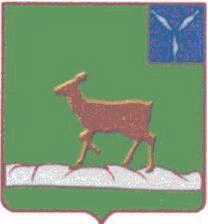 АДМИНИСТРАЦИЯИВАНТЕЕВСКОГО МУНИЦИПАЛЬНОГО  РАЙОНАСАРАТОВСКОЙ ОБЛАСТИ	           ПОСТАНОВЛЕНИЕ                                                   		с. ИвантеевкаОт  28.09.2021 №434О внесении изменений и дополнений в постановление администрации Ивантеевского муниципального района Саратовской области№ 4 от 09.01.2020 года Об утверждении муниципальной программы “Развитие образования Ивантеевского муниципального района”В соответствии с Федеральным законом от 06.10.2003 № 131-ФЗ «Об общих принципах организации местного самоуправления в Российской Федерации», федеральным законом от 29.12.2012 № 273-ФЗ «Об образовании в Российской Федерации», на основании Положения о порядке принятия решений о разработке муниципальных программ Ивантеевского района, их формирования и реализации, проведения оценки эффективности реализации муниципальных программ Ивантеевского района», утвержденном постановлением администрации от 15.05.2017 года № 235, руководствуясьУставом Ивантеевского муниципального района, администрация Ивантеевского муниципального района, Федерального Закона от 06 октября 2003 г. №131-ФЗ «Об общих принципах организации местного самоуправления в Российской Федерации»; Федерального Закона от 29.12.2012 года № 273-ФЗ « Об образовании в Российской Федерации»;    Федерального закона Российской Федерации от 24.07.1998 №124-ФЗ «Об основных гарантиях прав ребенка в Российской Федерации»; Постановления  администрации Ивантеевского муниципального района от 20.08.2013 №  843(с учет изм. 15.05.2017) №235 «Об утверждении Положения о порядке  принятия решений о разработке муниципальных программ Ивантеевского муниципального района, их формирование и реализации, проведения оценки эффективности реализации муниципальных программ Ивантеевского муниципального района»; статьи 179 Бюджетного кодекса РФ; постановления Правительства Саратовской области  от 30.12.2009 № 681-П «Об организации  и  обеспечения отдыха и оздоровления детей». ПОСТАНОВЛЯЕТ:     1.Внести изменения и дополнения в постановление администрации Ивантеевского муниципального района Саратовской области “Развитие образования Ивантеевского муниципального района” №4 от 09.01.2020г , с учетом изменений и дополнений от 13.01.2020 №5, от 02.03.2020  №73, от 18.03.2020 №96 , от 17.04.2020 №121, №155 от 13.05.2020, № 194 от 15.06.2020,№ 254 от 27.07.2020, № 287 от 13.08.2020 года, № 367 от 07.10.2020 года, № 428 от 11.11.2020 года, № 531 от 28.12.2020 года, №4 от 14.01.2021 года, №103 от 10.03.2021 года., №156 от12.04.2021 года, № 190 от 29.04.2021 года, №212 от 25.05.2021 года, №237 от 10.06.2021 года, № 259 от 24.06.2021 года, №350 от 11.08.2021 года, № 367 от 20.08.2021 года.2.Приложения №1,2,3,4,5,6,7,8, 9 к постановлению администрации Ивантеевского муниципального района изложить в новой редакции  3. Контроль за исполнением настоящего постановления возложить на первого заместителя главы администрации Ивантеевского муниципального района В.А. Болмосова.Приложение №1к  постановлению администрации	Ивантеевского муниципального района«Об утверждении муниципальной программы Развитие образования Ивантеевского муниципального  Саратовской области» от28.09.2021года №434Муниципальная программа
«Развитие образования Ивантеевского муниципального районаПаспортмуниципальной программы«Развитие образования Ивантеевского муниципального района»1.Характеристика сферы реализации муниципальной программыСогласно Стратегии социально-экономического развития Саратовской  области до 2030 года  основным приоритетом является  обеспечение стабильного улучшения качества жизни населения и повышение глобальной конкурентоспособности области на основе перехода к экономике знаний, в центре которой человек. Основная миссия муниципальной системы образования – обеспечение на территории Ивантеевского  района доступного и качественного образования, соответствующего перспективным задачам развития района, региона, страны и высокому уровню образовательных запросов населения. Следовательно, основной целью является укрепление имеющегося потенциала и стабильное развитие образовательного пространства, что особенно важно в условиях осуществления политики модернизации российского общества и перехода к проектному управлению интеграционной деятельностью, направленной на достижение заданных результатов, в которых основная роль отводится человеческому капиталу. Образование в районе является приоритетным направлением развития и обеспечения социальной стабильности. Реализация муниципальной программы «Развитие образования» направлена на то, чтобы ученик учился в достойных, безопасных условиях, у высококвалифицированного учителя, при этом был здоров, мог реализовывать свои способности. Первой национальной целью в Указе Президента Российской Федерации от 07.05.2018 № 204 «О национальных целях и стратегических задачах развития Российской Федерации на период до 2024 года» (в ред. Указа Президента Российской Федерации от 19.07.2018 № 444) объявлено «обеспечение глобальной конкурентоспособности российского образования, вхождение Российской Федерации в число 10 ведущих стран мира по качеству общего образования». Приоритетными направлениями государственной политики в сфере образования, нацеленными на решение актуальных задач по всем уровням образования, станут:  Обеспечение доступности образования, в том числе в дошкольного;  Обновление содержания образования и повышение качества образования на разных уровнях, использование в этих целях независимых процедур оценки качества образования и качества предоставления услуг;  Создание условий для адаптации детей к современным условиям жизни;  Создание условий для сохранения и укрепления здоровья воспитанников, учащихся, формирование здорового образа жизни;  Внедрение программ дистанционного обучения, цифровых и электронных средств обучения;  Предоставление обучающимся условий для обучения с учетом особенностей их психофизического развития и состояния здоровья, в том числе получение социально-педагогической и психологической помощи;  Рост эффективности использования материально-технической базы образовательных учреждений; Однако на различных уровнях образования выделяются свои приоритеты, направленные на решение современных проблем, которые более подробно описаны в соответствующих подпрограммах муниципальной программы. Приоритеты государственной политики на период до 2025 года сформированы с учетом целей и задач, представленных в следующих документах:Указ Президента Российской Федерации от 7 мая 2012 года N 596 "О долгосрочной государственной экономической политике";Указ Президента Российской Федерации от 7 мая 2012 года N 597 "О мероприятиях по реализации государственной социальной политики";Указ Президента Российской Федерации от 7 мая 2012 года N 599 "О мерах по реализации государственной политики в области образования и науки";Указ Президента Российской Федерации от 7 мая 2012 года N 601 "Об основных направлениях совершенствования системы государственного управления";Указ Президента Российской Федерации от 7 мая 2012 года N 606 "О мерах по реализации демографической политики Российской Федерации";Указ Президента Российской Федерации от 7 мая 2018 года N 204 "О национальных целях и стратегических задачах развития Российской Федерации на период до 2024 года";Федеральный закон «Об основных гарантиях прав ребенка в Российской Федерации»; Федеральный закон «Об образовании в Российской Федерации»; Бюджетный кодекс Российской Федерации;Постановление Правительства Российской Федерации от 02.08.2019 № 1006 «Об утверждении требований к антитеррористической защищенности объектов (территорий) Министерства образования и науки Российской Федерации и объектов (территорий), относящихся к сфере деятельности Министерства образования и науки Российской Федерации, и формы паспорта безопасности этих объектов (территорий)»;Концепция развития дополнительного образования детей, утвержденная распоряжением Правительства Российской Федерации от 04.09.2014 № 1726-р; Паспорт национального проекта «Образование», утвержденный президиумом Совета при Президенте Российской Федерации по стратегическому развитию и национальным проектам (протокол от 03.09.2018 № 10); Паспорт национального проекта «Демография», утвержденный президиумом Совета при Президенте Российской Федерации по стратегическому развитию и национальным проектам (протокол от 03.09.2018 № 10); Государственная программа Саратовской области "Развитие образования в Саратовской области" ( постановление Правительства Саратовской области от 29 декабря 2018 года N 760-П)        Муниципальная программа«Развитие образования  Ивантеевского муниципального района»  разработана в соответствии с Положением о порядке принятия решений о разработке муниципальных программ Ивантеевского района, их формирования и реализации, проведения оценки эффективности реализации муниципальных программ Ивантеевского района» (Постановление администрации Ивантеевского муниципального района от 15.05 2017г. № 235).Программа включает подпрограммы:"Развитие системы дошкольного образования";"Развитие системы общего  образования";"Развитие системы  дополнительного образования" «Ресурсное обеспечение деятельности образовательных учреждений«Организация отдыха, оздоровления, занятости детей и подростков Ивантеевского муниципального Ивантеевского района”         Программа основывается на результатах, достигнутых в ходе выполнения муниципальной программы «Развитие образования Ивантеевского муниципального района» в 2016-2019 годах.         Результаты анализа развития учреждений дошкольного и общего образования свидетельствуют о том, что система образования Ивантеевского муниципального района стабильна и имеет тенденцию к качественному развитию.         На территории Ивантеевского  муниципального района функционирует 19 образовательных учреждений, из них :- 13 школ (6 средних общеобразовательных, 7 основных),  9 – имеют дошкольные группы,- 4 дошкольных учреждений, -  2 учреждения дополнительного образования.     Дошкольные образовательные организации и дошкольные группы в школах   посещают 742 ребёнка в возрасте от 1,5 до 6,5 лет, что составляет 93%. Охват детей в возрасте от 3 до 7 лет составляет 100%, в возрасте от 1,5 до 3 лет - 58%. Очередности нет. За последние 2 года 2 детских сада присоединены к общеобразовательным организациям. Это даёт существенную экономию средств и позволяет создать единое образовательное пространство в селе для детей от 1,5 до 18 лет.       Во всех детских садах 100% реализуются федеральные государственные стандарты дошкольного образования.     В 2020-2021  учебном году в общеобразовательных учреждениях Ивантеевского района обучается  1525 учащихся, 143 классов - комплектов; средняя наполняемость классов 10,7 учащихся.За последние 5 лет удельный вес обучающихся по новым федеральным государственным образовательным стандартам, возрос в 5,7 раза и составил  100%. В районе создана система независимой оценки качества образования. По итогам государственных экзаменов все выпускники 9 и 11 классов получили аттестаты. 10обучающихся получили федеральные медали «За успехи в учении» и 6 муниципальных (серебряных).      Уделяется внимание охране и укреплению здоровья детей. В 100% общеобразовательных учреждений обеспечена возможность пользоваться современными столовыми Охват горячим питанием  составляет 97,9% учащихся, а в ГПД – 100%. 48,3%. учащихся пользуются льготным питанием. Все обучающиеся  начальной школы  получали бесплатное  молоко. В соответствии с поручением Президента России Владимира Путина бесплатное качественное  горячее питание с 1 сентября 2020 года  предоставлено обучающимся младшим классов.Ежегодно в летнее время на базе образовательных учреждений работают оздоровительные лагеря с дневным пребыванием детей с общим охватом примерно 510 школьников в возрасте от 7 до 15 лет. Деятельность оздоровительных лагерей с дневным пребыванием детей создает условия для предупреждения детского дорожно-транспортного травматизма, пожарной безопасности, а также грамотных действий в чрезвычайных ситуациях.Дополнительное образование детей - это, безусловно, направление, требующее повышенного внимания. И связано это с предъявляемыми высокими требованиям к социализации и успешности детей. Развитию интеллектуальных и творческих способностей у учащихся способствуют организации дополнительного образования. В соответствии с федеральной «Концепцией развития дополнительного образования детей» Утвержденной распоряжением Правительства РФ №1726-р от 04.09.2019 г., и планом развития(Приказ министрерства образования №3489 от 19.11.2015г.) дополнительного образования детей Саратовской области на 2016-2020 годы охват детей дополнительным образованием в районе ежегодно увеличивается и  составляет – 67 % :МУДО «Центр дополнительного образования» – 11 объединений, в них 206 детей и МУДО» Дом детского творчества» -  10 объединений/ в них 169 чел. Реализуются дополнительные образовательные программы физкультурно-спортивной, художественно-эстетической и туристско-краеведческой направленности. Помимо реализуемого механизма персонифицированного финансирования в Ивантеевском муниципальном районе  реализуется механизм персонифицированного учета детей, получающих дополнительное образование за счет средств бюджетов различных уровней, которые в совокупности создают систему персонифицированного дополнительного образования.          Участие в реализации национального проекта «Образование» способствует укреплению материально-технической базы образовательных организаций и обновлению содержания образования. В рамках реализации проекта «Современная школа» в 2020 году в МОУ СОШ с. Яблоновый Гай открылся Центр цифрового и  гуманитарного профилей «Точка роста». Планируется организация подвоза на занятия обучающихся МОУ ООШ с.Клевенка и МОУ ООШ с.Канаёвка. В рамках проекта «Успех каждого ребёнка» проведён капитальный ремонт спортзала МОУ СОШ с.Николаевка, что    позволило создать современные условия для занятий физкультурой и спортом для  детей и сельской молодёжи.В учреждениях образования реализуется программа по энергосбережению. Установлены модульные котельные для отопления в 6 учреждениях.Проведён капитальный ремонт кровли 5 учреждений.В целях информационно-методической поддержки образовательных учреждений района, совершенствования профессиональной квалификации педагогических работников и руководителей образовательных учреждений Ивантеевского муниципального района, проведения  мероприятий для обучающихся гражданско-патриотической и  интеллектуальной направленности, мониторинга в системе образования,реализации задач по обеспечению содержания  зданий, сооружений, коммуникаций, их бесперебойного  функционирования  в течение учебного года функционирует Муниципальное учреждение «Ресурсный центр управления образованием администрации Ивантеевского муниципального района».       Вместе с тем в отрасли «образование» имеется ряд нерешённых проблем. Переход  на обучение по общеобразовательным программам, соответствующим требованиям федеральных государственных образовательных стандартов требует создания соответствующей материально-технической базы школ района, совершенствования кадрового потенциала ОУ. Требуют ремонта здания образовательных организаций, школьные территории,  совершенствования инфраструктуры для занятий физкультурой и спортом, организации дополнительного образования.   Применение программно-целевого метода в решении вышеперечисленных проблем необходимо для установления единых подходов к развитию системы дошкольного и общего образования воспитанников и обучающихся.      Решение поставленного комплекса проблем в рамках муниципальной программы позволит:- обеспечить адресность, последовательность и контроль инвестирования бюджетных средств в муниципальную систему дошкольного, общего и дополнительного образования обучающихся;- выявить круг приоритетных объектов и субъектов целевого инвестирования.2.Цели и задачи Программы.Цель: Обеспечение доступности качественного образования в соответствии с меняющимися запросами населения и перспективными задачами развития общества и экономики. Задачи:Совершенствование системы дошкольного, начального общего, основного общего, среднего общего и дополнительного образования, обеспечивающей равную доступность и современное качество учебных результатов; Создание в образовательных учреждениях условий, обеспечивающих безопасность, сохранение и укрепление здоровья участников образовательного процесса, формирование их здорового образа жизни и приобретение позитивного социального опыта; создание условий для проявления способностей одаренными детьми;повышение квалификации педагогических кадров;формирование у детей и молодежи патриотического сознания;проведение профессиональных конкурсов для педагогов;Создание системы технических мер финансово-экономического и  организационного механизмов энергосбережения для обеспечения на этой основе перехода образовательных учреждений Ивантеевского муниципального района Саратовской области на энергосберегающий путь развития.3.Целевые показатели ПрограммыУдельный вес детей дошкольного возраста, имеющих возможность получать услуги дошкольного образования, от общего количества детей в возрасте от 1 до 7 лет (%) - 100(%);Доля педагогов, имеющих квалификационную категорию;Доля муниципальных образовательных учреждений, в которых проведены мероприятия, направленные на устранение нарушений, выявленных органами государственного надзора в результате проверок в муниципальных общеобразовательных учреждениях, в текущем году, от общего количества муниципальных общеобразовательных учреждений, в которых запланированы мероприятия, направленные на устранение нарушений, выявленных органами государственного надзора в результате проверок в муниципальных общеобразовательных учреждениях, в текущем году;Сокращение потребления ТЭР;Обновление материально-технической базы для занятий физической культурой и спортом в год не менее чем в 1 общеобразовательном учреждении;Обновление материально-технической базы для реализации основных и дополнительных общеобразовательных  программ цифрового и гуманитарного профилей ( «Точка роста») не менее, чем в 1 общеобразовательных учреждениях;Доля потребителей (обучающихся, их родителей (законных представителей)), удовлетворенных качеством и доступностью услуги 100%;Доля детей в возрасте 5-18 лет, получающих   дополнительное образование с использованием сертификата дополнительного образования, в общей численности детей, получающих дополнительное образованием за счёт бюджетных средств (100%);Доля детей в возрасте от 5 до 18 лет, использующих сертификаты дополнительного образования в статусе сертификата персонифицированного финансирования (10%);Удельный вес учащихся занимающихся физической культурой и спортом во внеурочное время в сельских общеобразовательных учреждениях;Доля педагогических работников, принимающих участие в профессиональных конкурсах;Количество участников муниципального этапа всероссийской олимпиады школьников, научных конференций, конкурсов, фестивалей, конкурса «Ученик года». Доля детей и молодежи от 16 до 18 лет, участвующих в различных районных мероприятиях по гражданско-патриотическому и военно-патриотическому воспитанию, в общей численности детей и молодежи районаДоля образовательных организаций, обеспеченных Интернет-соединением со скоростью соединения не менее 50 Мб/c , расположенных в сельской местности , а также гарантированным Интернет-трафиком (2022год-100%);Охват 100% обучающихся, получающих начальное общее образование,  полноценным горячим питанием в соответствии с требованием СанПиН;Количество работников, получающих заработную плату ниже уровня  прожиточного минимума;Достижение целевых показателей «дорожной карты» - повышение оплаты труда педагогов учреждений дополнительного образования детей до уровня среднемесячной заработной платы учителей по области;Предоставление льготных путевок на оздоровление детей из социально незащищенных категорий  в лагеря с дневным пребыванием детей при образовательных учреждениях;Увеличение охвата детей в  загородные лагеря (в % от общего числа детей в возрасте от 6,5 до 16 лет включительно, охваченных разными формами отдыха и оздоровления).Сведения о целевых показателях муниципальной программы приведены в приложении № 3 к муниципальной программе.4. Прогноз конечных результатов, сроки и  этапы реализации ПрограммыОсновными ожидаемыми результатами реализации муниципальной программы должны стать: Повышение качества и доступности дошкольного, общего и дополнительного образования;распространение передового педагогического опыта через проведение 3 конкурсов различной направленности среди педагогических коллективов образовательных учреждений района;повышение количества учащихся-победителей региональных конкурсов и олимпиад;обеспечение 100% обучающихся, получающих начальное общее образование,  полноценным горячим питанием в соответствии с требованием СанПиН;100% детей в возрасте 5-18 лет, получают   дополнительное образование с использованием сертификата дополнительного образования, в общей численности детей, получающих дополнительное образованием за счёт бюджетных средств.100% детей в возрасте от 5 до 18 лет, используют сертификаты дополнительного образования в статусе сертификата персонифицированного финансирования (100%);не менее чем в 1 общеобразовательном учреждении ежегодно обновлена материально-технической базы для занятий физической культурой и спортом в год;не менее, чем в 1 общеобразовательном учреждении обновлена материально-технической база для реализации основных и дополнительных общеобразовательных  программ цифрового и гуманитарного профилей ( «Точка роста»);до 90% повысился удельный вес учащихся занимающихся физической культурой и спортом во внеурочное время в сельских общеобразовательных учреждениях;сокращение потребления ТЭР объектами образовательных учреждений за счет применения современного энергоэффективного оборудования, экономический эффект в 2020 - 130,4 тыс.рублей, в 2021 году 135,6 тыс.руб, в 2022 году 140,6 тыс.руб.повышение реальногодохода работников муниципальных учреждений и соблюдение федерального законодательства в сфере трудовых отношений.эффективная организация свободного времени детей и подростков через различные формы трудоустройства, отдыха и занятости в каникулярное время.5. Обобщённая характеристика мер правового  регулирования      С целью реализации основных мероприятий подпрограммы, планируется разработка и утверждение нормативных правовых актов, связанных с:внедрением федерального государственного образовательного стандарта;проведением мониторинга качества образования;проведением конкурсов в рамках программы.6. Обобщенная характеристика мер государственного   регулированияПрименение мер государственного регулирования в рамках программы не предусмотрено.7. Обобщенная характеристика подпрограмм муниципальной Программы.Муниципальная программа реализуется в рамках пяти подпрограмм, выполнение мероприятий которых направлено на решение задач и достижение целей.Подпрограмма № 1 Развитие системы дошкольного образования1.Основное мероприятие:Оказание муниципальной услуги по реализации основных общеобразовательных программ дошкольного образования2. Основное мероприятие:Обеспечение повышения оплаты труда некоторых категорий работников муниципальных учреждений3.Основное мероприятие:Обеспечение условий безопасности объектов образовательных учреждений4. Основное мероприятие:Проведение муниципального конкурса  «Воспитатель года»5.Основное мероприятие:Укрепление материально-технической базыПодпрограмма 2 "Развитие системы общего  образования"1.Основное мероприятие:Оказание муниципальной услуги по реализации основных общеобразовательных программ начального общего, основного общего, среднего общего образования2.Основное мероприятие:Обеспечение условий безопасности объектов образовательных учреждений3.Основное мероприятие:Мероприятия, направленные на энергосбережение и повышение энергетической эффективности использования энергетических ресурсов4.Основное мероприятие:Укрепление и развитие материально-технической базы5.Основное мероприятие:Реализация муниципального проекта(программ) в целях выполнения задач федерального проекта «Современная школа»6.Основное мероприятие:Реализация муниципального проекта (программ )в целях выполнения задач федерального проекта «Успех каждого ребенка»6.1.Создание в общеобразовательных организациях, расположенных в сельской местности, условий для занятий физической культурой и спортом7. Основное мероприятие:Поддержка одаренных детей8. Основное мероприятие:Патриотическое воспитание детей9.Основное мероприятие:Реализация муниципального проекта(программ )в целях выполнения задач федерального проекта «Цифровая образовательная среда».10.Основное мероприятие: Развитие кадрового потенциала система общего образования10.1Ежемесячное денежное вознаграждение за классное руководство педагогическим работникам муниципальных общеобразовательных организаций11.Основное мероприятие:Организация предоставления питания отдельным категориям обучающихся в муниципальных образовательных организациях, реализующих образовательные программы начального общего, основного общего и среднего общего образования.Подпрограмма 3 "Развитие системы  дополнительного образования"Основное мероприятие:Оказание муниципальной услуги по реализации дополнительных общеразвивающих программОсновное мероприятие:Сохранение достигнутых показателей повышения оплаты труда отдельных категорий работников бюджетной сферыОсновное мероприятие:Обеспечение персонифицированного финансирования дополнительного образования детей.Основное мероприятие:Обеспечение повышения оплаты труда некоторых категорий работников муниципальных учрежденийОсновное мероприятие:Поддержка одаренных детей Подпрограмма 4 “Ресурсное обеспечение деятельности образовательных учреждений”Основное мероприятие:Обеспечение повышения оплаты труда некоторых категорий муниципальных учрежденийПодпрограмма 5 «Организация отдыха, оздоровления, занятости детей и подростков»Основное мероприятие:Организация лагерей с дневным пребыванием при образовательных учреждениях Ивантеевского муниципального района8.Финансовое обеспечение реализации Программы8.Финансовое обеспечение реализации ПрограммыОбщий объем средств необходимых для реализации Программы  в 2020-2023годах составляет 1 034 931,2  тыс. руб. в том числе:в 2020 году – 290 318,3 тыс. руб.в 2021 году – 267 927,9 тыс. руб.в 2022 году –230 667,6 тыс. руб.в 2023 году –246 017,4 тыс. руб.9. Анализ рисков реализации муниципальной программы и меры управления рискамиК основным рискам реализации муниципальной программы относятся:финансово-экономические риски - недофинансирование мероприятий муниципальной программы. Финансово-экономические риски связаны с возможным недофинансированием ряда мероприятий, в которых предполагается софинансирование деятельности по достижению целей муниципальной программы. Минимизация этих рисков возможна через заключение договоров о реализации мероприятий, направленных на достижение целей муниципальной программы, через институционализацию механизмов софинансирования;организационные и управленческие риски - недостаточная проработка вопросов, решаемых в рамках муниципальной программы, отставание от сроков реализации мероприятий. Ошибочная организационная схема может приводить к неэффективному управлению процессом реализации муниципальной программы, несогласованности действий основного исполнителя и участников муниципальной программы. Устранение риска возможно за счет обеспечения постоянного и оперативного мониторинга реализации муниципальной программы и ее подпрограмм, а также за счет корректировки муниципальной программы на основе анализа данных мониторинга. Важным средством снижения риска является проведение аттестации и переподготовка управленческих кадров системы образования, а также опережающая разработка инструментов мониторинга до начала реализации муниципальной программы;социальные риски могут возникнуть в связи с недостаточным освещением в средствах массовой информации целей, задач и планируемых в рамках муниципальной программы результатов, с ошибками в реализации мероприятий муниципальной программы, с планированием, недостаточно учитывающим социальные последствия. Минимизация названного риска возможна за счет обеспечения широкого привлечения общественности к обсуждению целей, задач и механизмов развития образования, а также публичного освещения хода и результатов реализации муниципальной программы. Важно также демонстрировать достижения реализации муниципальной программы и формировать группы лидеров. В связи со значительным разнообразием природы рисков, объектов рисков, их специфики, характерной для сферы образования области, комплексностью целей муниципальной программы количественная оценка факторов рисков невозможна.Верно: управляющая деламиадминистрации Ивантеевскогомуниципального района	А.М.ГрачеваПриложение №2к  постановлению администрации	Ивантеевского муниципального района«Об утверждении муниципальной программы Развитие образования Ивантеевского муниципального  Саратовской области» от28.09.2021года № 434Подпрограмма 1 "Развитие системы дошкольного образования"Паспорт подпрограммы2. Характеристика сферы реализации подпрограммы, описание основных проблем и прогноз ее развития, а также обоснование включения в муниципальную  программуПодпрограмма "Развитие дошкольного образования" муниципальной программы  "Развитие образования Ивантеевского района " (далее - подпрограмма) разработана с целью обеспечения доступности дошкольного образования - конституционного права граждан области.   Первой национальной целью в Указе Президента Российской Федерации от 07.05.2018 № 204 «О национальных целях и стратегических задачах развития Российской Федерации на период до 2024 года» (в ред. Указа Президента Российской Федерации от 19.07.2018 № 444) объявлено «обеспечение глобальной конкурентоспособности российского образования, вхождение Российской Федерации в число 10 ведущих стран мира по качеству общего образования». Приоритетными направлениями государственной политики в сфере образования, нацеленными на решение актуальных задач по всем уровням образования, станет обеспечение доступности образования, в том числе в дошкольного. В  районе функционирует 13 учреждений, оказывающих услуги дошкольного образования, в том числе: 1- центр развития ребёнка , 3- детских сада, 9 – структурных подразделений школ.     Дошкольные образовательные организации посещают 742 ребёнка  в возрасте от 1,5 до 6,5 лет, что составляет 93%. Охват детей в возрасте от 3 до 7 лет составляет 100%, в возрасте от 1,5 до 3 лет - 58%. Очередности нет. Предприняты меры к созданию условий для получения образования детям дошкольного возраста с ОВЗ. Функционирует группа компенсирующей направленности (для детей с нарушением речи) в МДОУ «ЦРР- детский сад «Колосок».42% детей от 1,5 до 3-х лет не посещают дошкольные учреждения, получают дошкольное образование в семейной форме. Для помощи таким детям и семьям  на базе 2-х учреждений: МДОУ «ЦРР- детский сад «Колосок»  и МДОУ «Детский сад «Дюймовочка», МДОУ «Детский сад «Солнышко»  созданы три консультационных центра.Дошкольные учреждения района  - неоднократные победители и призёры региональных и всероссийских конкурсов.      Вместе с тем существует  проблемы, которые необходимо решить в рамках Подпрограммы.      Недостаточно качественный состав  и компетенции педагогических кадров;не соответствующее современным требованиям качество инфраструктуры дошкольных образовательных учреждений; необходимо  благоустройство территории детских садов, требует обновления развивающая среда в дошкольных учрежденияхнедостаточные условия для предоставления услуг дошкольного образования детям с ограниченными возможностями здоровья.Отсутствие эффективных мер по решению этих проблем может вести к возникновению следующих рисков:ограничение доступа к качественным услугам дошкольного образования;неудовлетворенность населения качеством образовательных услуг.3. Задачи, целевые показатели, описание основных ожидаемых конечных результатов подпрограммы, сроков реализации подпрограммы, а также этапов реализации подпрограммыГлавной целью подпрограммы является обеспечение государственных гарантий на получение дошкольного образования и повышение качества образовательных услуг, предоставляемых населению системой дошкольного образования.Цели: обеспечение доступности и вариативности качественных образовательных услуг с учетом современных вызовов к системе дошкольного образования;обеспечение высокого качества российского образования в соответствии с меняющимися запросами населения и перспективными задачами развития российского общества и экономики;обеспечение системы образования квалифицированными педагогическими кадрами;Задачи:Развитие системы оценки качества образования и востребованности образовательных услуг;повышение качества образования;повышение квалификации педагогических кадров;проведение профессиональных конкурсов для педагогов;повышение реальногодохода работников муниципальных учреждений и соблюдение федерального законодательства в сфере трудовых отношенийобеспечение безопасной и комфортной среды для детей  в дошкольной учрежденииСрок реализации подпрограммы - 2020-2023 годы3. Характеристика мер государственного регулированияПрименение мер государственного регулирования в рамках подпрограммы не предусмотрено.4. Характеристика мер правового регулирования      С целью реализации основных мероприятий подпрограммы, планируется разработка и утверждение нормативных правовых актов, связанных с:внедрением федерального государственного образовательного стандарта дошкольного образования;проведением мониторингов дошкольного образования;проведением конкурсов в рамках подпрограммы;5. Обоснование объема финансового обеспечения, необходимого для реализации подпрограммыОбщий объем финансового обеспечения мероприятий подпрограммы составляет  191 560, 4тысяч рублей, из них:2020 год – 56 184,10тыс. руб.2021 год – 51 589,0тыс. руб.2022 год – 41 467,0тыс. руб.2023 год – 42 320,3 тыс. руб.6. Анализ рисков реализации подпрограммы и описание мер управления рисками реализации подпрограммыК основным рискам реализации подпрограммы относятся:финансово-экономические риски - недофинансирование мероприятий подпрограммы;нормативные правовые риски - непринятие или несвоевременное принятие необходимых нормативных актов, влияющих на мероприятия подпрограммы;организационные и управленческие риски - недостаточная проработка вопросов, решаемых в рамках подпрограммы, недостаточная подготовка управленческого потенциала, отставание от сроков реализации мероприятий;социальные риски, связанные с неприятием населением мероприятий подпрограммы.Финансово-экономические риски связаны с возможным недофинансированием ряда мероприятий, в которых предполагается софинансирование деятельности по достижению целей подпрограммы.Минимизация этих рисков возможна через заключение договоров о реализации мероприятий, направленных на достижение целей программы, через институционализацию механизмов софинансирования.Устранение (минимизация) нормативных рисков связано с качеством планирования реализации подпрограммы, обеспечением мониторинга ее реализации и оперативного внесения необходимых изменений.Ошибочная организационная схема и слабый управленческий потенциал (в том числе недостаточный уровень квалификации) могут приводить к неэффективному управлению процессом реализации подпрограммы, несогласованности действий основного исполнителя и участников подпрограммы, низкому качеству реализации программных мероприятий на муниципальном уровне и уровне образовательных организаций.Важным средством снижения рисков является проведение аттестации и переподготовка управленческих кадров системы образования, а также опережающая разработка инструментов мониторинга до начала реализации подпрограммы.Социальные риски могут реализоваться в сопротивлении общественности осуществляемым изменениям, связанном с недостаточным освещением в средствах массовой информации целей, задач и планируемых в рамках подпрограммы результатов, с ошибками в реализации мероприятий подпрограммы, с планированием, недостаточно учитывающим социальные последствия. Минимизация названных рисков возможна за счет обеспечения широкого привлечения общественности к обсуждению целей, задач и механизмов развития образования, а также публичного освещения хода и результатов реализации подпрограммы.В связи со значительным разнообразием природы рисков, объектов рисков, их специфики, характерной для сферы дошкольного образования, комплексностью целей подпрограммы, на достижение которых риски могут оказать свое влияние, комплексным влиянием социально-экономических, внешнеэкономических факторов на достижение результата реализации подпрограммы, количественная оценка факторов рисков невозможна.Верно: управляющая деламиадминистрации Ивантеевскогомуниципального района	А.М.ГрачеваПриложение №3к  постановлению администрации	Ивантеевского муниципального района«Об утверждении муниципальной программы Развитие образования Ивантеевского муниципального  Саратовской области» от28.09.2021года №434 Подпрограмма 2. Развитие системы общего  образованияПаспорт подпрограммы2 . Характеристика сферы реализации подпрограммы, описание основных проблем и прогноз ее развития, а также обоснование включения в муниципальную  программуПервой национальной целью в Указе Президента Российской Федерации от 07.05.2018 № 204 «О национальных целях и стратегических задачах развития Российской Федерации на период до 2024 года» (в ред. Указа Президента Российской Федерации от 19.07.2018 № 444) объявлено «обеспечение глобальной конкурентоспособности российского образования, вхождение Российской Федерации в число 10 ведущих стран мира по качеству общего образования». Приоритетными направлениями государственной политики в сфере образования, нацеленными на решение актуальных задач по всем уровням образования, станут:  Обеспечение доступности образования;  Обновление содержания образования и повышение качества образования на разных уровнях, использование в этих целях независимых процедур оценки качества образования и качества предоставления услуг;  Создание условий для адаптации детей к современным условиям жизни;  Создание условий для сохранения и укрепления здоровья  учащихся, формирование здорового образа жизни;  Внедрение программ дистанционного обучения, цифровых и электронных средств обучения;  Предоставление обучающимся условий для обучения с учетом особенностей их психофизического развития и состояния здоровья, в том числе получение социально-педагогической и психологической помощи;  Рост эффективности использования материально-технической базы образовательных учреждений;       В 2020-2021  учебном году в общеобразовательных учреждениях Ивантеевского района обучается  1525 учащихся, 143 классов - комплектов; средняя наполняемость классов 10,7 учащихся. За последние 5 лет удельный вес обучающихся по новым федеральным государственным образовательным стандартам, возрос в 5,7 раза и составил  100%. В районе создана система независимой оценки качества образования. По итогам государственных экзаменов все выпускники 9 и 11 классов получили аттестаты. 10 обучающихся получили федеральные медали «За успехи в учении» и 6 муниципальных (серебряных).      Уделяется внимание охране и укреплению здоровья детей. В 100% общеобразовательных учреждений обеспечена возможность пользоваться современными столовыми Охват горячим питанием  составляет 97,9% учащихся, а в ГПД – 100%. 48,3%. учащихся пользуются льготным питанием. Все обучающиеся  начальной школы  получали бесплатное  молоко. В соответствии с поручением Президента России Владимира Путина бесплатное качественное  горячее питание с 1 сентября 2020 года  предоставлено обучающимся младшим классов     В образовательных  учреждениях  работают 298 педагогических  работников.  74 % имеют высшую и первую квалификационные категории, 60,4 % - высшее образование, 19 учителей получили гранты в рамках конкурсов приоритетного национального проекта «Образование»,     22% молодые педагоги до 35 лет. Профессиональные конкурсы способствуют повышению профессионального мастерства педагогических работников. Ежегодно проводятся 3 муниципальных конкурса и обеспечивается участие в региональных конкурсах.     Уделяется первостепенное внимание патриотическому воспитанию детей и молодёжи.  На базе образовательных учреждений Ивантеевского  района действуют 13 школьных детских организаций со 100% охватом обучающихся. Проводится большое количество мероприятий школьного уровня по гражданскому и патриотическому воспитанию, общий охват в которых – до 90% школьников. Ежемесячное денежное вознаграждение за классное руководство озвучил президент РФ В.В. Путин  в ходе своего ежегодного послания Федеральному собранию 15.01.2020года.       Переход  на обучение по общеобразовательным программам, соответствующим требованиям федеральных государственных образовательных стандартов, 100 процентов обучающихся 1-11 классов требует создания  совершенствования кадрового потенциала ОУ, что необходимо решить в рамках Программы.Здания 70% образовательных учреждений построены 35-55 лет назад, постепенно ветшают  и требуют постоянного вложения средств в капитальный и косметический ремонт.Требуют ремонта спортивные залы, необходимо развивать инфраструктуру спортивных площадок.Проблема обеспечения безопасности пребывания детей в образовательных учреждениях должна быть на первом месте, на данные цели должны быть предусмотрены средства.        Применение программно-целевого метода в решении вышеперечисленных проблем необходимо для установления единых подходов к развитию системы дошкольного и общего образования воспитанников и обучающихся.      Решение поставленного комплекса проблем в рамках муниципальной программы позволит:- обеспечить адресность, последовательность и контроль инвестирования бюджетных средств в муниципальную систему дошкольного, общего и дополнительного образования воспитанников и обучающихся;- выявить круг приоритетных объектов и субъектов целевого инвестирования.3 . Задачи, целевые показатели, описание основных ожидаемых конечных результатов подпрограммы, сроков реализации подпрограммы, а также этапов реализации подпрограммыЦель:Обеспечение доступности качественного образования в соответствии с меняющимися запросами населения и перспективными задачами развития общества и экономикиЗадачи:Совершенствование системы  начального общего, основного общего, среднего общего , обеспечивающей равную доступность и современное качество учебных результатов; Создание в образовательных учреждениях условий, обеспечивающих безопасность, сохранение и укрепление здоровья участников образовательного процесса, формирование их здорового образа жизни и приобретение позитивного социального опыта; Создание условий для проявления способностей одаренными детьми;повышение квалификации педагогических кадров;Формирование у детей и молодежи патриотического сознания;Проведение профессиональных конкурсов для педагогов;Повышение реальногодохода работников муниципальных учреждений и соблюдение федерального законодательства в сфере трудовых отношений;Создание системы технических мер финансово-экономического и  организационного механизмов энергосбережения для обеспечения на этой основе перехода образовательных учреждений Ивантеевского муниципального района Саратовской области на энергосберегающий путь развития.Благоустройство территорий общеобразовательных учрежденийЦелевые показатели Подпрограммы:доля потребителей (обучающихся, их родителей (законных представителей)), удовлетворенных качеством и доступностью услуги 100%;удельный вес учащихся занимающихся физической культурой и спортом во внеурочное время в сельских общеобразовательных учреждениях до 90% в 2022 году;обновление материально-технической базы для занятий физической культурой и спортом в год не менее чем в 1 общеобразовательном учреждении;обновление материально-технической базы для реализации основных и дополнительных общеобразовательных  программ цифрового и гуманитарного профилей ( «Точка роста») не менее , чем в 1 общеобразовательных учреждениях;Доля образовательных организаций, обеспеченных Интернет-соединением со скоростью соединения не менее 50 Мб/c , расположенных в сельской местности , а также гарантированным Интернет-трафиком (2022год-100%);охват 100% обучающихся, получающих начальное общее образование,  полноценным горячим питанием в соответствии с требованием СанПиН;доля муниципальных образовательных учреждений, в которых проведены мероприятия, направленные на устранение нарушений, выявленных органами государственного надзора в результате проверок в муниципальных общеобразовательных учреждениях, в текущем году, от общего количества муниципальных общеобразовательных учреждений, в которых запланированы мероприятия, направленные на устранение нарушений, выявленных органами государственного надзора в результате проверок в муниципальных общеобразовательных учреждениях, в текущем году.Количество работников получающих заработную плату ниже уровня  прожиточного минимума сокращение потребления ТЭР 130,4 тыс. руб. в 2020сокращение потребления ТЭР 135,6 тыс.Руб. в 2021 году.сокращение потребления ТЭР 140,0 тыс.руб. в 2022году.Благоустройство территорий не менее чем в 1 общеобразовательной  организации в год.Конечные результаты реализации Подпрограммыповышение качества и доступности  общего  образования;распространение передового педагогического опыта через проведение 3 конкурсов различной направленности среди педагогических коллективов образовательных учреждений района;повышение количества учащихся-победителей региональных конкурсов и олимпиадприведение условий организации образовательного процесса в соответствие требованиям федеральных государственных образовательных стандартов;не менее чем в 1 общеобразовательном учреждении ежегодно обновлена материально-технической базы для занятий физической культурой и спортом в год;не менее, чем в 1 общеобразовательном учреждении обновлена материально-технической база для реализации основных и дополнительных общеобразовательных  программ цифрового и гуманитарного профилей ( «Точка роста»);обеспечение  100% обучающихся, получающих начальное общее образование,  полноценным горячим питанием в соответствии с требованием СанПиН;до 90% повысился удельный вес учащихся занимающихся физической культурой и спортом во внеурочное время в сельских общеобразовательных учреждениях;обновление информационно-коммуникационной инфраструктуры, подготовки кадров, создания федеральной цифровой платформы в 100% общеобразовательных учрежденийсокращение потребления ТЭР объектами образовательных учреждений за счет применения современного энергоэффективного оборудования, экономический эффект в 2020 - 130,4 тыс.рублей, в 2021 году 135,6 тыс.руб, в 2022 году 140,6 тыс.руб.повышение реальногодохода работников муниципальных учреждений и соблюдение федерального законодательства в сфере трудовых отношений.не менее чем в 1 общеобразовательной  организации в год проведено благоустройство школьной территории.Срок реализации подпрограммы – 2020-2023 годы.Характеристика мер государственного регулированияПрименение мер государственного регулирования в рамках подпрограммы не предусмотрено.4. Характеристика мер правового регулирования      С целью реализации основных мероприятий подпрограммы, планируется разработка и утверждение нормативных правовых актов, связанных с:внедрением федерального государственного образовательного стандарта основного и среднего общего образования;проведением мониторингов качества общего  образования;изучением мнения родителей.5. Обоснование объема финансового обеспечения, необходимого для реализации подпрограммыОбщий объем финансового обеспечения мероприятий подпрограммы составляет  797 761, 5тыс.руб. из них:2020 год  - 186 679,1тыс. руб.2021 год  -199 806,3 тыс. руб.2022 год  - 181 929,2тыс. руб.2023 год  - 196 605,8тыс. руб.6. Анализ рисков реализации подпрограммы и описание мер управления рисками реализации подпрограммыК основным рискам реализации подпрограммы относятся:финансово-экономические риски – недофинансирование мероприятий подпрограммы;нормативные правовые риски – непринятие или несвоевременное принятие необходимых нормативных актов, влияющих на мероприятия подпрограммы;организационные и управленческие риски – недостаточная проработка вопросов, решаемых в рамках подпрограммы, недостаточная подготовка управленческого потенциала, отставание от сроков реализации мероприятий;социальные риски, связанные с неприятием населением мероприятий подпрограммы.Финансово-экономические риски связаны с возможным недофинансированием ряда мероприятий, в которых предполагается софинансирование деятельности по достижению целей подпрограммы.Минимизация этих рисков возможна через заключение договоров о реализации мероприятий, направленных на достижение целей программы, через институционализацию механизмов софинансирования.Устранение (минимизация) нормативных рисков связано с качеством планирования реализации подпрограммы, обеспечением мониторинга ее реализации и оперативного внесения необходимых изменений.Ошибочная организационная схема и слабый управленческий потенциал (в том числе недостаточный уровень квалификации) могут приводить к неэффективному управлению процессом реализации подпрограммы, несогласованности действий основного исполнителя и участников подпрограммы, низкому качеству реализации программных мероприятий на муниципальном уровне и уровне образовательных организаций.Важным средством снижения рисков является проведение аттестации и переподготовка управленческих кадров системы образования, а также опережающая разработка инструментов мониторинга до начала реализации подпрограммы.Социальные риски могут реализоваться в сопротивлении общественности осуществляемым изменениям, связанном с недостаточным освещением в средствах массовой информации целей, задач и планируемых в рамках подпрограммы результатов, с ошибками в реализации мероприятий подпрограммы, с планированием, недостаточно учитывающим социальные последствия. Минимизация названных рисков возможна за счет обеспечения широкого привлечения общественности к обсуждению целей, задач и механизмов развития образования, а также публичного освещения хода и результатов реализации подпрограммы.В связи со значительным разнообразием природы рисков, объектов рисков, их специфики, характерной для сферы дошкольного образования, комплексностью целей подпрограммы, на достижение которых риски могут оказать свое влияние, комплексным влиянием социально-экономических, внешнеэкономических факторов на достижение результата реализации подпрограммы, количественная оценка факторов рисков невозможна.Верно: управляющая деламиадминистрации Ивантеевского муниципального района               А.М.Грачева                                                                    	Приложение №4к  постановлению администрации	Ивантеевского муниципального района«Об утверждении муниципальной программы Развитие образования Ивантеевского муниципального  Саратовской области» от 28.09.2021года №434 Подпрограмма 2. Развитие системы дополнительного образованияПаспорт подпрограммы2 . Характеристика сферы реализации подпрограммы, описание основных проблем и прогноз ее развития, а также обоснование включения в муниципальную  программуРазвитию интеллектуальных и творческих способностей у учащихся способствуют организации дополнительного образования. В соответствии с федеральной «Концепцией развития дополнительного образования детей» Утвержденной распоряжением Правительства РФ №1726-р от 04.09.2019 г., и планом развития(Приказ министерства образования №3489 от 19.11.2015г.) дополнительного образования детей Саратовской области на 2016-2020годы охват детей дополнительным образованием в районе ежегодно увеличивается и  составляет – 62 % : МУДО «Центр дополнительного образования» – 11 объединений, в них 206 детей и МУДО «Дом детского творчества» -  10 объединений/ в них 169 чел. Реализуются дополнительные образовательные программы физкультурно-спортивной, художественно-эстетической и туристско-краеведческой направленности За учебный год  обучающиеся МУДО  ДДТ Ивантеевского района,  участвуя  в  областных и районных  конкурсах заняли  45 призовых мест, обучающиеся МУДО «ЦДО Ивантеевского района», приняли участие в 52 мероприятиях различного уровня и завоевали 65 первых, 71 – второе, 72 – третьих места.Вместе с тем, недостаточными темпами идёт  реализации дополнительных программ  технической направленностиВ соответствии с общими приоритетными направлениями совершенствования системы дополнительного образования в Российской Федерации, закрепленными, в частности, Концепцией развития дополнительного образования детей в Российской Федерации, утвержденной распоряжением Правительства Российской Федерации от 04.09.2014 №1726-р, Федерального проекта «Успех каждого ребенка» национального проекта «Образование» государственной программы Российской Федерации «Развитие образования», утвержденной постановлением Правительства Российской Федерации от 26.12.2017 №1642, Национальной стратегией действий в интересах детей на 2012-2017 годы, утвержденной Указом Президента Российской Федерации от 01.06.2012 №761, в целях обеспечения равной доступности качественного дополнительного образования для детей в Ивантеевском муниципальном районе  должна быть реализована система персонифицированного финансирования дополнительного образования, подразумевающая предоставление детям именных сертификатов дополнительного образования.  Реализуемый финансово-экономический механизм позволяет всем организациям, в том числе не являющимся муниципальными учреждениями, имеющим лицензию на ведение образовательной деятельности, получить равный доступ к бюджетному финансированию.  Решение данных проблем в рамках муниципальной программы позволит:- обеспечить адресность, последовательность и контроль инвестирования бюджетных средств в муниципальную систему дошкольного, общего и дополнительного образования воспитанников и обучающихся;- выявить круг приоритетных объектов и субъектов целевого инвестирования.      Соответственно, Управление образованием, реализуя Подпрограмму в роли адресного и системного инвестора, осуществит целенаправленное вложение средств в повышение доступного качественного дошкольного, общего образования и воспитании.3 . Задачи, целевые показатели, описание основных ожидаемых конечных результатов подпрограммы, сроков реализации подпрограммы, а также этапов реализации подпрограммыЦели: обеспечение высокого качества российского образования в соответствии с меняющимися запросами населения и перспективными задачами развития российского общества и экономики;развитие системы патриотического воспитания детей и молодежи;Задачи:повышение качества дополнительного образования;развитие физкультуры и спорта;внедрение персонифицированного финансирования дополнительного образования;повышение реальногодохода работников муниципальных учреждений и соблюдение федерального законодательства в сфере трудовых отношений;Целевые показатели ПодпрограммыДоля детей в возрасте 5-18 лет, получающих   дополнительное образование с использованием сертификата дополнительного образования, в общей численности детей, получающих дополнительное образованием за счёт бюджетных средств (100%);Доля детей в возрасте от 5 до 18 лет, использующих сертификаты дополнительного образования в статусе сертификата персонифицированного финансирования (10%);достижение целевых показателей «дорожной карты» - повышение оплаты труда педагогов учреждений дополнительного образования детей до уровня среднемесячной заработной платы учителей по области; количество работников  получающих заработную плату ниже уровня  прожиточного минимума  Конечные результаты реализации Подпрограммы100% детей в возрасте 5-18 лет, получают   дополнительное образование с использованием сертификата дополнительного образования, в общей численности детей, получающих дополнительное образованием за счёт бюджетных средств.100% детей в возрасте от 5 до 18 лет, используют сертификаты дополнительного образования в статусе сертификата персонифицированного финансирования (100%);охват детей, занимающихся по дополнительным образовательным программам научно-технической направленности повышается; удовлетворённость родителей качеством предоставленных услуг 95%.повышение реальногодохода работников муниципальных учреждений и соблюдение федерального законодательства в сфере трудовых отношений.Срок реализации подпрограммы – 2020-20223 годы.Характеристика мер государственного регулированияПрименение мер государственного регулирования в рамках подпрограммы не предусмотрено.4. Характеристика мер правового регулирования      С целью реализации основных мероприятий подпрограммы, планируется разработка и утверждение нормативных правовых актов, связанных с:внедрением федерального государственного образовательного стандарта основного и среднего общего образования ;проведением мониторингов общего и дополнительного образования;проведением конкурсов в рамках подпрограммы;5. Обоснование объема финансового обеспечения, необходимого для реализации подпрограммыОбщий объем финансового обеспечения мероприятий подпрограммы составляет   41 629,7 тыс. рублей, из них:2020 год  -14 152,5 тыс. руб.2021 год –  15 393,3 тыс. руб.2022 год –6 132,0 тыс. руб.2023 год –5 951,8 тыс. руб.6. Анализ рисков реализации подпрограммы и описание мер управления рисками реализации подпрограммыК основным рискам реализации подпрограммы относятся:финансово-экономические риски – недофинансирование мероприятий подпрограммы;нормативные правовые риски – непринятие или несвоевременное принятие необходимых нормативных актов, влияющих на мероприятия подпрограммы;организационные и управленческие риски – недостаточная проработка вопросов, решаемых в рамках подпрограммы, недостаточная подготовка управленческого потенциала, отставание от сроков реализации мероприятий;социальные риски, связанные с неприятием населением мероприятий подпрограммы.Финансово-экономические риски связаны с возможным недофинансированием ряда мероприятий, в которых предполагается софинансирование деятельности по достижению целей подпрограммы.Минимизация этих рисков возможна через заключение договоров о реализации мероприятий, направленных на достижение целей программы, через институционализацию механизмов софинансирования.Устранение (минимизация) нормативных рисков связано с качеством планирования реализации подпрограммы, обеспечением мониторинга ее реализации и оперативного внесения необходимых изменений.Ошибочная организационная схема и слабый управленческий потенциал (в том числе недостаточный уровень квалификации) могут приводить к неэффективному управлению процессом реализации подпрограммы, несогласованности действий основного исполнителя и участников подпрограммы, низкому качеству реализации программных мероприятий на муниципальном уровне и уровне образовательных организаций.Важным средством снижения рисков является проведение аттестации и переподготовка управленческих кадров системы образования, а также опережающая разработка инструментов мониторинга до начала реализации подпрограммы. Социальные риски могут реализоваться в сопротивлении общественности осуществляемым изменениям, связанном с недостаточным освещением в средствах массовой информации целей, задач и планируемых в рамках подпрограммы результатов, с ошибками в реализации мероприятий подпрограммы, с планированием, недостаточно учитывающим социальные последствия. Минимизация названных рисков возможна за счет обеспечения широкого привлечения общественности к обсуждению целей, задач и механизмов развития образования, а также публичного освещения хода и результатов реализации подпрограммы. В связи со значительным разнообразием природы рисков, объектов рисков, их специфики, характерной для сферы дошкольного образования, комплексностью целей подпрограммы, на достижение которых риски могут оказать свое влияние, комплексным влиянием социально-экономических, внешнеэкономических факторов на достижение результата реализации подпрограммы, количественная оценка факторов рисков невозможна.Верно: управляющая деламиадминистрации Ивантеевскогомуниципального района	                                                                                        А.М.ГрачеваПриложение №5к  постановлению администрации Ивантеевского муниципального района«Об утверждении муниципальной программы Развитие образования Ивантеевского муниципального  Саратовской области» от28.09.2021 года № 434Подпрограмма 4. Ресурсное обеспечение образовательных учрежденийПаспорт подпрограммы2 . Характеристика сферы реализации подпрограммы, описание основных проблем и прогноз ее развития, а также обоснование включения в муниципальную  программуВ целях информационно-методической поддержки образовательных учреждений района, совершенствования профессиональной квалификации педагогических работников и руководителей образовательных учреждений Ивантеевского муниципального района, проведения  мероприятий для обучающихся гражданско-патриотической и  интеллектуальной направленности, мониторинга в системе образования,реализации задач по обеспечению содержания  зданий, сооружений, коммуникаций, их бесперебойного  функционирования  в течение учебного года функционирует Муниципальное учреждение «Ресурсный центр управления образованием администрации Ивантеевского муниципального района». Выполнена задача организации профессиональной переподготовки учителей, работающих не по специальности. Педагоги являются призёрами и лауреатами региональных профессиональных конкурсов.Ведётся целенаправленная работа с одарёнными детьми.В школьном этапе олимпиады  приняло участие 644 обучающихся, что составляет 64.4% от общего количества обучающихся в районе. В муниципальном этапе- 116 обучающихся. Победителями и призерами стали 19 чел.В научно-практических конференциях, сетевых олимпиадах, интеллектуальных конкурсах регионального, всероссийского, международного уровней  приняло участие 1342 учащихся района.      В    районных и областных творческих    конкурсах  приняли участие свыше двухсот ребят. Только в регионе они заняли   80  призовых мест.3 . Задачи, целевые показатели, описание основных ожидаемых конечных результатов подпрограммы, сроков реализации подпрограммы, а также этапов реализации подпрограммыЦели: обеспечение высокого качества российского образования в соответствии с меняющимися запросами населения и перспективными задачами развития российского общества и экономики;обеспечение системы образования квалифицированными педагогическими кадрами;Задачи:повышение качества общего и дополнительного образования;повышение квалификации педагогических кадров.Повышение реальногодохода работников муниципальных учреждений и соблюдение федерального законодательства в сфере трудовых отношений;Целевые показатели Подпрограммыколичество участников муниципального  этапа всероссийской олимпиады школьников, научных конференций, конкурсов, фестивалей, Интернет – марафонов, конкурса «Ученик года», соревнованийдоля педагогических работников, принимающих участие в профессиональных конкурсахколичество работников  получающих заработную плату ниже уровня  прожиточного минимума  Конечные результаты реализации Подпрограммыраспространение передового педагогического опыта через проведение 3 конкурсов различной направленности среди педагогических коллективов образовательных учреждений района;повышение количества учащихся-победителей региональных конкурсов и олимпиад;повышение реальногодохода работников муниципальных учреждений и соблюдение федерального законодательства в сфере трудовых отношений;Срок реализации подпрограммы – 2020-2023 годы.Характеристика мер государственного регулированияПрименение мер государственного регулирования в рамках подпрограммы не предусмотрено.4. Характеристика мер правового регулирования      С целью реализации основных мероприятий подпрограммы, планируется разработка и утверждение нормативных правовых актов, связанных с:внедрением федерального государственного образовательного стандарта основного и среднего общего образования ;проведением мониторингов общего и дополнительного образования;проведением конкурсов в рамках подпрограммы;5. Обоснование объема финансового обеспечения, необходимого для реализации подпрограммыОбщий объем финансового обеспечения мероприятий подпрограммы составляет  561,5 тысяч рублей, из них:2020 год  - 561,5 тыс. руб.6. Анализ рисков реализации подпрограммы и описание мер управления рисками реализации подпрограммыК основным рискам реализации подпрограммы относятся:финансово-экономические риски – недофинансирование мероприятий подпрограммы;нормативные правовые риски – непринятие или несвоевременное принятие необходимых нормативных актов, влияющих на мероприятия подпрограммы;организационные и управленческие риски – недостаточная проработка вопросов, решаемых в рамках подпрограммы, недостаточная подготовка управленческого потенциала, отставание от сроков реализации мероприятий;социальные риски, связанные с неприятием населением мероприятий подпрограммы.Финансово-экономические риски связаны с возможным недофинансированием ряда мероприятий, в которых предполагается софинансирование деятельности по достижению целей подпрограммы.Минимизация этих рисков возможна через заключение договоров о реализации мероприятий, направленных на достижение целей программы, через институционализацию механизмов софинансирования.Устранение (минимизация) нормативных рисков связано с качеством планирования реализации подпрограммы, обеспечением мониторинга ее реализации и оперативного внесения необходимых изменений.Ошибочная организационная схема и слабый управленческий потенциал (в том числе недостаточный уровень квалификации) могут приводить к неэффективному управлению процессом реализации подпрограммы, несогласованности действий основного исполнителя и участников подпрограммы, низкому качеству реализации программных мероприятий на муниципальном уровне и уровне образовательных организаций.Важным средством снижения рисков является проведение аттестации и переподготовка управленческих кадров системы образования, а также опережающая разработка инструментов мониторинга до начала реализации подпрограммы. Социальные риски могут реализоваться в сопротивлении общественности осуществляемым изменениям, связанном с недостаточным освещением в средствах массовой информации целей, задач и планируемых в рамках подпрограммы результатов, с ошибками в реализации мероприятий подпрограммы, с планированием, недостаточно учитывающим социальные последствия. Минимизация названных рисков возможна за счет обеспечения широкого привлечения общественности к обсуждению целей, задач и механизмов развития образования, а также публичного освещения хода и результатов реализации подпрограммы. В связи со значительным разнообразием природы рисков, объектов рисков, их специфики, характерной для сферы дошкольного образования, комплексностью целей подпрограммы, на достижение которых риски могут оказать свое влияние, комплексным влиянием социально-экономических, внешнеэкономических факторов на достижение результата реализации подпрограммы, количественная оценка факторов рисков невозможна.Верно: управляющая деламиадминистрации Ивантеевскогомуниципального района	                                                                               А.М.ГрачеваПриложение № 6к  постановлению администрацииИвантеевского муниципального района«Об утверждении муниципальной программы Развитие образования Ивантеевского муниципального  Саратовской области» От 28.09.2021 года №434 Подпрограмма 5. Организация отдыха, оздоровления, занятости детей и подростков.2 . Характеристика сферы реализации подпрограммы, описание основных проблем и прогноз ее развития, а также обоснование включения в муниципальную  программуОрганизация отдыха, оздоровления и занятости детей и подростков – одно из приоритетных направлений государственной социальной политики, проводимой по обеспечению защиты прав и законных интересов детей и подростков.Организация отдыха, оздоровления и занятости детей и подростков очень важная составляющая социального благополучия граждан. Задача администрации Ивантеевского муниципального района  - обеспечение необходимых условий для нормального содержательного отдыха детей, позволяющего организовать их свободное время. Необходимо использовать все возможности для укрепления здоровья детей, наполнить каникулярное время содержательной деятельностью, направленной на развитие интеллектуальных, творческих способностей детей, их социальную адаптацию.Ежегодно в летнее время на базе образовательных учреждений работают оздоровительные лагеря с дневным пребыванием детей с общим охватом примерно 510 школьников в возрасте от 7 до 15 лет. Деятельность оздоровительных лагерей с дневным пребыванием детей создает условия для предупреждения детского дорожно-транспортного травматизма, пожарной безопасности, а также грамотных действий в чрезвычайных ситуациях. Большая роль отводится занятости детей в спортивных секциях , кружках различной направленности и занятием в ФОК «Здоровья». В связи с организацией отдыха и занятости дети из  социально-опасных семей, опекаемые и дети, находящиеся в жизненно трудно положении обеспечиваются 100% путёвками в оздоровительные лагеря с дневным пребыванием детей, а также через ГУЦСПН обеспечиваются  льготными путёвками в загородные лагеря и санатории. Проблему трудоустройства подростков решают  трудовые отряды. В летний период  через «Центр занятости населения  с. Ивантеевка Ивантеевского района Саратовской области» было трудоустроено в 2019 году- 50детей. В 2020 году организация отдыха и оздоровления была ограничена по причине пандемии. Летние оздоровительные лагеря при образовательных организациях не открывались.В настоящее время существует ряд проблем в сфере организации отдыха, оздоровления, занятости детей в каникулярное время:1) отсутствие своевременного и достаточного финансирования на подготовку учреждений, осуществляющих организацию оздоровления, отдыха, занятости детей и подростков в  каникулярное время, что не позволяет полностью удовлетворить запрос родителей на детские оздоровительные лагеря с комфортными условиями быта, современной организацией содержания досуга, укомплектованностью спортивным, игровым инвентарем;2) недостаточное разнообразие организованных форм занятости, отдыха и оздоровления детей старшего школьного возраста;3) отсутствие системы занятости детей по месту жительства в вечернее время;4) отсутствие финансирования на организацию и проведение тематических культурных и спортивно-массовых мероприятий в период каникулярного отдыха детей. Применение программно –целевого метода в процессе организации отдыха, оздоровления и занятости детей и подростков позволит:1) обеспечить межведомственное взаимодействие педагогов, медицинских работников и работников сферы культуры, спорта, социальной защиты в вопросах оздоровления и отдыха детей образовательных учреждений Ивантеевского района;2) обеспечить развитие материально-технической базы оздоровительных лагерей с дневным пребыванием детей;3) обеспечить  современную подготовку и повышение квалификации педагогов, воспитателей детских оздоровительных учреждений;4) обеспечить организацию летних каникул как продолжение образовательно-воспитательного процесса;      Соответственно, Управление образованием, реализуя Подпрограмму в роли адресного и системного инвестора, осуществит целенаправленное вложение средств в охрану и укрепление здоровья детей и их воспитание..3 . Задачи, целевые показатели, описание основных ожидаемых конечных результатов подпрограммы, сроков реализации подпрограммы, а также этапов реализации подпрограммыОсновной целью Программы является комплексное решение вопросов организации отдыха, оздоровления, занятости детей и подростков  Ивантеевского района в каникулярное время на 2016- 2022 годы. Программа предусматривает решение следующих основных задач:1) сохранение и развитие оздоровительных лагерей с дневным пребыванием;   2) развитие материально-технической базы  лагерей с дневным пребывание; 3) кадровое обеспечение учреждений, организовывающих отдых, оздоровление, занятость детей и подростков, подготовка специалистов по организации отдыха, оздоровления, занятости детей в каникулярное время; 4) межведомственная координация, взаимодействие, контроль деятельности предприятий, учреждений и организаций по подготовке и проведению мероприятий в рамках каникулярного времени;       5) организация свободного времени детей через различные формы трудоустройства, отдыха и занятости.   Целевые показатели ПодпрограммыПредоставление льготных путевок на оздоровление детей из социально незащищенных категорий  в лагеря с дневным пребыванием детей при образовательных учреждениях;Увеличение охвата детей в  загородные лагеря (в % от общего числа детей в возрасте от 6,5 до 16 лет включительно, охваченных разными формами отдыха и оздоровления). Конечные результаты реализации Подпрограммы.эффективная организация свободного времени детей и подростков через различные формы трудоустройства, отдыха и занятости в каникулярное время.увеличение количества детей, нуждающихся в особой заботе государства, охваченных различными формами занятости, отдыха, оздоровления в каникулярное время. снижение уровня  правонарушений несовершеннолетними.укрепление здоровья, улучшение физического  развития, функционального состояния детей.Срок реализации подпрограммы – 2021-2023 годы.Характеристика мер государственного регулированияПрименение мер государственного регулирования в рамках подпрограммы не предусмотрено.4. Характеристика мер правового регулирования      С целью реализации основных мероприятий подпрограммы, планируется разработка и утверждение нормативных правовых актов, связанных с:внедрением федерального государственного образовательного стандарта основного и среднего общего образования ;проведением мониторингов общего и дополнительного образования;проведением конкурсов в рамках подпрограммы;5. Обоснование объема финансового обеспечения, необходимого для реализации подпрограммыОбщий объем финансового обеспечения мероприятий подпрограммы составляет  3 418,2тысяч рублей, из них:2021 год  - 1 139,4 тыс. руб.2022 год – 1139,4тыс. руб.2023 год – 1139,4тыс. руб.6. Анализ рисков реализации подпрограммы и описание мер управления рисками реализации подпрограммыК основным рискам реализации подпрограммы относятся:финансово-экономические риски – недофинансирование мероприятий подпрограммы;нормативные правовые риски – непринятие или несвоевременное принятие необходимых нормативных актов, влияющих на мероприятия подпрограммы;организационные и управленческие риски – недостаточная проработка вопросов, решаемых в рамках подпрограммы, недостаточная подготовка управленческого потенциала, отставание от сроков реализации мероприятий;социальные риски, связанные с неприятием населением мероприятий подпрограммы.Финансово-экономические риски связаны с возможным недофинансированием ряда мероприятий, в которых предполагается софинансирование деятельности по достижению целей подпрограммы.Минимизация этих рисков возможна через заключение договоров о реализации мероприятий, направленных на достижение целей программы, через институционализацию механизмов софинансирования.Устранение (минимизация) нормативных рисков связано с качеством планирования реализации подпрограммы, обеспечением мониторинга ее реализации и оперативного внесения необходимых изменений.Ошибочная организационная схема и слабый управленческий потенциал (в том числе недостаточный уровень квалификации) могут приводить к неэффективному управлению процессом реализации подпрограммы, несогласованности действий основного исполнителя и участников подпрограммы, низкому качеству реализации программных мероприятий на муниципальном уровне и уровне образовательных организаций.Важным средством снижения рисков является проведение аттестации и переподготовка управленческих кадров системы образования, а также опережающая разработка инструментов мониторинга до начала реализации подпрограммы. Социальные риски могут реализоваться в сопротивлении общественности осуществляемым изменениям, связанном с недостаточным освещением в средствах массовой информации целей, задач и планируемых в рамках подпрограммы результатов, с ошибками в реализации мероприятий подпрограммы, с планированием, недостаточно учитывающим социальные последствия. Минимизация названных рисков возможна за счет обеспечения широкого привлечения общественности к обсуждению целей, задач и механизмов развития образования, а также публичного освещения хода и результатов реализации подпрограммы. В связи со значительным разнообразием природы рисков, объектов рисков, их специфики, характерной для сферы дошкольного образования, комплексностью целей подпрограммы, на достижение которых риски могут оказать свое влияние, комплексным влиянием социально-экономических, внешнеэкономических факторов на достижение результата реализации подпрограммы, количественная оценка факторов рисков невозможна.Верно: управляющая деламиадминистрации Ивантеевскогомуниципального района	                                                                                         А.М. ГрачеваПриложение №7                  к  постановлению администрации Ивантеевского муниципального района«Об утверждении муниципальной программы Развитие образования Ивантеевского муниципального  Саратовской области» от28.09.2021 года №434 Сведения о целевых показателях муниципальной программыРазвитие образования Ивантеевского муниципального районаПриложение №8                  к  постановлению администрации Ивантеевского муниципального района«Об утверждении муниципальной программы Развитие образования Ивантеевского муниципального  Саратовской области» от28.09.2021 года № 434Переченьосновных мероприятиймуниципальной программы«Развитие образования Ивантеевского муниципального района»Приложение № 9                  к  постановлению администрации Ивантеевского муниципального района«Об утверждении муниципальной программы Развитие образования Ивантеевского муниципального  Саратовской области» от28.09.2021 года №43410. Сведения об объёмах и источниках финансового обеспечения муниципальной программы "Развитие образования  Ивантеевского муниципального  района на 2020-2022 годы»Верно: управляющая деламиадминистрации Ивантеевскогомуниципального района                                                                                                                                  А.М.Грачева       Глава     Ивантеевскогомуниципального районаВ.В. БасовНаименование ПрограммыМуниципальная программа «Развитие образования  Ивантеевского муниципального района» (далее – Программа)Ответственный исполнитель программыУправление образованием администрации Ивантеевского муниципального района Саратовской областиУчастники муниципальной программыОбразовательные учреждения Ивантеевского муниципального района Саратовской областиПодпрограммы муниципальной программыПодпрограмма 1 "Развитие системы дошкольного образования";Подпрограмма 2 "Развитие системы общего  образования"Подпрограмма 3"Развитие системы  дополнительного образования"Подпрограмма 4 “Ресурсное обеспечение деятельности образовательных учреждений”Подпрограмма 5 “Организация отдыха, оздоровления, занятости детей и подростков ”Программно-целевые инструменты ОтсутствуютЦель муниципальной программыОбеспечение доступности качественного образования в соответствии с меняющимися запросами населения и перспективными задачами развития общества и экономики. Задачи:Совершенствование системы дошкольного, начального общего, основного общего, среднего общего и дополнительного образования, обеспечивающей равную доступность и современное качество учебных результатов; Создание в образовательных учреждениях условий, обеспечивающих безопасность, сохранение и укрепление здоровья участников образовательного процесса, формирование их здорового образа жизни и приобретение позитивного социального опыта; Создание условий для проявления способностей одаренными детьми;повышение квалификации педагогических кадров;Формирование у детей и молодежи патриотического сознания;Проведение профессиональных конкурсов для педагогов;Повышение реальногодохода работников муниципальных учреждений и соблюдение федерального законодательства в сфере трудовых отношений;Создание системы технических мер финансово-экономического и  организационного механизмов энергосбережения для обеспечения на этой основе перехода образовательных учреждений Ивантеевского муниципального района Саратовской области на энергосберегающий путь развития.Благоустройство территорий образовательных учреждений.Целевые показатели муниципальной программыУдельный вес детей дошкольного возраста, имеющих возможность получать услуги дошкольного образования, от общего количества детей в возрасте от 1 до 7 лет (%) - 100(%);Доля педагогов, имеющих квалификационную категорию;Доля муниципальных образовательных учреждений, в которых проведены мероприятия, направленные на устранение нарушений, выявленных органами государственного надзора в результате проверок в муниципальных общеобразовательных учреждениях, в текущем году, от общего количества муниципальных общеобразовательных учреждений, в которых запланированы мероприятия, направленные на устранение нарушений, выявленных органами государственного надзора в результате проверок в муниципальных общеобразовательных учреждениях, в текущем году;Сокращение потребления ТЭР;Обновление материально-технической базы для занятий физической культурой и спортом в год не менее чем в 1 общеобразовательном учреждении;Обновление материально-технической базы для реализации основных и дополнительных общеобразовательных  программ цифрового и гуманитарного профилей ( «Точка роста») не менее, чем в 1 общеобразовательных учреждениях;Доля потребителей (обучающихся, их родителей (законных представителей)), удовлетворенных качеством и доступностью услуги 100%;Охват 100% обучающихся, получающих начальное общее образование,  полноценным горячим питанием в соответствии с требованием СанПиН;Доля детей в возрасте 5-18 лет, получающих   дополнительное образование с использованием сертификата дополнительного образования, в общей численности детей, получающих дополнительное образованием за счёт бюджетных средств (100%);Доля детей в возрасте от 5 до 18 лет, использующих сертификаты дополнительного образования в статусе сертификата персонифицированного финансирования (10%);Удельный вес учащихся занимающихся физической культурой и спортом во внеурочное время в сельских общеобразовательных учреждениях;Доля педагогических работников, принимающих участие в профессиональных конкурсах;Количество участников муниципального этапа всероссийской олимпиады школьников, научных конференций, конкурсов, фестивалей, конкурса «Ученик года»;Доля детей и молодежи от 16 до 18 лет, участвующих в различных районных мероприятиях по гражданско-патриотическому и военно-патриотическому воспитанию, в общей численности детей и молодежи района;Доля образовательных организаций, обеспеченных Интернет-соединением со скоростью соединения не менее 50 Мб/c , расположенных в сельской местности , а также гарантированным Интернет-трафиком (2023год-100%);Количество работников, получающих заработную плату ниже уровня  прожиточного минимума;Достижение целевых показателей «дорожной карты» - повышение оплаты труда педагогов учреждений дополнительного образования детей до уровня среднемесячной заработной платы учителей по области.Предоставление льготных путевок на оздоровление детей из социально незащищенных категорий  в лагеря с дневным пребыванием детей при образовательных учреждениях;Увеличение охвата детей в  загородные лагеря (в % от общего числа детей в возрасте от 6,5 до 16 лет включительно, охваченных разными формами отдыха и оздоровления).Доля общеобразовательных организаций, в которых полностью благоустроены школьные дворыЭтапы и сроки реализации2020-2023 годыОбъемы финансового обеспечения (с разбивкой по годам)Общий объем средств необходимых для реализации Программы  в 2020-2023 годах составляет1 034 931,2руб., в том числе:в 2020 году –290 318,3. руб.Областной бюджет – 232 826,8 тыс.руб.Федеральный бюджет –8 419,7 тыс.руб.Местный бюджет –42 224,7тыс.руб.Внебюджетные источники – 6 847,1 тыс.руб.в 2021 году– 267 927,9тыс.руб.Областной бюджет –189 824,0тыс.руб.Федеральный бюджет – 22 138,6  тыс.руб.Местный бюджет –47 544,3 тыс.руб.Внебюджетные источники –8 400,0 тыс.руб.в 2022 году–230 667,6 тыс. руб.Областной бюджет -174 779,1 тыс. руб.Федеральный бюджет – 22133,3тыс.руб.	Местный бюджет – 25 695,2  тыс.руб.Внебюджетные источники –8 060,0 тыс. руб.в 2023 году – 246 017,4   тыс. руб.Областной бюджет -180 128,5   тыс. руб.Федеральный бюджет – 36 449,6 тыс.руб.	Местный бюджет – 20 959,3  тыс.руб.Внебюджетные источники –8480,0 тыс. руб.В том числе:подпрограмма 1 "Развитие системы дошкольного образования" –191 560,4тыс. рублей;подпрограмма 2 "Развитие системы общего образования" –797 761,5тыс. рублей;подпрограмма 3 «Развитие системы дополнительного образования» -41 629,7 тыс.руб.подпрограмма 4 "Ресурсное обеспечение деятельности образовательных учреждений" – 561,5  тыс. рублей;подпрограмма 5 “Организация отдыха, оздоровления, занятости детей и подростков .” – 3 418,2  тыс. руб.Ожидаемые результаты реализации муниципальной программыповышение качества и доступности дошкольного, общего и дополнительного образования;распространение передового педагогического опыта через проведение 3 конкурсов различной направленности среди педагогических коллективов образовательных учреждений района;повышение количества учащихся-победителей региональных конкурсов и олимпиад;обеспечение  100% обучающихся, получающих начальное общее образование,  полноценным горячим питанием в соответствии с требованием СанПиН;приведение условий организации образовательного процесса в соответствие требованиям федеральных государственных образовательных стандартов;100% детей в возрасте 5-18 лет, получают   дополнительное образование с использованием сертификата дополнительного образования, в общей численности детей, получающих дополнительное образованием за счёт бюджетных средств. 100% детей в возрасте от 5 до 18 лет, используют сертификаты дополнительного образования в статусе сертификата персонифицированного финансирования (100%);не менее чем в 1 общеобразовательном учреждении ежегодно обновлена материально-технической базы для занятий физической культурой и спортом в год;не менее, чем в 1 общеобразовательном учреждении ежегодно обновлена материально-технической база для реализации основных и дополнительных общеобразовательных  программ цифрового и гуманитарного профилей ( «Точка роста»);до 90% повысился удельный вес учащихся занимающихся физической культурой и спортом во внеурочное время в сельских общеобразовательных учреждениях;обновление информационно-коммуникационной инфраструктуры, подготовки кадров, создания федеральной цифровой платформы в 100% общеобразовательных учрежденийсокращение потребления ТЭР объектами образовательных учреждений за счет применения современного энергоэффективного оборудования, экономический эффект в 2020 - 130,4 тыс.рублей, в 2021 году 135,6 тыс.руб, в 2022 году 140,6 тыс.руб. повышение реальногодохода работников муниципальных учреждений и соблюдение федерального законодательства в сфере трудовых отношений.эффективная организация свободного времени детей и подростков через различные формы трудоустройства, отдыха и занятости в каникулярное время.не менее чем в 1 общеобразовательном учреждении проведено благоустройство территорий общеобразовательных учрежденийНаименование Программы"Развитие системы дошкольного образования"Ответственный исполнитель программыУправление образованием администрации Ивантеевского муниципального района Саратовской областиУчастники муниципальной программыОбразовательные учреждения Ивантеевского муниципального района, реализующие основную образовательную программу дошкольного образованияЦели и задачи Цели: обеспечение доступности и вариативности качественных образовательных услуг с учетом современных вызовов к системе дошкольного образования;обеспечение системы образования квалифицированными педагогическими кадрами;Задачи:Повышение  качества образования и востребованности образовательных услуг;повышение качества образования;повышение квалификации педагогических кадров;проведение профессиональных конкурсов для педагогов;повышение реальногодохода работников муниципальных учреждений и соблюдение федерального законодательства в сфере трудовых отношенийОбеспечение безопасной и комфортной среды для детей  в дошкольной учрежденииЦелевые индикаторы и показателиУдельный вес детей дошкольного возраста, имеющих возможность получать услуги дошкольного образования, от общего количества детей в возрасте от 1 до 7 лет (%) - 100(%);Доля педагогов, имеющих квалификационную категорию;Доля муниципальных образовательных учреждений, в которых проведены мероприятия, направленные на устранение нарушений, выявленных органами государственного надзора в результате проверок в муниципальных общеобразовательных учреждениях, в текущем году, от общего количества муниципальных общеобразовательных учреждений, в которых запланированы мероприятия, направленные на устранение нарушений, выявленных органами государственного надзора в результате проверок в муниципальных общеобразовательных учреждениях, в текущем году;Количество работников, получающих заработную плату ниже уровня  прожиточного минимумаДоля учреждений дошкольного образования, в которых создана безопасная и комфортная среда для воспитания и развития детейОжидаемые конечные результаты реализацииРаспространение передового педагогического опыта через проведение  конкурсов «Воспитатель года»;повышение качества дошкольного образования;Удовлетворённость родителей качеством предоставленных услуг;Приведение условий организации образовательного процесса в соответствие требованиям федеральных государственных образовательных стандартов Повышение реальногодохода работников муниципальных учреждений и соблюдение федерального законодательства в сфере трудовых отношений.Этапы и сроки реализации2020-2023 годыОбъемы финансового обеспечения (с разбивкой по годам)Общий объем средств необходимых для реализации подпрограммы в 2020-2023 годах составляет 191 560,4тыс.рублей, в том числе:.в 2020 году – 56 184,10 тыс. руб.Областной бюджет –42 238,7тыс.руб.Федеральный бюджет – тыс. руб.Местный бюджет –10 438,4тыс.руб.Внебюджетные источники-3507,0 тыс. руб.В 2021 году –51 589,0тыс.руб.Областной бюджет – 32 534,2 тыс.руб.Федеральный бюджет-  тыс.руб.Местный бюджет – 14 344,8тыс.руб.	Внебюджетные источники –3 710,0тыс. руб.в 2022 году – 41 467,0 тыс. руб.Областной бюджет –30013,4тыс.руб.Федеральный бюджет – тыс.руб.Местный бюджет – 7 653,6 тыс.руб.Внебюджетные источники – 3 800,0тыс. руб.в 2023 году – 42 320,3тыс. руб.Областной бюджет –  30013,4     тыс.руб.Федеральный бюджет – тыс.руб.Местный бюджет – 8 306,9 тыс.руб.Внебюджетные источники -4 000,0 тыс. руб.Система организации контроля за исполнением ПрограммыКонтроль за исполнением Программы осуществляется управлением образования района  совместно с финансовым управлением.  Наименование мероприятияРазвитие системы общего образованияОтветственный исполнитель подпрограммыУправление образованием администрации Ивантеевского муниципального района Саратовской областиУчастники подпрограммыОбщеобразовательные учреждения Ивантеевского муниципального районаЦели и задачи Цель:Обеспечение доступности качественного образования в соответствии с меняющимися запросами населения и перспективными задачами развития общества и экономикиЗадачи:Совершенствование системы  начального общего, основного общего, среднего общего , обеспечивающей равную доступность и современное качество учебных результатов; Создание в образовательных учреждениях условий, обеспечивающих безопасность, сохранение и укрепление здоровья участников образовательного процесса, формирование их здорового образа жизни и приобретение позитивного социального опыта; Создание условий для проявления способностей одаренными детьми;повышение квалификации педагогических кадров;Формирование у детей и молодежи патриотического сознания;Проведение профессиональных конкурсов для педагогов;Повышение реальногодохода работников муниципальных учреждений и соблюдение федерального законодательства в сфере трудовых отношений;Создание системы технических мер финансово-экономического и  организационного механизмов энергосбережения для обеспечения на этой основе перехода образовательных учреждений Ивантеевского муниципального района Саратовской области на энергосберегающий путь развития.Благоустройство территорий общеобразовательных учрежденийЦелевые индикаторы и показателидоля потребителей (обучающихся, их родителей (законных представителей)), удовлетворенных качеством и доступностью услуги 100%;удельный вес учащихся занимающихся физической культурой и спортом во внеурочное время в сельских общеобразовательных учреждениях до 90% в 2023 году;охват 100% обучающихся, получающих начальное общее образование,  полноценным горячим питанием в соответствии с требованием СанПиН;обновление материально-технической базы для занятий физической культурой и спортом в год не менее чем в 1 общеобразовательном учреждении;обновление материально-технической базы для реализации основных и дополнительных общеобразовательных  программ цифрового и гуманитарного профилей ( «Точка роста») не менее , чем в 1 общеобразовательных учреждениях;доля образовательных организаций, обеспеченных Интернет-соединением со скоростью соединения не менее 50 Мб/c , расположенных в сельской местности , а также гарантированным Интернет-трафиком (2023год-100%);доля муниципальных образовательных учреждений, в которых проведены мероприятия, направленные на устранение нарушений, выявленных органами государственного надзора в результате проверок в муниципальных общеобразовательных учреждениях, в текущем году, от общего количества муниципальных общеобразовательных учреждений, в которых запланированы мероприятия, направленные на устранение нарушений, выявленных органами государственного надзора в результате проверок в муниципальных общеобразовательных учреждениях, в текущем году.количество работников получающих заработную плату ниже уровня  прожиточного минимума сокращение потребления ТЭР 130,4тыс. руб. в 2020сокращение потребления ТЭР 135,6 тыс.руб. в 2021 году.сокращение потребления ТЭР 140,0 тыс.руб.в 2022году.благоустройство территорий не менее чем в 1 общеобразовательной организации в год.Ожидаемые конечные результаты реализацииповышение качества и доступности  общего  образования;распространение передового педагогического опыта через проведение 3 конкурсов различной направленности среди педагогических коллективов образовательных учреждений района; повышение количества учащихся-победителей региональных конкурсов и олимпиад;приведение условий организации образовательного процесса в соответствие требованиям федеральных государственных образовательных стандартов;не менее чем в 1 общеобразовательном учреждении ежегодно обновлена материально-технической базы для занятий физической культурой и спортом в год;не менее, чем в 1 общеобразовательном учреждении обновлена материально-технической база для реализации основных и дополнительных общеобразовательных  программ цифрового и гуманитарного профилей ( «Точка роста»);обеспечение  100% обучающихся, получающих начальное общее образование,  полноценным горячим питанием в соответствии с требованием СанПиН;повышение до 90%  удельного веса учащихся занимающихся физической культурой и спортом во внеурочное время в сельских общеобразовательных учреждениях;обновление информационно-коммуникационной инфраструктуры, подготовки кадров, создания федеральной цифровой платформы в 100% общеобразовательных учрежденийсокращение потребления ТЭР объектами образовательных учреждений за счет применения современного энергоэффективного оборудования, экономический эффект в 2020 - 130,4 тыс.руб., в 2021 году 135,6 тыс. руб.в 2022 году 140,6 тыс.руб.повышение реальногодохода работников муниципальных учреждений и соблюдение федерального законодательства в сфере трудовых отношений.Этапы и сроки реализации2020-2023 годыОбъемы финансового обеспечения (с разбивкой по годам)Общий объем средств необходимых для реализации подпрограммы в 2020-2023 годах составляет 797 754,2тыс.рублей, в том числе:в 2020 году – 219 420,2тыс. руб.;Федеральный бюджет -8419,7 тыс. руб.Областной бюджет –186 679,1тыс. руб.Местный бюджет – 21 192,8тыс. руб.Внебюджетные источники –3 128,60тыс. руб.в 2021 году – 199 806,3тыс. руб.;Областной бюджет –155 238,0тыс. руб.Федеральный бюджет -22 138,6 тыс. руб.Местный бюджет – 18 779, 6тыс. руб.Внебюджетные источники –3 650,0 тыс. руб.в 2022 году – 181 929,2тыс. руб.Областной бюджет -143 171,8тыс. руб.Федеральный бюджет- 22 133,3тыс. руб.Местный бюджет – 13 324,1тыс.руб.Внебюджетные источники –3 300,0 тыс. руб.в 2023 году – 196 605,8тыс. руб.Областной бюджет -148 322,4тыс. руб.Федеральный бюджет -36 449,6тыс. руб.Местный бюджет – 8 333,8 тыс. руб.Внебюджетные источники –3 500,0 тыс. руб.Система организации контроля за исполнением ПрограммыКонтроль за исполнением Программы осуществляется управлением образования района  совместно с финансовым управлением.  Наименование ПодпрограммыРазвитие системы дополнительного образованияОтветственный исполнитель подпрограммыУправление образованием администрации Ивантеевского муниципального района Саратовской областиУчастники подпрограммыОбразовательные учреждения Ивантеевского муниципального района, реализующие дополнительные общеобразовательные программыЦели и задачи Цель: обеспечение высокого качества российского образования в соответствии с меняющимися запросами населения и перспективными задачами развития российского общества и экономики;Задачи:повышение качества дополнительного образования;развитие физкультуры и спорта;внедрение персонифицированного финансирования дополнительного образования;повышение реальногодохода работников муниципальных учреждений и соблюдение федерального законодательства в сфере трудовых отношений;Целевые индикаторы и показателиДоля детей в возрасте 5-18 лет, получающих   дополнительное образование с использованием сертификата дополнительного образования, в общей численности детей, получающих дополнительное образованием за счёт бюджетных средств (100%);Доля детей в возрасте от 5 до 18 лет, использующих сертификаты дополнительного образования в статусе сертификата персонифицированного финансирования (10%);количество работников  получающих заработную плату ниже уровня  прожиточного минимума достижение целевых показателей «дорожной карты» - повышение оплаты труда педагогов учреждений дополнительного образования детей до уровня среднемесячной заработной платы учителей по области; Ожидаемые конечные результаты реализации100% детей в возрасте 5-18 лет, получают   дополнительное образование с использованием сертификата дополнительного образования, в общей численности детей, получающих дополнительное образованием за счёт бюджетных средств. 100% детей в возрасте от 5 до 18 лет, используют сертификаты дополнительного образования в статусе сертификата персонифицированного финансирования (10%);   повышение реальногодохода работников муниципальных учреждений и соблюдение федерального законодательства в сфере трудовых отношений.Этапы и сроки реализации2020-2023 годыОбъемы финансового обеспечения (с разбивкой по годам)Общий объем средств необходимых для реализации подпрограммы в 2020-2023 годах составляет 41 629,7 тыс. рублей, в том числе:в 2020 году –14 152,5 тыс. руб.;Федеральный бюджет -0  тыс. руб.Областной бюджет –3 508,7   тыс. руб.Местный бюджет –  10 472,3тыс. руб.Внебюджетные источники – 171,5 тыс. руб.в 2021 году – 15 393,3тыс. руб.;Областной бюджет – 2 051,8тыс. руб.Местный бюджет –12 691, 5тыс. руб.Внебюджетные источники – 650,0 тыс. руб.в 2022 году –   6 132,0. Руб.Областной бюджет -1 792,8тыс. руб.Федеральный бюджет – 0 тыс. руб.Местный бюджет –3 709,2 тыс. руб.Внебюджетные источники – 630,0  тыс. руб.в 2023 году –   5 951,9тыс. руб.Областной бюджет  1 792,7тыс. руб.Федеральный бюджет – 0тыс. руб.Местный бюджет – 3509,2 тыс. руб.Внебюджетные источники – 650,0  тыс. руб.Система организации контроля за исполнением ПрограммыКонтроль за исполнением Программы осуществляется управлением образования района  совместно с финансовым управлением.  Наименование ПодпрограммыРесурсное обеспечение образовательных учрежденийОтветственный исполнитель подпрограммыУправление образованием администрации Ивантеевского муниципального района Саратовской областиУчастники подпрограммыМуниципальное учреждение «Ресурсный центр управления образованием администрации Ивантеевского муниципального района»Цели и задачи Цели: обеспечение высокого качества российского образования в соответствии с меняющимися запросами населения и перспективными задачами развития российского общества и экономики;обеспечение системы образования квалифицированными педагогическими кадрами;Задачи:повышение качества общего и дополнительного образования;повышение квалификации педагогических кадров.Повышение реальногодохода работников муниципальных учреждений и соблюдение федерального законодательства в сфере трудовых отношений;Целевые индикаторы и показателиколичество участников муниципального  этапа всероссийской олимпиады школьников, научных конференций, конкурсов, фестивалей, Интернет – марафонов, конкурса «Ученик года», соревнованийдоля педагогических работников, принимающих участие в профессиональных конкурсахколичество работников  получающих заработную плату ниже уровня  прожиточного минимума Ожидаемые конечные результаты реализациираспространение передового педагогического опыта через проведение 3 конкурсов различной направленности среди педагогических коллективов образовательных учреждений района;повышение количества учащихся-победителей региональных конкурсов и олимпиад;повышение реальногодохода работников муниципальных учреждений и соблюдение федерального законодательства в сфере трудовых отношений.Этапы и сроки реализации2020 годОбъемы финансового обеспечения (с разбивкой по годам)Общий объем средств необходимых для реализации подпрограммы в 2020 год составляет 561,5 тыс. рублей, в том числе:561,5 тыс. руб.;Федеральный бюджет -0  тыс. руб.Областной бюджет -440,3  тыс. руб.Местный бюджет 121,2  тыс. руб.Внебюджетные источники – 0 тыс. руб.Система организации контроля за исполнением ПрограммыКонтроль за исполнением Программы осуществляется управлением образования района  совместно с финансовым управлением.  Наименование подпрограммыОрганизация отдыха, оздоровления, занятости детей и подростков.Ответственный исполнитель подпрограммыУправление образованием администрации Ивантеевского муниципального района Саратовской областиУчастники подпрограммыУчреждения общего и  дополнительного образованияЦели и задачи Цели: Комплексное решение вопросов организации отдыха, оздоровления, занятости детей и подростков Ивантеевского района в каникулярное время. Задачи:1) сохранение и развитие  оздоровительных лагерей дневного пребывания при образовательных учреждениях; 2) развитие материально-технической базы оздоровительных лагерей дневного пребывания при образовательных учреждениях;  3) кадровое обеспечение учреждений, организовывающих отдых, оздоровление, занятость детей и подростков, подготовка специалистов по организации отдыха, оздоровления, занятости детей в каникулярное время; 4) межведомственная координация, взаимодействие, контроль деятельности предприятий, учреждений и организаций по подготовке и проведению мероприятий в рамках каникулярного времени; 5) организация свободного времени  детей через различные формы трудоустройства, отдыха и занятостиЦелевые индикаторы и показателиПредоставление льготных путевок на оздоровление детей из социально незащищенных категорий  в лагеря с дневным пребыванием детей при образовательных учреждениях;Увеличение охвата детей в  загородные лагеря (в % от общего числа детей в возрасте от 6,5 до 16 лет включительно, охваченных разными формами отдыха и оздоровления).Ожидаемые конечные результаты реализацииЭффективная организация свободного времени детей и подростков через различные формы трудоустройства, отдыха и занятости в каникулярное время.Увеличение количества детей, нуждающихся в особой заботе государства, охваченных различными формами занятости, отдыха, оздоровления в каникулярное время. Снижение уровня  правонарушений несовершеннолетними. Укрепление здоровья, улучшение физического  развития, функционального состояния детей.Этапы и сроки реализации2021-2023 годыОбъемы финансового обеспечения (с разбивкой по годам)Общий объем средств необходимых для реализации подпрограммы в 2021-2023 годах составляет 3 418,2 тыс. рублей, в том числе:В 2021 году –1 139,4тыс. руб.;Областной бюджет – 0    тыс. руб.Местный бюджет - 749,4 тыс. руб.Внебюджетные источники – 390,0 тыс. руб.в 2022 году – 1139,4 тыс. руб.;Областной бюджет – 0 тыс. руб.Местный бюджет –809,4 тыс. руб.Внебюджетные источники –330,0  тыс. руб.в 2023 году –   1139,4 тыс. руб.Областной бюджет -0 тыс. руб.Местный бюджет – 809,4 тыс. руб.Внебюджетные источники – 330,0 тыс. руб.Система организации контроля за исполнением ПрограммыКонтроль за исполнением Программы осуществляется управлением образования района  совместно с финансовым управлением.  N п/пНаименование показателяНаименование показателяНаименование показателяЕдиница измеренияЗначение показателейЗначение показателейЗначение показателейЗначение показателейЗначение показателейЗначение показателейЗначение показателейЗначение показателейЗначение показателейЗначение показателейЗначение показателейЗначение показателейЗначение показателейЗначение показателейN п/пНаименование показателяНаименование показателяНаименование показателяЕдиница измеренияотчетный год (базовый)2019отчетный год (базовый)2019первый год реализации программы 2020второй год реализации программы 2021третий год реализации программы2022.четвертый год реализации программы2023четвертый год реализации программы2023четвертый год реализации программы2023четвертый год реализации программы2023год завершения действия программыгод завершения действия программыгод завершения действия программыгод завершения действия программыгод завершения действия программы1222344567888899999Подпрограмма1Подпрограмма1Подпрограмма1Подпрограмма1Подпрограмма1Подпрограмма1Подпрограмма1Подпрограмма1Подпрограмма1Подпрограмма1Подпрограмма1Подпрограмма1Подпрограмма1Подпрограмма1Показатели, соответствующие показателям Указов Президента Российской Федерации и обеспечивающие их достижениеПоказатели, соответствующие показателям Указов Президента Российской Федерации и обеспечивающие их достижениеПоказатели, соответствующие показателям Указов Президента Российской Федерации и обеспечивающие их достижениеПоказатели, соответствующие показателям Указов Президента Российской Федерации и обеспечивающие их достижениеПоказатели, соответствующие показателям Указов Президента Российской Федерации и обеспечивающие их достижениеПоказатели, соответствующие показателям Указов Президента Российской Федерации и обеспечивающие их достижениеПоказатели, соответствующие показателям Указов Президента Российской Федерации и обеспечивающие их достижениеПоказатели, соответствующие показателям Указов Президента Российской Федерации и обеспечивающие их достижениеПоказатели, соответствующие показателям Указов Президента Российской Федерации и обеспечивающие их достижениеПоказатели, соответствующие показателям Указов Президента Российской Федерации и обеспечивающие их достижениеПоказатели, соответствующие показателям Указов Президента Российской Федерации и обеспечивающие их достижениеПоказатели, соответствующие показателям Указов Президента Российской Федерации и обеспечивающие их достижениеПоказатели, соответствующие показателям Указов Президента Российской Федерации и обеспечивающие их достижениеПоказатели, соответствующие показателям Указов Президента Российской Федерации и обеспечивающие их достижение11..Удельный вес детей дошкольного возраста, имеющих возможность получать услуги дошкольного образования, от общего количества детей в возрасте от 1 до 7 лет (%) – 100(%);Удельный вес детей дошкольного возраста, имеющих возможность получать услуги дошкольного образования, от общего количества детей в возрасте от 1 до 7 лет (%) – 100(%);Удельный вес детей дошкольного возраста, имеющих возможность получать услуги дошкольного образования, от общего количества детей в возрасте от 1 до 7 лет (%) – 100(%);%10010010010010010010010010010010010010010022..Количество работников, получающих заработную плату ниже уровня  прожиточного минимумаКоличество работников, получающих заработную плату ниже уровня  прожиточного минимумаКоличество работников, получающих заработную плату ниже уровня  прожиточного минимумачел.00000000000000Показатели, обеспечивающие реализацию муниципальной программыПоказатели, обеспечивающие реализацию муниципальной программыПоказатели, обеспечивающие реализацию муниципальной программыПоказатели, обеспечивающие реализацию муниципальной программыПоказатели, обеспечивающие реализацию муниципальной программыПоказатели, обеспечивающие реализацию муниципальной программыПоказатели, обеспечивающие реализацию муниципальной программыПоказатели, обеспечивающие реализацию муниципальной программыПоказатели, обеспечивающие реализацию муниципальной программыПоказатели, обеспечивающие реализацию муниципальной программыПоказатели, обеспечивающие реализацию муниципальной программыПоказатели, обеспечивающие реализацию муниципальной программыПоказатели, обеспечивающие реализацию муниципальной программыПоказатели, обеспечивающие реализацию муниципальной программыПоказатели, обеспечивающие реализацию муниципальной программыПоказатели, обеспечивающие реализацию муниципальной программы33.33.Доля педагогов, имеющих квалификационную категорию.Доля педагогов, имеющих квалификационную категорию.%757676777878787878787878787844.44.Доля МДОУ, в которых проведены мероприятия, направленные на устранение нарушений, выявленных органами государственного надзора в результате проверок от общего количестваМДОУ, в которых запланированы мероприятия, направленные на устранение нарушений, выявленных органами государственного надзора.Доля МДОУ, в которых проведены мероприятия, направленные на устранение нарушений, выявленных органами государственного надзора в результате проверок от общего количестваМДОУ, в которых запланированы мероприятия, направленные на устранение нарушений, выявленных органами государственного надзора.%1001001001001001001001001001001001001001005.5.Доля  учреждений дошкольного образования, в которых создана безопасная и комфортная среда для воспитания и развития детейДоля  учреждений дошкольного образования, в которых создана безопасная и комфортная среда для воспитания и развития детей%100100100100100100100100100100100100100100Подпрограмма 2Подпрограмма 2Подпрограмма 2Подпрограмма 2Подпрограмма 2Подпрограмма 2Подпрограмма 2Подпрограмма 2Подпрограмма 2Подпрограмма 2Подпрограмма 2Подпрограмма 2Подпрограмма 2Подпрограмма 2Подпрограмма 2Подпрограмма 2Подпрограмма 2Подпрограмма 2Подпрограмма 2Показатели, соответствующие показателям Указов Президента Российской Федерации и обеспечивающие их достижениеПоказатели, соответствующие показателям Указов Президента Российской Федерации и обеспечивающие их достижениеПоказатели, соответствующие показателям Указов Президента Российской Федерации и обеспечивающие их достижениеПоказатели, соответствующие показателям Указов Президента Российской Федерации и обеспечивающие их достижениеПоказатели, соответствующие показателям Указов Президента Российской Федерации и обеспечивающие их достижениеПоказатели, соответствующие показателям Указов Президента Российской Федерации и обеспечивающие их достижениеПоказатели, соответствующие показателям Указов Президента Российской Федерации и обеспечивающие их достижениеПоказатели, соответствующие показателям Указов Президента Российской Федерации и обеспечивающие их достижениеПоказатели, соответствующие показателям Указов Президента Российской Федерации и обеспечивающие их достижениеПоказатели, соответствующие показателям Указов Президента Российской Федерации и обеспечивающие их достижениеПоказатели, соответствующие показателям Указов Президента Российской Федерации и обеспечивающие их достижениеПоказатели, соответствующие показателям Указов Президента Российской Федерации и обеспечивающие их достижениеПоказатели, соответствующие показателям Указов Президента Российской Федерации и обеспечивающие их достижениеПоказатели, соответствующие показателям Указов Президента Российской Федерации и обеспечивающие их достижениеПоказатели, соответствующие показателям Указов Президента Российской Федерации и обеспечивающие их достижениеПоказатели, соответствующие показателям Указов Президента Российской Федерации и обеспечивающие их достижениеПоказатели, соответствующие показателям Указов Президента Российской Федерации и обеспечивающие их достижениеПоказатели, соответствующие показателям Указов Президента Российской Федерации и обеспечивающие их достижениеПоказатели, соответствующие показателям Указов Президента Российской Федерации и обеспечивающие их достижение55.55.55.Обновление материально-технической базы для занятий физической культурой и спортом в год не менее чем в 1 общеобразовательном учреждении.Шт.1111111111111166.66.66.Обновление материально-технической базы для реализации основных и дополнительных общеобразовательных  программ цифрового и гуманитарного профилей ( «Точка роста») не менее, чем в 1 общеобразовательных учреждениях.Шт.2112222222222277.77.77.Доля образовательных организаций, обеспеченных Интернет-соединением со скоростью соединения не менее 50 Мб/c , расположенных в сельской местности , а также гарантированным Интернет-трафиком (2023год-100%)%0000010010010010010010010010010048.48.48.Количество работников, получающих заработную плату ниже уровня  прожиточного минимумачел.0000000000000059.59.59.Охват обучающихся, получающих начальное общее образование,  полноценным горячим питанием в соответствии с требованием СанПиН;%99100100100100100100100100100100100100100Показатели, обеспечивающие реализацию подпрограммыПоказатели, обеспечивающие реализацию подпрограммыПоказатели, обеспечивающие реализацию подпрограммыПоказатели, обеспечивающие реализацию подпрограммыПоказатели, обеспечивающие реализацию подпрограммыПоказатели, обеспечивающие реализацию подпрограммыПоказатели, обеспечивающие реализацию подпрограммыПоказатели, обеспечивающие реализацию подпрограммыПоказатели, обеспечивающие реализацию подпрограммыПоказатели, обеспечивающие реализацию подпрограммыПоказатели, обеспечивающие реализацию подпрограммыПоказатели, обеспечивающие реализацию подпрограммыПоказатели, обеспечивающие реализацию подпрограммыПоказатели, обеспечивающие реализацию подпрограммыПоказатели, обеспечивающие реализацию подпрограммыПоказатели, обеспечивающие реализацию подпрограммыПоказатели, обеспечивающие реализацию подпрограммыПоказатели, обеспечивающие реализацию подпрограммыПоказатели, обеспечивающие реализацию подпрограммы910.910.910.Доля потребителей (обучающихся, их родителей (законных представителей)), удовлетворенных качеством и доступностью услуги 100%;%9898,198,198,598,698,698,698,698,698,698,698,698,698,6111.111.111.Удельный вес учащихся занимающихся физической культурой и спортом во внеурочное время в сельских общеобразовательных учреждениях;%8788888990909090909090909090112.112.112.Доля МОУ, в которых проведены мероприятия, направленные на устранение нарушений, выявленных органами государственного надзора в результате проверок от общего количества МОУ, в которых запланированы мероприятия, направленные на устранение нарушений, выявленных органами государственного надзора.%100100100100100100100100100100100100100100113.113.113.Доля детей и молодежи от 16 до 18 лет, участвующих в различных районных мероприятиях по гражданско-патриотическому и военно-патриотическому воспитанию, в общей численности детей и молодежи района%9798989999999999999999999999114.114.114.Сокращение потребления ТЭРтыс.руб.0529,7529,72332,32332,32332,32332,32332,32332,32332,32332,32332,32332,32332,315.15.15.Благоустройство школьной территории не менее чем в 1 общеобразовательной  организации в годШт.00011111111111Подпрограмма 3Подпрограмма 3Подпрограмма 3Подпрограмма 3Подпрограмма 3Подпрограмма 3Подпрограмма 3Подпрограмма 3Подпрограмма 3Подпрограмма 3Подпрограмма 3Подпрограмма 3Подпрограмма 3Подпрограмма 3Подпрограмма 3Подпрограмма 3Подпрограмма 3Подпрограмма 3Подпрограмма 3Показатели, соответствующие показателям Указов Президента Российской Федерации и обеспечивающие их достижениеПоказатели, соответствующие показателям Указов Президента Российской Федерации и обеспечивающие их достижениеПоказатели, соответствующие показателям Указов Президента Российской Федерации и обеспечивающие их достижениеПоказатели, соответствующие показателям Указов Президента Российской Федерации и обеспечивающие их достижениеПоказатели, соответствующие показателям Указов Президента Российской Федерации и обеспечивающие их достижениеПоказатели, соответствующие показателям Указов Президента Российской Федерации и обеспечивающие их достижениеПоказатели, соответствующие показателям Указов Президента Российской Федерации и обеспечивающие их достижениеПоказатели, соответствующие показателям Указов Президента Российской Федерации и обеспечивающие их достижениеПоказатели, соответствующие показателям Указов Президента Российской Федерации и обеспечивающие их достижениеПоказатели, соответствующие показателям Указов Президента Российской Федерации и обеспечивающие их достижениеПоказатели, соответствующие показателям Указов Президента Российской Федерации и обеспечивающие их достижениеПоказатели, соответствующие показателям Указов Президента Российской Федерации и обеспечивающие их достижениеПоказатели, соответствующие показателям Указов Президента Российской Федерации и обеспечивающие их достижениеПоказатели, соответствующие показателям Указов Президента Российской Федерации и обеспечивающие их достижениеПоказатели, соответствующие показателям Указов Президента Российской Федерации и обеспечивающие их достижениеПоказатели, соответствующие показателям Указов Президента Российской Федерации и обеспечивающие их достижениеПоказатели, соответствующие показателям Указов Президента Российской Федерации и обеспечивающие их достижениеПоказатели, соответствующие показателям Указов Президента Российской Федерации и обеспечивающие их достижениеПоказатели, соответствующие показателям Указов Президента Российской Федерации и обеспечивающие их достижение115.Доля детей в возрасте 5-18 лет, получающих   дополнительное образование с использованием сертификата дополнительного образования, в общей численности детей, получающих дополнительное образованием за счёт бюджетных средств (100%);Доля детей в возрасте 5-18 лет, получающих   дополнительное образование с использованием сертификата дополнительного образования, в общей численности детей, получающих дополнительное образованием за счёт бюджетных средств (100%);Доля детей в возрасте 5-18 лет, получающих   дополнительное образование с использованием сертификата дополнительного образования, в общей численности детей, получающих дополнительное образованием за счёт бюджетных средств (100%);%100100100100100100100100100100100100100100116.Доля детей в возрасте от 5 до 18 лет, использующих сертификаты дополнительного образования в статусе сертификата персонифицированного финансирования (10%);Доля детей в возрасте от 5 до 18 лет, использующих сертификаты дополнительного образования в статусе сертификата персонифицированного финансирования (10%);Доля детей в возрасте от 5 до 18 лет, использующих сертификаты дополнительного образования в статусе сертификата персонифицированного финансирования (10%);%055710101010101010101010117.Количество работников, получающих заработную плату ниже уровня  прожиточного минимумаКоличество работников, получающих заработную плату ниже уровня  прожиточного минимумаКоличество работников, получающих заработную плату ниже уровня  прожиточного минимумачел.00000000000000118.Достижение целевых показателей «дорожной карты» - повышение оплаты труда педагогов учреждений дополнительного образования детей до уровня среднемесячной заработной платы учителей по области:Достижение целевых показателей «дорожной карты» - повышение оплаты труда педагогов учреждений дополнительного образования детей до уровня среднемесячной заработной платы учителей по области:Достижение целевых показателей «дорожной карты» - повышение оплаты труда педагогов учреждений дополнительного образования детей до уровня среднемесячной заработной платы учителей по области:%100100100100100100100100100100100100100100Подпрограмма 4Подпрограмма 4Подпрограмма 4Подпрограмма 4Подпрограмма 4Подпрограмма 4Подпрограмма 4Подпрограмма 4Подпрограмма 4Подпрограмма 4Подпрограмма 4Подпрограмма 4Подпрограмма 4Подпрограмма 4Подпрограмма 4Подпрограмма 4Подпрограмма 4Подпрограмма 4Подпрограмма 4Показатели, соответствующие показателям Указов Президента Российской Федерации и обеспечивающие их достижениеПоказатели, соответствующие показателям Указов Президента Российской Федерации и обеспечивающие их достижениеПоказатели, соответствующие показателям Указов Президента Российской Федерации и обеспечивающие их достижениеПоказатели, соответствующие показателям Указов Президента Российской Федерации и обеспечивающие их достижениеПоказатели, соответствующие показателям Указов Президента Российской Федерации и обеспечивающие их достижениеПоказатели, соответствующие показателям Указов Президента Российской Федерации и обеспечивающие их достижениеПоказатели, соответствующие показателям Указов Президента Российской Федерации и обеспечивающие их достижениеПоказатели, соответствующие показателям Указов Президента Российской Федерации и обеспечивающие их достижениеПоказатели, соответствующие показателям Указов Президента Российской Федерации и обеспечивающие их достижениеПоказатели, соответствующие показателям Указов Президента Российской Федерации и обеспечивающие их достижениеПоказатели, соответствующие показателям Указов Президента Российской Федерации и обеспечивающие их достижениеПоказатели, соответствующие показателям Указов Президента Российской Федерации и обеспечивающие их достижениеПоказатели, соответствующие показателям Указов Президента Российской Федерации и обеспечивающие их достижениеПоказатели, соответствующие показателям Указов Президента Российской Федерации и обеспечивающие их достижениеПоказатели, соответствующие показателям Указов Президента Российской Федерации и обеспечивающие их достижениеПоказатели, соответствующие показателям Указов Президента Российской Федерации и обеспечивающие их достижениеПоказатели, соответствующие показателям Указов Президента Российской Федерации и обеспечивающие их достижениеПоказатели, соответствующие показателям Указов Президента Российской Федерации и обеспечивающие их достижениеПоказатели, соответствующие показателям Указов Президента Российской Федерации и обеспечивающие их достижение119.Количество работников  получающих заработную плату ниже уровня  прожиточного минимумаКоличество работников  получающих заработную плату ниже уровня  прожиточного минимумаКоличество работников  получающих заработную плату ниже уровня  прожиточного минимумачел.00000000000000Показатели, обеспечивающие реализацию подпрограммыПоказатели, обеспечивающие реализацию подпрограммыПоказатели, обеспечивающие реализацию подпрограммыПоказатели, обеспечивающие реализацию подпрограммыПоказатели, обеспечивающие реализацию подпрограммыПоказатели, обеспечивающие реализацию подпрограммыПоказатели, обеспечивающие реализацию подпрограммыПоказатели, обеспечивающие реализацию подпрограммыПоказатели, обеспечивающие реализацию подпрограммыПоказатели, обеспечивающие реализацию подпрограммыПоказатели, обеспечивающие реализацию подпрограммыПоказатели, обеспечивающие реализацию подпрограммыПоказатели, обеспечивающие реализацию подпрограммыПоказатели, обеспечивающие реализацию подпрограммыПоказатели, обеспечивающие реализацию подпрограммыПоказатели, обеспечивающие реализацию подпрограммыПоказатели, обеспечивающие реализацию подпрограммыПоказатели, обеспечивающие реализацию подпрограммыПоказатели, обеспечивающие реализацию подпрограммы120.Количество участников муниципального  этапа всероссийской олимпиады школьников, научных конференций, конкурсов, фестивалей, Интернет - марафонов, конкурса «Ученик года», соревнованийКоличество участников муниципального  этапа всероссийской олимпиады школьников, научных конференций, конкурсов, фестивалей, Интернет - марафонов, конкурса «Ученик года», соревнованийКоличество участников муниципального  этапа всероссийской олимпиады школьников, научных конференций, конкурсов, фестивалей, Интернет - марафонов, конкурса «Ученик года», соревнованийчел.1150120012001250130013501350135013501350135013501350221.Доля педагогических работников, принимающих участие в профессиональных конкурсахДоля педагогических работников, принимающих участие в профессиональных конкурсахДоля педагогических работников, принимающих участие в профессиональных конкурсах%13141415161717171717171717Подпрограмма 5.Подпрограмма 5.Подпрограмма 5.Подпрограмма 5.Подпрограмма 5.Подпрограмма 5.Подпрограмма 5.Подпрограмма 5.Подпрограмма 5.222.Предоставление льготных путевок на оздоровление детей из социально незащищенных категорий  в лагеря с дневным пребыванием детей при образовательных учреждениях;чел.-505505505505505223.Увеличение охвата детей в  загородные лагеря (в % от общего числа детей в возрасте от 6,5 до 16 лет включительно, охваченных разными формами отдыха и оздоровления).%-11,211,211,211,211,2N п/пНомер и наименование основного мероприятия, проекта (программы), ведомственной целевой программыОтветственный исполнитель, соисполнитель, участник государственной программы (подпрограммы)СрокСрокСрокОжидаемый непосредственный результат, показатель (краткое описание)Последствия нереализации ведомственной целевой программы, основного мероприятия, проекта (программы)Связь с показателями программы (подпрограммы) N п/пНомер и наименование основного мероприятия, проекта (программы), ведомственной целевой программыОтветственный исполнитель, соисполнитель, участник государственной программы (подпрограммы)начала реализацииначала реализацииокончания реализацииОжидаемый непосредственный результат, показатель (краткое описание)Последствия нереализации ведомственной целевой программы, основного мероприятия, проекта (программы)Связь с показателями программы (подпрограммы) Подпрограмма 1Подпрограмма 1Подпрограмма 1Подпрограмма 1Подпрограмма 1Подпрограмма 1Подпрограмма 1Подпрограмма 1Подпрограмма 11.Основное мероприятие:Оказание муниципальной услуги по реализации основных общеобразовательных программ дошкольного образованияМуниципальные образовательные учреждения, реализующие программы дошкольного образования202020202023100 % доступность дошкольного образования для детей от 1,5 до 7 летНарушение гарантированного законом права каждого человека на общедоступное и бесплатное дошкольное образование в соответствии с федеральным государственным образовательным стандартомЦелевые показатели (индикаторы): №1,42. Основное мероприятие:Обеспечение повышения оплаты труда некоторых категорий работников муниципальных учрежденийМуниципальные образовательные учреждения, реализующие программы дошкольного образования202020202023повышение реальногодохода работников муниципальных учреждений и соблюдение федерального законодательства в сфере трудовых отношенийСнижение реальных доходов населенияЦелевые показатели (индикаторы): №23.Основное мероприятие:Обеспечение условий безопасности объектов образовательных учрежденийМуниципальные образовательные учреждения, реализующие программы дошкольного образования202020202023Обеспечение условий для обучения и воспитания детей в соответствии с санитарным, противопожарным, антитеррористическим законодательством.Нарушение гарантированного законом права каждого обучающегося на охрану здоровья и безопасные условия обученияЦелевые показатели (индикаторы): №44. Основное мероприятие:Проведение муниципального конкурса  «Воспитатель года»Муниципальные образовательные учреждения, реализующие программы дошкольного образования202020202023Распространение передового педагогического опытаНарушение прав педагогических работников направленных на  обеспечение их высокого профессионального уровня.Целевые показатели (индикаторы): №№1,35. Основное мероприятие:Укрепление материально-технической базыМуниципальные образовательные учреждения, реализующие программы дошкольного образования202020202023Приведение условий организации образовательного процесса в соответствие требованиям федеральных государственных образовательных стандартовНарушение гарантированного законом права каждого человека на условия образовательного процессаЦелевые показатели (индикаторы): №№4,56. Основное мероприятие:Благоустройство территорий образовательных учреждений.Муниципальные образовательные учреждения, реализующие программы дошкольного образования202120212023Приведение условий организации образовательного процесса в соответствие требованиям федеральных государственных образовательных стандартовНарушение гарантированного законом права каждого человека на условия образовательного процессаЦелевые показатели (индикаторы):№4, 5Подпрограмма 2Подпрограмма 2Подпрограмма 2Подпрограмма 2Подпрограмма 2Подпрограмма 2Подпрограмма 2Подпрограмма 2Подпрограмма 21.Основное мероприятие:Оказание муниципальной услуги по реализации основных общеобразовательных программ начального общего, основного общего, среднего общего образованияМуниципальные общеобразовательные учреждения202020232023100% доступность общего образования для детей школьного возрастаНарушение гарантированного законом права каждого человека на общедоступное и бесплатное начальное, основное и среднее общее образование в соответствии с ФГОСЦелевые показатели (индикаторы): №№ 10,12,132.Основное мероприятие:Обеспечение условий безопасности объектов образовательных учрежденийМуниципальные общеобразовательные учреждения202020232023Обеспечение условий для обучения и воспитания детей в соответствии с санитарным, противопожарным, антитеррористическим законодательствомНарушение гарантированного законом права каждого обучающегося на охрану здоровья и безопасные условия обученияЦелевые показатели (индикаторы): №123.Основное мероприятие:Мероприятия, направленные на энергосбережение и повышение энергетической эффективности использования энергетических ресурсовМуниципальные общеобразовательные учреждения202020232023Сокращение потребления ТЭР объектами образовательных учреждений за счет применения современного энергоэффективного оборудования, экономический эффект в 2020 - 130,4 тыс. рублей, в 2021 году 135,6 тыс. руб. в 2022 году 140,6 тыс. руб.Перерасход потребления ТЭР объектами образовательных учрежденийЦелевые показатели (индикаторы): №144.Основное мероприятие:Укрепление и развитие материально-технической базыМуниципальные общеобразовательные учреждения202020232023Приведение условий организации образовательного процесса в соответствие требованиям федеральных государственных образовательных стандартовНарушение гарантированного законом права каждого человека на общедоступное и бесплатное начальное, основное и среднее общее образование в соответствии с ФГОСЦелевые показатели (индикаторы): №№ 12,105.Основное мероприятие:Реализация муниципального проекта(программ) в целях выполнения задач федерального проекта «Современная школа»Муниципальные общеобразовательные учреждения202020232023Не менее, чем в 1 общеобразовательном учреждении обновлена материально-технической база для реализации основных и дополнительных общеобразовательных  программ цифрового и гуманитарного профилей ( «Точка роста»)Неисполнение «Дорожной карты» реализации федерального проекта «Современная школа»; Нарушение гарантированного законом права каждого человека на удовлетворение потребности в получении образования различной направленности, на развитие творческих способностей, интересовЦелевые показатели (индикаторы): №№6,10,13,6.Основное мероприятие:Реализация муниципального проекта (программ )в целях выполнения задач федерального проекта «Успех каждого ребенка»6.1.Создание в общеобразовательных организациях, расположенных в сельской местности, условий для занятий физической культурой и спортомМуниципальные общеобразовательные учреждения202020232023Не менее чем в 1 общеобразовательном учреждении ежегодно обновлена материально-техническая база для занятий физической культурой и спортом в год; до 90% повысился удельный вес учащихся занимающихся физической культурой и спортом во внеурочное время в сельских общеобразовательных учрежденияхНеисполнение «Дорожной карты» реализации федерального проекта «Успех каждого ребёнка»; Нарушение гарантированного законом права каждого человека на общедоступное и бесплатное дошкольное образование в соответствии с федеральным государственным образовательным стандартомЦелевые показатели (индикаторы): №№5,10,11.7. Основное мероприятие:Поддержка одаренных детейМуниципальные общеобразовательные учреждения202020232023Повышение количества учащихся-победителей региональных конкурсов и олимпиадНарушение гарантированного законом права каждого человека на удовлетворение потребности в получении образования различной направленности, на развитие творческих способностей, интересовЦелевые показатели (индикаторы): №№ 10,11,13.8. Основное мероприятие:Патриотическое воспитание детейМуниципальные общеобразовательные учреждения202020232023Соответствие современным требованиям опережающего развития содержания и форм проведения мероприятий патриотической направленности Нарушение гарантированного законом права каждого обучающегося на получение образования в соответствии с федеральными государственными образовательными стандартамиЦелевые показатели (индикаторы): №№10,139.Основное мероприятие:Реализация муниципального проекта(программ )в целях выполнения задач федерального проекта «Цифровая образовательная среда»Муниципальные общеобразовательные учреждения202220232023Обновление информационно-коммуникационной инфраструктуры, подготовки кадров, создания федеральной цифровой платформы в 100% общеобразовательных учреждений Нарушение гарантированного законом права каждого обучающегося на получение образования в соответствии с федеральными государственными образовательными стандартамиЦелевые показатели (индикаторы): №№7,10.10.Основное мероприятие: Развитие кадрового потенциала система общего образования10.1Ежемесячное денежное вознаграждение за классное руководство педагогическим работникам муниципальных общеобразовательных организацийМуниципальные общеобразовательные учреждения202020232023Повышение качества и эффективности воспитательной работы;     повышение количества учащихся-победителей региональных конкурсов и олимпиад;Снижение уровня воспитательной работы, низкие показатели воспитанности обучающихся.Целевые показатели (индикаторы):8,10,11,13.11.Основное мероприятие:Организация предоставления питания отдельным категориям обучающихся в муниципальных образовательных организациях, реализующих образовательные программы начального общего, основного общего и среднего общего образованияМуниципальные общеобразовательные учреждения202020232023Охват 100% обучающихся, получающих начальное общее образование,  полноценным горячим питанием в соответствии с требованием СанПиН;Нарушение гарантированного законом права каждого обучающегося на охрану здоровья и безопасные условия обученияЦелевые показатели (индикаторы):9112. Основное мероприятие: Благоустройство территорий общеобразовательных учрежденийМуниципальные общеобразовательные учреждения202120232023Благоустройство территорий не менее чем в 1 общеобразовательном учрежденииНарушение гарантированного законом права каждого обучающегося на охрану здоровья и безопасные условия обученияЦелевые показатели (индикаторы):10,15Подпрограмма 3Подпрограмма 3Подпрограмма 3Подпрограмма 3Подпрограмма 3Подпрограмма 3Подпрограмма 3Подпрограмма 3Подпрограмма 31.Основное мероприятие:Оказание муниципальной услуги по реализации дополнительных общеразвивающих программМуниципальные учреждения дополнительного образования202020232023Доступность дополнительного образования не менее чем для 76 % детей в возрасте от 5 до 18 лет Нарушение гарантированного законом права каждого человека на удовлетворение потребности в получении образования различной направленности, на развитие творческих способностей, интересовЦелевые показатели (индикаторы): №№15, 16.2.Основное мероприятие:Сохранение достигнутых показателей повышения оплаты труда отдельных категорий работников бюджетной сферыМуниципальные учреждения дополнительного образования202020232023Повышение реальногодохода работников муниципальных учреждений и соблюдение федерального законодательства в сфере трудовых отношенийСнижение реальных доходов населенияЦелевые показатели (индикаторы): №17,183.Основное мероприятие:Обеспечение персонифицированного финансирования дополнительного образования детей.Муниципальные учреждения дополнительного образования202020232023100% детей в возрасте 5-18 лет, получают   дополнительное образование с использованием сертификата дополнительного образования, в общей численности детей, получающих дополнительное образованием за счёт бюджетных средств. 100% детей в возрасте от 5 до 18 лет, используют сертификаты дополнительного образования в статусе сертификата персонифицированного финансирования (10%);Нарушение гарантированного законом права каждого человека на удовлетворение потребности в получении образования различной направленности, на развитие творческих способностей, интересовЦелевые показатели (индикаторы): №№15,164.Основное мероприятие:Обеспечение повышения оплаты труда некоторых категорий работников муниципальных учрежденийМуниципальные учреждения дополнительного образования202020232023Повышение реальногодохода работников муниципальных учреждений и соблюдение федерального законодательства в сфере трудовых отношенийСнижение реальных доходов населенияЦелевые показатели (индикаторы): №175.Основное мероприятие:Поддержка одаренных детей Муниципальные учреждения дополнительного образования202020232023Повышение количества учащихся-победителей региональных конкурсов и олимпиадНарушение гарантированного законом права каждого человека на удовлетворение потребности в получении образования различной направленности, на развитие творческих способностей, интересовЦелевые показатели (индикаторы): №№15Подпрограмма 4Подпрограмма 4Подпрограмма 4Подпрограмма 4Подпрограмма 4Подпрограмма 4Подпрограмма 4Подпрограмма 4Подпрограмма 41.Основное мероприятие:Обеспечение повышения оплаты труда некоторых категорий муниципальных учрежденийМуниципальное учреждение «Ресурсный центр управления образованием»202020232023Повышение эффективности функционирования и результативности деятельности системы образования Неэффективное функционирование системы образованияЦелевые показатели (индикаторы): №19.20,21Подпрограмма 5Подпрограмма 5Подпрограмма 5Подпрограмма 5Подпрограмма 5Подпрограмма 5Подпрограмма 5Подпрограмма 5Подпрограмма 51.Основное мероприятие:Организация лагерей с дневным пребыванием при образовательных учреждениях.Общеобразовательные организации и учреждения дополнительного образования202120232023Эффективная организация свободного времени детей и подростков через различные формы трудоустройства, отдыха и занятости в каникулярное время.Рост правонарушений среди подростковЦелевые показатели (индикаторы):№22,23№п/п
Наименование мероприятия

Наименование мероприятия

Наименование мероприятия
Ответственный исполнительОтветственный исполнительОтветственный исполнительИсточникифинансовогообеспеченияИсточникифинансовогообеспеченияИсточникифинансовогообеспеченияИсточникифинансовогообеспеченияОбъёмфинансовогообеспечения тыс. руб.(всего)Объёмфинансовогообеспечения тыс. руб.(всего)Объёмфинансовогообеспечения тыс. руб.(всего)               Объём финансового             обеспечения тыс. руб.               Объём финансового             обеспечения тыс. руб.               Объём финансового             обеспечения тыс. руб.               Объём финансового             обеспечения тыс. руб.               Объём финансового             обеспечения тыс. руб.               Объём финансового             обеспечения тыс. руб.№п/п
Наименование мероприятия

Наименование мероприятия

Наименование мероприятия
Ответственный исполнительОтветственный исполнительОтветственный исполнительИсточникифинансовогообеспеченияИсточникифинансовогообеспеченияИсточникифинансовогообеспеченияИсточникифинансовогообеспеченияОбъёмфинансовогообеспечения тыс. руб.(всего)Объёмфинансовогообеспечения тыс. руб.(всего)Объёмфинансовогообеспечения тыс. руб.(всего)2020 год2021 год2021 год2022 год2023 год2023 годПодпрограмма 1. Развитие системы дошкольного образованияПодпрограмма 1. Развитие системы дошкольного образованияПодпрограмма 1. Развитие системы дошкольного образованияПодпрограмма 1. Развитие системы дошкольного образованияПодпрограмма 1. Развитие системы дошкольного образованияПодпрограмма 1. Развитие системы дошкольного образованияПодпрограмма 1. Развитие системы дошкольного образованияПодпрограмма 1. Развитие системы дошкольного образованияПодпрограмма 1. Развитие системы дошкольного образованияПодпрограмма 1. Развитие системы дошкольного образованияПодпрограмма 1. Развитие системы дошкольного образованияПодпрограмма 1. Развитие системы дошкольного образованияПодпрограмма 1. Развитие системы дошкольного образованияПодпрограмма 1. Развитие системы дошкольного образованияПодпрограмма 1. Развитие системы дошкольного образованияПодпрограмма 1. Развитие системы дошкольного образованияПодпрограмма 1. Развитие системы дошкольного образованияПодпрограмма 1. Развитие системы дошкольного образования1Основное мероприятие:Оказание муниципальной услуги по реализации основных общеобразовательных программ дошкольного образованияОсновное мероприятие:Оказание муниципальной услуги по реализации основных общеобразовательных программ дошкольного образованияОсновное мероприятие:Оказание муниципальной услуги по реализации основных общеобразовательных программ дошкольного образованияУправление образованием администрации Ивантеевского муниципального района Саратовской областиУправление образованием администрации Ивантеевского муниципального района Саратовской областиУправление образованием администрации Ивантеевского муниципального района Саратовской областиВсегоВсегоВсегоВсего182983,8182983,8182983,850601,049415,549415,541057,041910,341910,31Основное мероприятие:Оказание муниципальной услуги по реализации основных общеобразовательных программ дошкольного образованияОсновное мероприятие:Оказание муниципальной услуги по реализации основных общеобразовательных программ дошкольного образованияОсновное мероприятие:Оказание муниципальной услуги по реализации основных общеобразовательных программ дошкольного образованияУправление образованием администрации Ивантеевского муниципального района Саратовской областиУправление образованием администрации Ивантеевского муниципального района Саратовской областиУправление образованием администрации Ивантеевского муниципального района Саратовской областиОбластной бюджет Областной бюджет Областной бюджет Областной бюджет 129305,2129305,2129305,237718,231560,231560,230013,430013,430013,41Основное мероприятие:Оказание муниципальной услуги по реализации основных общеобразовательных программ дошкольного образованияОсновное мероприятие:Оказание муниципальной услуги по реализации основных общеобразовательных программ дошкольного образованияОсновное мероприятие:Оказание муниципальной услуги по реализации основных общеобразовательных программ дошкольного образованияУправление образованием администрации Ивантеевского муниципального района Саратовской областиУправление образованием администрации Ивантеевского муниципального района Саратовской областиУправление образованием администрации Ивантеевского муниципального района Саратовской областиМестный бюджетМестный бюджетМестный бюджетМестный бюджет38571,638571,638571,69375,814155,314155,37243,67896,97896,91Основное мероприятие:Оказание муниципальной услуги по реализации основных общеобразовательных программ дошкольного образованияОсновное мероприятие:Оказание муниципальной услуги по реализации основных общеобразовательных программ дошкольного образованияОсновное мероприятие:Оказание муниципальной услуги по реализации основных общеобразовательных программ дошкольного образованияУправление образованием администрации Ивантеевского муниципального района Саратовской областиУправление образованием администрации Ивантеевского муниципального района Саратовской областиУправление образованием администрации Ивантеевского муниципального района Саратовской областиВнебюджетные источникиВнебюджетные источникиВнебюджетные источникиВнебюджетные источники15007,015007,015007,03507,03700,03700,03800,04000,04000,02Основное мероприятие:Обеспечение повышения оплаты труда некоторых категорий работников муниципальных учрежденийОсновное мероприятие:Обеспечение повышения оплаты труда некоторых категорий работников муниципальных учрежденийОсновное мероприятие:Обеспечение повышения оплаты труда некоторых категорий работников муниципальных учрежденийУправление образованием администрации Ивантеевского муниципального района Саратовской областиУправление образованием администрации Ивантеевского муниципального района Саратовской областиУправление образованием администрации Ивантеевского муниципального района Саратовской областиВсегоВсегоВсегоВсего4480,64480,64480,64480,62Основное мероприятие:Обеспечение повышения оплаты труда некоторых категорий работников муниципальных учрежденийОсновное мероприятие:Обеспечение повышения оплаты труда некоторых категорий работников муниципальных учрежденийОсновное мероприятие:Обеспечение повышения оплаты труда некоторых категорий работников муниципальных учрежденийУправление образованием администрации Ивантеевского муниципального района Саратовской областиУправление образованием администрации Ивантеевского муниципального района Саратовской областиУправление образованием администрации Ивантеевского муниципального района Саратовской областиОбластной бюджетОбластной бюджетОбластной бюджетОбластной бюджет4480,64480,64480,64480,63Основное мероприятие:Обеспечение условий безопасности объектов образовательных учрежденийОсновное мероприятие:Обеспечение условий безопасности объектов образовательных учрежденийОсновное мероприятие:Обеспечение условий безопасности объектов образовательных учрежденийУправление образованием администрации Ивантеевского муниципального района Саратовской областиУправление образованием администрации Ивантеевского муниципального района Саратовской областиУправление образованием администрации Ивантеевского муниципального района Саратовской областиВсегоВсегоВсегоВсего2659,02659,02659,01062,5796,9796,9400,0400,0400,03Основное мероприятие:Обеспечение условий безопасности объектов образовательных учрежденийОсновное мероприятие:Обеспечение условий безопасности объектов образовательных учрежденийОсновное мероприятие:Обеспечение условий безопасности объектов образовательных учрежденийУправление образованием администрации Ивантеевского муниципального района Саратовской областиУправление образованием администрации Ивантеевского муниципального района Саратовской областиУправление образованием администрации Ивантеевского муниципального района Саратовской областиМестный бюджетМестный бюджетМестный бюджетМестный бюджет2659,42659,42659,41062,5796,9796,9400,0400,0400,03Основное мероприятие:Обеспечение условий безопасности объектов образовательных учрежденийОсновное мероприятие:Обеспечение условий безопасности объектов образовательных учрежденийОсновное мероприятие:Обеспечение условий безопасности объектов образовательных учрежденийМДОУ «Центр развития ребенка- детский сад «Колосок» с.Ивантеевка  Ивантеевского муниципального районаМДОУ «Центр развития ребенка- детский сад «Колосок» с.Ивантеевка  Ивантеевского муниципального районаМДОУ «Центр развития ребенка- детский сад «Колосок» с.Ивантеевка  Ивантеевского муниципального районаМестный бюджетМестный бюджетМестный бюджетМестный бюджет1329,71329,71329,7531,3398,4398,4200,0200,0200,03Основное мероприятие:Обеспечение условий безопасности объектов образовательных учрежденийОсновное мероприятие:Обеспечение условий безопасности объектов образовательных учрежденийОсновное мероприятие:Обеспечение условий безопасности объектов образовательных учрежденийМДОУ«Дюймовочка» с.Ивантеевка Ивантеевского  муниципального районаМДОУ«Дюймовочка» с.Ивантеевка Ивантеевского  муниципального районаМДОУ«Дюймовочка» с.Ивантеевка Ивантеевского  муниципального районаМестный бюджетМестный бюджетМестный бюджетМестный бюджет1329,71329,71329,7531,2398,5398,5200,0200,0200,04Основное мероприятие:Проведение муниципального конкурса  «Воспитатель года»Основное мероприятие:Проведение муниципального конкурса  «Воспитатель года»Основное мероприятие:Проведение муниципального конкурса  «Воспитатель года»Управление образованием администрации Ивантеевского муниципального района СаратовскойУправление образованием администрации Ивантеевского муниципального района СаратовскойУправление образованием администрации Ивантеевского муниципального района СаратовскойВсегоВсегоВсегоВсего10,010,010,010,010,04Основное мероприятие:Проведение муниципального конкурса  «Воспитатель года»Основное мероприятие:Проведение муниципального конкурса  «Воспитатель года»Основное мероприятие:Проведение муниципального конкурса  «Воспитатель года»Управление образованием администрации Ивантеевского муниципального района СаратовскойУправление образованием администрации Ивантеевского муниципального района СаратовскойУправление образованием администрации Ивантеевского муниципального района СаратовскойВнебюджетные источникиВнебюджетные источникиВнебюджетные источникиВнебюджетные источники10,010,010,010,010,05Основное мероприятие:Укрепление материально-технической базыОсновное мероприятие:Укрепление материально-технической базыОсновное мероприятие:Укрепление материально-технической базыУправление образованием администрации Ивантеевского муниципального района СаратовскойУправление образованием администрации Ивантеевского муниципального района СаратовскойУправление образованием администрации Ивантеевского муниципального района СаратовскойВсегоВсегоВсегоВсего1205,41205,41205,440,01145,41145,410,010,010,05Основное мероприятие:Укрепление материально-технической базыОсновное мероприятие:Укрепление материально-технической базыОсновное мероприятие:Укрепление материально-технической базыУправление образованием администрации Ивантеевского муниципального района СаратовскойУправление образованием администрации Ивантеевского муниципального района СаратовскойУправление образованием администрации Ивантеевского муниципального района СаратовскойОбластной бюджетОбластной бюджетОбластной бюджетОбластной бюджет1014,01014,01014,040,0974,0974,05Основное мероприятие:Укрепление материально-технической базыОсновное мероприятие:Укрепление материально-технической базыОсновное мероприятие:Укрепление материально-технической базыУправление образованием администрации Ивантеевского муниципального района СаратовскойУправление образованием администрации Ивантеевского муниципального района СаратовскойУправление образованием администрации Ивантеевского муниципального района СаратовскойМестный бюджетМестный бюджетМестный бюджетМестный бюджет171,4     171,4     171,4     171,4171,410,010,010,05Основное мероприятие:Укрепление материально-технической базыОсновное мероприятие:Укрепление материально-технической базыОсновное мероприятие:Укрепление материально-технической базыМДОУ «Дюймовочка» с.Ивантеевка Ивантеевского  муниципального района”МДОУ «Дюймовочка» с.Ивантеевка Ивантеевского  муниципального района”МДОУ «Дюймовочка» с.Ивантеевка Ивантеевского  муниципального района”Областной бюджетОбластной бюджетОбластной бюджетОбластной бюджет394,0394,0394,010,0384,0384,05Основное мероприятие:Укрепление материально-технической базыОсновное мероприятие:Укрепление материально-технической базыОсновное мероприятие:Укрепление материально-технической базыМДОУ «Дюймовочка» с.Ивантеевка Ивантеевского  муниципального района”МДОУ «Дюймовочка» с.Ивантеевка Ивантеевского  муниципального района”МДОУ «Дюймовочка» с.Ивантеевка Ивантеевского  муниципального района”Местный бюджетМестный бюджетМестный бюджетМестный бюджет64,564,564,564,564,55Основное мероприятие:Укрепление материально-технической базыОсновное мероприятие:Укрепление материально-технической базыОсновное мероприятие:Укрепление материально-технической базыМДОУ ”Центр развития ребенка- детский сад «Колосок» с.Ивантеевка  Ивантеевского муниципального района”МДОУ ”Центр развития ребенка- детский сад «Колосок» с.Ивантеевка  Ивантеевского муниципального района”МДОУ ”Центр развития ребенка- детский сад «Колосок» с.Ивантеевка  Ивантеевского муниципального района”Областной бюджетОбластной бюджетОбластной бюджетОбластной бюджет374,0374,0374,010,0364,0364,05Основное мероприятие:Укрепление материально-технической базыОсновное мероприятие:Укрепление материально-технической базыОсновное мероприятие:Укрепление материально-технической базыМДОУ ”Центр развития ребенка- детский сад «Колосок» с.Ивантеевка  Ивантеевского муниципального района”МДОУ ”Центр развития ребенка- детский сад «Колосок» с.Ивантеевка  Ивантеевского муниципального района”МДОУ ”Центр развития ребенка- детский сад «Колосок» с.Ивантеевка  Ивантеевского муниципального района”Местный бюджетМестный бюджетМестный бюджетМестный бюджет5Основное мероприятие:Укрепление материально-технической базыОсновное мероприятие:Укрепление материально-технической базыОсновное мероприятие:Укрепление материально-технической базыМДОУ «Солнышко» с.РаевкаИвантеевского  муниципального районаМДОУ «Солнышко» с.РаевкаИвантеевского  муниципального районаМДОУ «Солнышко» с.РаевкаИвантеевского  муниципального районаОдластной бюджетОдластной бюджетОдластной бюджетОдластной бюджет60,060,060,010,050,050,05Основное мероприятие:Укрепление материально-технической базыОсновное мероприятие:Укрепление материально-технической базыОсновное мероприятие:Укрепление материально-технической базыМДОУ «Солнышко» с.РаевкаИвантеевского  муниципального районаМДОУ «Солнышко» с.РаевкаИвантеевского  муниципального районаМДОУ «Солнышко» с.РаевкаИвантеевского  муниципального районаМестный бюджетМестный бюджетМестный бюджетМестный бюджет106,9106,9106,9106,9106,95Основное мероприятие:Укрепление материально-технической базыОсновное мероприятие:Укрепление материально-технической базыОсновное мероприятие:Укрепление материально-технической базыМДОУ «Солнышко» пос.ЗнаменскийИвантеевского  муниципального районаМДОУ «Солнышко» пос.ЗнаменскийИвантеевского  муниципального районаМДОУ «Солнышко» пос.ЗнаменскийИвантеевского  муниципального районаОбластной бюджетОбластной бюджетОбластной бюджетОбластной бюджет186,0186,0186,010,0176,0176,05Основное мероприятие:Укрепление материально-технической базыОсновное мероприятие:Укрепление материально-технической базыОсновное мероприятие:Укрепление материально-технической базыМДОУ «Солнышко» пос.ЗнаменскийИвантеевского  муниципального районаМДОУ «Солнышко» пос.ЗнаменскийИвантеевского  муниципального районаМДОУ «Солнышко» пос.ЗнаменскийИвантеевского  муниципального районаМестный бюджетМестный бюджетМестный бюджетМестный бюджет10,010,010,010,010,05.1Оснащение и укрепление материально-технической базы образовательных организаций (за счет средств дотации) ииные межбюджетные трансферты за счет средств, выделенных из резервного фонда Правительства Саратовской области.Оснащение и укрепление материально-технической базы образовательных организаций (за счет средств дотации) ииные межбюджетные трансферты за счет средств, выделенных из резервного фонда Правительства Саратовской области.Оснащение и укрепление материально-технической базы образовательных организаций (за счет средств дотации) ииные межбюджетные трансферты за счет средств, выделенных из резервного фонда Правительства Саратовской области.ВсегоВсегоВсегоВсего974,0974,0974,0974,0974,05.1Оснащение и укрепление материально-технической базы образовательных организаций (за счет средств дотации) ииные межбюджетные трансферты за счет средств, выделенных из резервного фонда Правительства Саратовской области.Оснащение и укрепление материально-технической базы образовательных организаций (за счет средств дотации) ииные межбюджетные трансферты за счет средств, выделенных из резервного фонда Правительства Саратовской области.Оснащение и укрепление материально-технической базы образовательных организаций (за счет средств дотации) ииные межбюджетные трансферты за счет средств, выделенных из резервного фонда Правительства Саратовской области.МДОУ « Дюймовочка» с.Ивантеевка Ивантеевского  муниципального района”МДОУ « Дюймовочка» с.Ивантеевка Ивантеевского  муниципального района”МДОУ « Дюймовочка» с.Ивантеевка Ивантеевского  муниципального района”Областной бюджетОбластной бюджетОбластной бюджетОбластной бюджет384,0384,0384,0384,0384,05.1Оснащение и укрепление материально-технической базы образовательных организаций (за счет средств дотации) ииные межбюджетные трансферты за счет средств, выделенных из резервного фонда Правительства Саратовской области.Оснащение и укрепление материально-технической базы образовательных организаций (за счет средств дотации) ииные межбюджетные трансферты за счет средств, выделенных из резервного фонда Правительства Саратовской области.Оснащение и укрепление материально-технической базы образовательных организаций (за счет средств дотации) ииные межбюджетные трансферты за счет средств, выделенных из резервного фонда Правительства Саратовской области.МДОУ ”Центр развития ребенка- детский сад «Колосок» с.Ивантеевка  Ивантеевского муниципального района”МДОУ ”Центр развития ребенка- детский сад «Колосок» с.Ивантеевка  Ивантеевского муниципального района”МДОУ ”Центр развития ребенка- детский сад «Колосок» с.Ивантеевка  Ивантеевского муниципального района”Областной бюджетОбластной бюджетОбластной бюджетОбластной бюджет364,0364,0364,0364,0364,05.1Оснащение и укрепление материально-технической базы образовательных организаций (за счет средств дотации) ииные межбюджетные трансферты за счет средств, выделенных из резервного фонда Правительства Саратовской области.Оснащение и укрепление материально-технической базы образовательных организаций (за счет средств дотации) ииные межбюджетные трансферты за счет средств, выделенных из резервного фонда Правительства Саратовской области.Оснащение и укрепление материально-технической базы образовательных организаций (за счет средств дотации) ииные межбюджетные трансферты за счет средств, выделенных из резервного фонда Правительства Саратовской области.МДОУ «Солнышко» с.РаевкаИвантеевского  муниципального районаМДОУ «Солнышко» с.РаевкаИвантеевского  муниципального районаМДОУ «Солнышко» с.РаевкаИвантеевского  муниципального районаОбластной бюджетОбластной бюджетОбластной бюджетОбластной бюджет50,050,050,050,050,05.1Оснащение и укрепление материально-технической базы образовательных организаций (за счет средств дотации) ииные межбюджетные трансферты за счет средств, выделенных из резервного фонда Правительства Саратовской области.Оснащение и укрепление материально-технической базы образовательных организаций (за счет средств дотации) ииные межбюджетные трансферты за счет средств, выделенных из резервного фонда Правительства Саратовской области.Оснащение и укрепление материально-технической базы образовательных организаций (за счет средств дотации) ииные межбюджетные трансферты за счет средств, выделенных из резервного фонда Правительства Саратовской области.МДОУ «Солнышко» пос.ЗнаменскийИвантеевского  муниципального районаМДОУ «Солнышко» пос.ЗнаменскийИвантеевского  муниципального районаМДОУ «Солнышко» пос.ЗнаменскийИвантеевского  муниципального районаОбластной бюджетОбластной бюджетОбластной бюджетОбластной бюджет176,0176,0176,0176,0176,06Основное мероприятие:Благоустройство территорий образовательных учреждений.Основное мероприятие:Благоустройство территорий образовательных учреждений.Основное мероприятие:Благоустройство территорий образовательных учреждений.ВсегоВсегоВсегоВсего221,2221,2221,2221,2221,26Основное мероприятие:Благоустройство территорий образовательных учреждений.Основное мероприятие:Благоустройство территорий образовательных учреждений.Основное мероприятие:Благоустройство территорий образовательных учреждений.Местный бюджетМестный бюджетМестный бюджетМестный бюджет221,2221,2221,2221,2221,26Основное мероприятие:Благоустройство территорий образовательных учреждений.Основное мероприятие:Благоустройство территорий образовательных учреждений.Основное мероприятие:Благоустройство территорий образовательных учреждений.МДОУ ”Центр развития ребенка- детский сад «Колосок» с.Ивантеевка  Ивантеевского муниципального района”МДОУ ”Центр развития ребенка- детский сад «Колосок» с.Ивантеевка  Ивантеевского муниципального района”МДОУ ”Центр развития ребенка- детский сад «Колосок» с.Ивантеевка  Ивантеевского муниципального района”Местный бюджетМестный бюджетМестный бюджетМестный бюджет28,628,628,628,628,66Основное мероприятие:Благоустройство территорий образовательных учреждений.Основное мероприятие:Благоустройство территорий образовательных учреждений.Основное мероприятие:Благоустройство территорий образовательных учреждений.МДОУ « Дюймовочка» с.Ивантеевка Ивантеевского  муниципального района”МДОУ « Дюймовочка» с.Ивантеевка Ивантеевского  муниципального района”МДОУ « Дюймовочка» с.Ивантеевка Ивантеевского  муниципального района”Местный бюджетМестный бюджетМестный бюджетМестный бюджет192,6192,6192,6192,6192,6ИТОГОИТОГОИТОГО191560,4191560,4191560,456184,1051589,051589,041467,042320,342320,3Подпрограмма 2. Развитие системы общего образованияПодпрограмма 2. Развитие системы общего образованияПодпрограмма 2. Развитие системы общего образованияПодпрограмма 2. Развитие системы общего образованияПодпрограмма 2. Развитие системы общего образованияПодпрограмма 2. Развитие системы общего образованияПодпрограмма 2. Развитие системы общего образованияПодпрограмма 2. Развитие системы общего образованияПодпрограмма 2. Развитие системы общего образованияПодпрограмма 2. Развитие системы общего образованияПодпрограмма 2. Развитие системы общего образованияПодпрограмма 2. Развитие системы общего образованияПодпрограмма 2. Развитие системы общего образованияПодпрограмма 2. Развитие системы общего образованияПодпрограмма 2. Развитие системы общего образованияПодпрограмма 2. Развитие системы общего образованияПодпрограмма 2. Развитие системы общего образованияПодпрограмма 2. Развитие системы общего образованияПодпрограмма 2. Развитие системы общего образования1.Основное мероприятие:Оказание муниципальной услуги по реализации основных общеобразовательных программ начального общего, основного общего, среднего общего образованияОсновное мероприятие:Оказание муниципальной услуги по реализации основных общеобразовательных программ начального общего, основного общего, среднего общего образованияУправление образованием администрации Ивантеевского муниципального района СаратовскойУправление образованием администрации Ивантеевского муниципального района СаратовскойУправление образованием администрации Ивантеевского муниципального района СаратовскойУправление образованием администрации Ивантеевского муниципального района СаратовскойУправление образованием администрации Ивантеевского муниципального района СаратовскойВсегоВсегоВсего629754,9629754,9629754,9187472,8154747,1146262,1146262,1141272,9141272,91.Основное мероприятие:Оказание муниципальной услуги по реализации основных общеобразовательных программ начального общего, основного общего, среднего общего образованияОсновное мероприятие:Оказание муниципальной услуги по реализации основных общеобразовательных программ начального общего, основного общего, среднего общего образованияУправление образованием администрации Ивантеевского муниципального района СаратовскойУправление образованием администрации Ивантеевского муниципального района СаратовскойУправление образованием администрации Ивантеевского муниципального района СаратовскойУправление образованием администрации Ивантеевского муниципального района СаратовскойУправление образованием администрации Ивантеевского муниципального района СаратовскойОбластной бюджет Областной бюджет Областной бюджет 559683,1559683,1559683,1165265,2135160,1129728,7129728,7129529,1129529,11.Основное мероприятие:Оказание муниципальной услуги по реализации основных общеобразовательных программ начального общего, основного общего, среднего общего образованияОсновное мероприятие:Оказание муниципальной услуги по реализации основных общеобразовательных программ начального общего, основного общего, среднего общего образованияУправление образованием администрации Ивантеевского муниципального района СаратовскойУправление образованием администрации Ивантеевского муниципального района СаратовскойУправление образованием администрации Ивантеевского муниципального района СаратовскойУправление образованием администрации Ивантеевского муниципального района СаратовскойУправление образованием администрации Ивантеевского муниципального района СаратовскойМестный бюджетМестный бюджетМестный бюджет56971,856971,856971,819107,616387,013233,413233,48243,88243,81.Основное мероприятие:Оказание муниципальной услуги по реализации основных общеобразовательных программ начального общего, основного общего, среднего общего образованияОсновное мероприятие:Оказание муниципальной услуги по реализации основных общеобразовательных программ начального общего, основного общего, среднего общего образованияУправление образованием администрации Ивантеевского муниципального района СаратовскойУправление образованием администрации Ивантеевского муниципального района СаратовскойУправление образованием администрации Ивантеевского муниципального района СаратовскойУправление образованием администрации Ивантеевского муниципального района СаратовскойУправление образованием администрации Ивантеевского муниципального района СаратовскойВнебюджетные источникиВнебюджетные источникиВнебюджетные источники13100,013100,013100,03100,03200,03300,03300,03500,03500,02.Основное мероприятие:Обеспечение условий безопасности объектов образовательных учрежденийОсновное мероприятие:Обеспечение условий безопасности объектов образовательных учрежденийУправление образованием администрации Ивантеевского муниципального района СаратовскойУправление образованием администрации Ивантеевского муниципального района СаратовскойУправление образованием администрации Ивантеевского муниципального района СаратовскойУправление образованием администрации Ивантеевского муниципального района СаратовскойУправление образованием администрации Ивантеевского муниципального района СаратовскойВсегоВсегоВсего150,0150,0150,0150,02.Основное мероприятие:Обеспечение условий безопасности объектов образовательных учрежденийОсновное мероприятие:Обеспечение условий безопасности объектов образовательных учрежденийУправление образованием администрации Ивантеевского муниципального района СаратовскойУправление образованием администрации Ивантеевского муниципального района СаратовскойУправление образованием администрации Ивантеевского муниципального района СаратовскойУправление образованием администрации Ивантеевского муниципального района СаратовскойУправление образованием администрации Ивантеевского муниципального района СаратовскойВнебюджетные источникиВнебюджетные источникиВнебюджетные источники150,0150,0150,0150,03Основное мероприятие:Мероприятия, направленные на энергосбережение и повышение энергетической эффективности использования энергетических ресурсовВ том числе:Основное мероприятие:Мероприятия, направленные на энергосбережение и повышение энергетической эффективности использования энергетических ресурсовВ том числе:Управление образованием администрации Ивантеевского муниципального района СаратовскойУправление образованием администрации Ивантеевского муниципального района СаратовскойУправление образованием администрации Ивантеевского муниципального района СаратовскойУправление образованием администрации Ивантеевского муниципального района СаратовскойУправление образованием администрации Ивантеевского муниципального района СаратовскойУправление образованием администрации Ивантеевского муниципального района СаратовскойВсегоВсего21448,721448,721448,710198,76150,050,050,05050,05050,03Основное мероприятие:Мероприятия, направленные на энергосбережение и повышение энергетической эффективности использования энергетических ресурсовВ том числе:Основное мероприятие:Мероприятия, направленные на энергосбережение и повышение энергетической эффективности использования энергетических ресурсовВ том числе:Управление образованием администрации Ивантеевского муниципального района СаратовскойУправление образованием администрации Ивантеевского муниципального района СаратовскойУправление образованием администрации Ивантеевского муниципального района СаратовскойУправление образованием администрации Ивантеевского муниципального района СаратовскойУправление образованием администрации Ивантеевского муниципального района СаратовскойУправление образованием администрации Ивантеевского муниципального района СаратовскойОбластной бюджетОбластной бюджет20376,020376,020376,09426,05950,05000,05000,03Основное мероприятие:Мероприятия, направленные на энергосбережение и повышение энергетической эффективности использования энергетических ресурсовВ том числе:Основное мероприятие:Мероприятия, направленные на энергосбережение и повышение энергетической эффективности использования энергетических ресурсовВ том числе:Управление образованием администрации Ивантеевского муниципального района СаратовскойУправление образованием администрации Ивантеевского муниципального района СаратовскойУправление образованием администрации Ивантеевского муниципального района СаратовскойУправление образованием администрации Ивантеевского муниципального района СаратовскойУправление образованием администрации Ивантеевского муниципального района СаратовскойУправление образованием администрации Ивантеевского муниципального района СаратовскойМестный бюджетМестный бюджет1072,71072,71072,7772,7200,0050,050,050,050,03Основное мероприятие:Мероприятия, направленные на энергосбережение и повышение энергетической эффективности использования энергетических ресурсовВ том числе:Основное мероприятие:Мероприятия, направленные на энергосбережение и повышение энергетической эффективности использования энергетических ресурсовВ том числе:МОУ ”ООШ с.Арбузовка Ивантееского муниципального района”МОУ ”ООШ с.Арбузовка Ивантееского муниципального района”МОУ ”ООШ с.Арбузовка Ивантееского муниципального района”МОУ ”ООШ с.Арбузовка Ивантееского муниципального района”МОУ ”ООШ с.Арбузовка Ивантееского муниципального района”МОУ ”ООШ с.Арбузовка Ивантееского муниципального района”Местный бюджетМестный бюджет448,0448,0448,0248,0100,050,050,050,050,03Основное мероприятие:Мероприятия, направленные на энергосбережение и повышение энергетической эффективности использования энергетических ресурсовВ том числе:Основное мероприятие:Мероприятия, направленные на энергосбережение и повышение энергетической эффективности использования энергетических ресурсовВ том числе:МОУ ”ООШ с.Арбузовка Ивантееского муниципального района”МОУ ”ООШ с.Арбузовка Ивантееского муниципального района”МОУ ”ООШ с.Арбузовка Ивантееского муниципального района”МОУ ”ООШ с.Арбузовка Ивантееского муниципального района”МОУ ”ООШ с.Арбузовка Ивантееского муниципального района”МОУ ”ООШ с.Арбузовка Ивантееского муниципального района”Областной бюджетОбластной бюджет3Основное мероприятие:Мероприятия, направленные на энергосбережение и повышение энергетической эффективности использования энергетических ресурсовВ том числе:Основное мероприятие:Мероприятия, направленные на энергосбережение и повышение энергетической эффективности использования энергетических ресурсовВ том числе:МОУ ”ООШ с.Канаевка Ивантеевского муниципального района”МОУ ”ООШ с.Канаевка Ивантеевского муниципального района”МОУ ”ООШ с.Канаевка Ивантеевского муниципального района”МОУ ”ООШ с.Канаевка Ивантеевского муниципального района”МОУ ”ООШ с.Канаевка Ивантеевского муниципального района”МОУ ”ООШ с.Канаевка Ивантеевского муниципального района”Местный бюджет Местный бюджет 348,0348,0348,0248,0100,03Основное мероприятие:Мероприятия, направленные на энергосбережение и повышение энергетической эффективности использования энергетических ресурсовВ том числе:Основное мероприятие:Мероприятия, направленные на энергосбережение и повышение энергетической эффективности использования энергетических ресурсовВ том числе:МОУ ”ООШ с.Канаевка Ивантеевского муниципального района”МОУ ”ООШ с.Канаевка Ивантеевского муниципального района”МОУ ”ООШ с.Канаевка Ивантеевского муниципального района”МОУ ”ООШ с.Канаевка Ивантеевского муниципального района”МОУ ”ООШ с.Канаевка Ивантеевского муниципального района”МОУ ”ООШ с.Канаевка Ивантеевского муниципального района”Областной бюджетОбластной бюджет5950,05950,05950,05950,03Основное мероприятие:Мероприятия, направленные на энергосбережение и повышение энергетической эффективности использования энергетических ресурсовВ том числе:Основное мероприятие:Мероприятия, направленные на энергосбережение и повышение энергетической эффективности использования энергетических ресурсовВ том числе: МОУ ”СОШ п.Знаменский Ивантеевского муниципального  района” МОУ ”СОШ п.Знаменский Ивантеевского муниципального  района” МОУ ”СОШ п.Знаменский Ивантеевского муниципального  района” МОУ ”СОШ п.Знаменский Ивантеевского муниципального  района” МОУ ”СОШ п.Знаменский Ивантеевского муниципального  района” МОУ ”СОШ п.Знаменский Ивантеевского муниципального  района”Областной бюджетОбластной бюджет4056,04056,04056,03Основное мероприятие:Мероприятия, направленные на энергосбережение и повышение энергетической эффективности использования энергетических ресурсовВ том числе:Основное мероприятие:Мероприятия, направленные на энергосбережение и повышение энергетической эффективности использования энергетических ресурсовВ том числе: МОУ ”ООШс.Ивановка Ивантеевского муниципального района” МОУ ”ООШс.Ивановка Ивантеевского муниципального района” МОУ ”ООШс.Ивановка Ивантеевского муниципального района” МОУ ”ООШс.Ивановка Ивантеевского муниципального района” МОУ ”ООШс.Ивановка Ивантеевского муниципального района” МОУ ”ООШс.Ивановка Ивантеевского муниципального района”Областной бюджетОбластной бюджет2330,02330,02330,0789,03Основное мероприятие:Мероприятия, направленные на энергосбережение и повышение энергетической эффективности использования энергетических ресурсовВ том числе:Основное мероприятие:Мероприятия, направленные на энергосбережение и повышение энергетической эффективности использования энергетических ресурсовВ том числе: МОУ ”ООШс.Ивановка Ивантеевского муниципального района” МОУ ”ООШс.Ивановка Ивантеевского муниципального района” МОУ ”ООШс.Ивановка Ивантеевского муниципального района” МОУ ”ООШс.Ивановка Ивантеевского муниципального района” МОУ ”ООШс.Ивановка Ивантеевского муниципального района” МОУ ”ООШс.Ивановка Ивантеевского муниципального района”Местный бюджетМестный бюджет101,5101,5101,5101,53Основное мероприятие:Мероприятия, направленные на энергосбережение и повышение энергетической эффективности использования энергетических ресурсовВ том числе:Основное мероприятие:Мероприятия, направленные на энергосбережение и повышение энергетической эффективности использования энергетических ресурсовВ том числе:МОУ ”СОШ с.Бартеневка Ивантеевского муниципального района”МОУ ”СОШ с.Бартеневка Ивантеевского муниципального района”МОУ ”СОШ с.Бартеневка Ивантеевского муниципального района”МОУ ”СОШ с.Бартеневка Ивантеевского муниципального района”МОУ ”СОШ с.Бартеневка Ивантеевского муниципального района”МОУ ”СОШ с.Бартеневка Ивантеевского муниципального района”Областной бюджет Областной бюджет 8637,08637,08637,08637,03Основное мероприятие:Мероприятия, направленные на энергосбережение и повышение энергетической эффективности использования энергетических ресурсовВ том числе:Основное мероприятие:Мероприятия, направленные на энергосбережение и повышение энергетической эффективности использования энергетических ресурсовВ том числе:МОУ ”СОШ с.Бартеневка Ивантеевского муниципального района”МОУ ”СОШ с.Бартеневка Ивантеевского муниципального района”МОУ ”СОШ с.Бартеневка Ивантеевского муниципального района”МОУ ”СОШ с.Бартеневка Ивантеевского муниципального района”МОУ ”СОШ с.Бартеневка Ивантеевского муниципального района”МОУ ”СОШ с.Бартеневка Ивантеевского муниципального района”Местный бюджетМестный бюджет175,2175,2175,2175,24Основное мероприятие:Укрепление и развитие материально-технической базыВ том числе:Основное мероприятие:Укрепление и развитие материально-технической базыВ том числе:Управление образованием администрации Ивантеевского муниципального района Саратовской областиУправление образованием администрации Ивантеевского муниципального района Саратовской областиУправление образованием администрации Ивантеевского муниципального района Саратовской областиУправление образованием администрации Ивантеевского муниципального района Саратовской областиУправление образованием администрации Ивантеевского муниципального района Саратовской областиУправление образованием администрации Ивантеевского муниципального района Саратовской областиВсего Всего 13865,513865,513865,58652,35133,240,040,040,040,04Основное мероприятие:Укрепление и развитие материально-технической базыВ том числе:Основное мероприятие:Укрепление и развитие материально-технической базыВ том числе:Управление образованием администрации Ивантеевского муниципального района Саратовской областиУправление образованием администрации Ивантеевского муниципального района Саратовской областиУправление образованием администрации Ивантеевского муниципального района Саратовской областиУправление образованием администрации Ивантеевского муниципального района Саратовской областиУправление образованием администрации Ивантеевского муниципального района Саратовской областиУправление образованием администрации Ивантеевского муниципального района Саратовской областиОбластной бюджетОбластной бюджет10825,210825,210825,27311,23514,04Основное мероприятие:Укрепление и развитие материально-технической базыВ том числе:Основное мероприятие:Укрепление и развитие материально-технической базыВ том числе:Управление образованием администрации Ивантеевского муниципального района Саратовской областиУправление образованием администрации Ивантеевского муниципального района Саратовской областиУправление образованием администрации Ивантеевского муниципального района Саратовской областиУправление образованием администрации Ивантеевского муниципального района Саратовской областиУправление образованием администрации Ивантеевского муниципального района Саратовской областиУправление образованием администрации Ивантеевского муниципального района Саратовской областиМестный бюджетМестный бюджет2811,72811,72811,71312,51419,240,040,040,040,04Основное мероприятие:Укрепление и развитие материально-технической базыВ том числе:Основное мероприятие:Укрепление и развитие материально-технической базыВ том числе:Управление образованием администрации Ивантеевского муниципального района Саратовской областиУправление образованием администрации Ивантеевского муниципального района Саратовской областиУправление образованием администрации Ивантеевского муниципального района Саратовской областиУправление образованием администрации Ивантеевского муниципального района Саратовской областиУправление образованием администрации Ивантеевского муниципального района Саратовской областиУправление образованием администрации Ивантеевского муниципального района Саратовской областиВнебюджетный источникВнебюджетный источник228,6228,6228,628,6200,04.1Приобретение основных средств и материальных запасовПриобретение основных средств и материальных запасовМОУ” Гимназия-школас.Ивантеевка Ивантеевского муниципального района”МОУ” Гимназия-школас.Ивантеевка Ивантеевского муниципального района”МОУ” Гимназия-школас.Ивантеевка Ивантеевского муниципального района”МОУ” Гимназия-школас.Ивантеевка Ивантеевского муниципального района”МОУ” Гимназия-школас.Ивантеевка Ивантеевского муниципального района”МОУ” Гимназия-школас.Ивантеевка Ивантеевского муниципального района”Местный бюджетМестный бюджет135,2135,2135,2135,24.1Приобретение основных средств и материальных запасовПриобретение основных средств и материальных запасовМОУ “ООШ с. Арбузовка Ивантеевского муниципального района”МОУ “ООШ с. Арбузовка Ивантеевского муниципального района”МОУ “ООШ с. Арбузовка Ивантеевского муниципального района”МОУ “ООШ с. Арбузовка Ивантеевского муниципального района”МОУ “ООШ с. Арбузовка Ивантеевского муниципального района”МОУ “ООШ с. Арбузовка Ивантеевского муниципального района”Местный бюджетМестный бюджет26,026,026,04.1Приобретение основных средств и материальных запасовПриобретение основных средств и материальных запасовМОУ «Основная общеобразовательная школа с. Чернава Ивантеевского района Саратовской области»МОУ «Основная общеобразовательная школа с. Чернава Ивантеевского района Саратовской области»МОУ «Основная общеобразовательная школа с. Чернава Ивантеевского района Саратовской области»МОУ «Основная общеобразовательная школа с. Чернава Ивантеевского района Саратовской области»МОУ «Основная общеобразовательная школа с. Чернава Ивантеевского района Саратовской области»МОУ «Основная общеобразовательная школа с. Чернава Ивантеевского района Саратовской области»Местный бюджетМестный бюджет156,3156,3156,3156,34.1Приобретение основных средств и материальных запасовПриобретение основных средств и материальных запасовМОУ ”СОШс.Ивановка Ивантеевского муниципального района”МОУ ”СОШс.Ивановка Ивантеевского муниципального района”МОУ ”СОШс.Ивановка Ивантеевского муниципального района”МОУ ”СОШс.Ивановка Ивантеевского муниципального района”МОУ ”СОШс.Ивановка Ивантеевского муниципального района”МОУ ”СОШс.Ивановка Ивантеевского муниципального района”Местный бюджетМестный бюджет75,075,075,075,04.1Приобретение основных средств и материальных запасовПриобретение основных средств и материальных запасовМОУ ”СОШ с.Яблоновый Гай Ивантеевского муниципального района”МОУ ”СОШ с.Яблоновый Гай Ивантеевского муниципального района”МОУ ”СОШ с.Яблоновый Гай Ивантеевского муниципального района”МОУ ”СОШ с.Яблоновый Гай Ивантеевского муниципального района”МОУ ”СОШ с.Яблоновый Гай Ивантеевского муниципального района”МОУ ”СОШ с.Яблоновый Гай Ивантеевского муниципального района”Местный бюджетМестный бюджет141,9141,9141,9141,94.1Приобретение основных средств и материальных запасовПриобретение основных средств и материальных запасовМОУ ”СОШ с.Николаевка Им. В.М.Кузьмина Ивантеевского муниципального района”МОУ ”СОШ с.Николаевка Им. В.М.Кузьмина Ивантеевского муниципального района”МОУ ”СОШ с.Николаевка Им. В.М.Кузьмина Ивантеевского муниципального района”МОУ ”СОШ с.Николаевка Им. В.М.Кузьмина Ивантеевского муниципального района”МОУ ”СОШ с.Николаевка Им. В.М.Кузьмина Ивантеевского муниципального района”МОУ ”СОШ с.Николаевка Им. В.М.Кузьмина Ивантеевского муниципального района”Местный бюджетМестный бюджет642,6642,6642,6642,64.1Приобретение основных средств и материальных запасовПриобретение основных средств и материальных запасовМОУ ”СОШс.Ивантеевка Ивантеевского муниципального района”МОУ ”СОШс.Ивантеевка Ивантеевского муниципального района”МОУ ”СОШс.Ивантеевка Ивантеевского муниципального района”МОУ ”СОШс.Ивантеевка Ивантеевского муниципального района”МОУ ”СОШс.Ивантеевка Ивантеевского муниципального района”МОУ ”СОШс.Ивантеевка Ивантеевского муниципального района”Местный бюджетМестный бюджет245,1245,1245,1245,14.1Приобретение основных средств и материальных запасовПриобретение основных средств и материальных запасовМОУ ”СОШс.Ивантеевка Ивантеевского муниципального района”МОУ ”СОШс.Ивантеевка Ивантеевского муниципального района”МОУ ”СОШс.Ивантеевка Ивантеевского муниципального района”МОУ ”СОШс.Ивантеевка Ивантеевского муниципального района”МОУ ”СОШс.Ивантеевка Ивантеевского муниципального района”МОУ ”СОШс.Ивантеевка Ивантеевского муниципального района”Внебюджетный источникВнебюджетный источник28,628,628,628,64.1Приобретение основных средств и материальных запасовПриобретение основных средств и материальных запасовМОУ ”СОШс.Ивантеевка Ивантеевского муниципального района”МОУ ”СОШс.Ивантеевка Ивантеевского муниципального района”МОУ ”СОШс.Ивантеевка Ивантеевского муниципального района”МОУ ”СОШс.Ивантеевка Ивантеевского муниципального района”МОУ ”СОШс.Ивантеевка Ивантеевского муниципального района”МОУ ”СОШс.Ивантеевка Ивантеевского муниципального района”Областной бюджетОбластной бюджет50,050,050,050,04.1Приобретение основных средств и материальных запасовПриобретение основных средств и материальных запасовМОУ ”СОШ пос. Знаменский Ивантеевского муниципального района”МОУ ”СОШ пос. Знаменский Ивантеевского муниципального района”МОУ ”СОШ пос. Знаменский Ивантеевского муниципального района”МОУ ”СОШ пос. Знаменский Ивантеевского муниципального района”МОУ ”СОШ пос. Знаменский Ивантеевского муниципального района”МОУ ”СОШ пос. Знаменский Ивантеевского муниципального района”Областной бюджетОбластной бюджет10,010,010,010,04.1Приобретение основных средств и материальных запасовПриобретение основных средств и материальных запасовМОУ ”СОШ пос. Знаменский Ивантеевского муниципального района”МОУ ”СОШ пос. Знаменский Ивантеевского муниципального района”МОУ ”СОШ пос. Знаменский Ивантеевского муниципального района”МОУ ”СОШ пос. Знаменский Ивантеевского муниципального района”МОУ ”СОШ пос. Знаменский Ивантеевского муниципального района”МОУ ”СОШ пос. Знаменский Ивантеевского муниципального района”Местный бюджетМестный бюджет600,0600,0600,0600,04.1Приобретение основных средств и материальных запасовПриобретение основных средств и материальных запасовМОУ ”СОШ пос. Знаменский Ивантеевского муниципального района”МОУ ”СОШ пос. Знаменский Ивантеевского муниципального района”МОУ ”СОШ пос. Знаменский Ивантеевского муниципального района”МОУ ”СОШ пос. Знаменский Ивантеевского муниципального района”МОУ ”СОШ пос. Знаменский Ивантеевского муниципального района”МОУ ”СОШ пос. Знаменский Ивантеевского муниципального района”Внебюджетный источникВнебюджетный источник200,0200,0200,0200,04.1Приобретение основных средств и материальных запасовПриобретение основных средств и материальных запасовМОУ ”СОШ с.Бартеневка им. П.Е. Толстого Ивантеевского района Саратовской области”МОУ ”СОШ с.Бартеневка им. П.Е. Толстого Ивантеевского района Саратовской области”МОУ ”СОШ с.Бартеневка им. П.Е. Толстого Ивантеевского района Саратовской области”МОУ ”СОШ с.Бартеневка им. П.Е. Толстого Ивантеевского района Саратовской области”МОУ ”СОШ с.Бартеневка им. П.Е. Толстого Ивантеевского района Саратовской области”МОУ ”СОШ с.Бартеневка им. П.Е. Толстого Ивантеевского района Саратовской области”Местный Местный 662,9662,9662,9662,94.2Проведение капитального и текущего ремонта муниципальных учреждений Проведение капитального и текущего ремонта муниципальных учреждений МОУ ”ООШ с.Клевенка Ивантеевского муниципального района”МОУ ”ООШ с.Клевенка Ивантеевского муниципального района”МОУ ”ООШ с.Клевенка Ивантеевского муниципального района”МОУ ”ООШ с.Клевенка Ивантеевского муниципального района”МОУ ”ООШ с.Клевенка Ивантеевского муниципального района”МОУ ”ООШ с.Клевенка Ивантеевского муниципального района”Областной бюджетОбластной бюджет1900,51900,51900,51900,54.2Проведение капитального и текущего ремонта муниципальных учреждений Проведение капитального и текущего ремонта муниципальных учреждений МОУ ”ООШ с.Клевенка Ивантеевского муниципального района”МОУ ”ООШ с.Клевенка Ивантеевского муниципального района”МОУ ”ООШ с.Клевенка Ивантеевского муниципального района”МОУ ”ООШ с.Клевенка Ивантеевского муниципального района”МОУ ”ООШ с.Клевенка Ивантеевского муниципального района”МОУ ”ООШ с.Клевенка Ивантеевского муниципального района”Местный бюджетМестный бюджет19,219,219,219,24.2Проведение капитального и текущего ремонта муниципальных учреждений Проведение капитального и текущего ремонта муниципальных учреждений МОУ ”СОШс.Ивановка Ивантеевского муниципального района”МОУ ”СОШс.Ивановка Ивантеевского муниципального района”МОУ ”СОШс.Ивановка Ивантеевского муниципального района”МОУ ”СОШс.Ивановка Ивантеевского муниципального района”МОУ ”СОШс.Ивановка Ивантеевского муниципального района”МОУ ”СОШс.Ивановка Ивантеевского муниципального района”Областной бюджетОбластной бюджет2600,02600,02600,02600,04.2Проведение капитального и текущего ремонта муниципальных учреждений Проведение капитального и текущего ремонта муниципальных учреждений МОУ ”СОШс.Ивановка Ивантеевского муниципального района”МОУ ”СОШс.Ивановка Ивантеевского муниципального района”МОУ ”СОШс.Ивановка Ивантеевского муниципального района”МОУ ”СОШс.Ивановка Ивантеевского муниципального района”МОУ ”СОШс.Ивановка Ивантеевского муниципального района”МОУ ”СОШс.Ивановка Ивантеевского муниципального района”Местный бюджетМестный бюджет26,326,326,326,34.2Проведение капитального и текущего ремонта муниципальных учреждений Проведение капитального и текущего ремонта муниципальных учреждений МОУ ”ООШ с.КанаевкаИвантеевского муниципального района ”МОУ ”ООШ с.КанаевкаИвантеевского муниципального района ”МОУ ”ООШ с.КанаевкаИвантеевского муниципального района ”МОУ ”ООШ с.КанаевкаИвантеевского муниципального района ”МОУ ”ООШ с.КанаевкаИвантеевского муниципального района ”МОУ ”ООШ с.КанаевкаИвантеевского муниципального района ”Областной бюджетОбластной бюджет2000,02000,02000,02000,04.2Проведение капитального и текущего ремонта муниципальных учреждений Проведение капитального и текущего ремонта муниципальных учреждений МОУ ”ООШ с.КанаевкаИвантеевского муниципального района ”МОУ ”ООШ с.КанаевкаИвантеевского муниципального района ”МОУ ”ООШ с.КанаевкаИвантеевского муниципального района ”МОУ ”ООШ с.КанаевкаИвантеевского муниципального района ”МОУ ”ООШ с.КанаевкаИвантеевского муниципального района ”МОУ ”ООШ с.КанаевкаИвантеевского муниципального района ”Местный бюджетМестный бюджет20,220,220,220,24.2Проведение капитального и текущего ремонта муниципальных учреждений Проведение капитального и текущего ремонта муниципальных учреждений МОУ ”СОШ с.Яблоновый Гай Ивантеевского муниципального района”МОУ ”СОШ с.Яблоновый Гай Ивантеевского муниципального района”МОУ ”СОШ с.Яблоновый Гай Ивантеевского муниципального района”МОУ ”СОШ с.Яблоновый Гай Ивантеевского муниципального района”МОУ ”СОШ с.Яблоновый Гай Ивантеевского муниципального района”МОУ ”СОШ с.Яблоновый Гай Ивантеевского муниципального района”Областной бюджетОбластной бюджет750,7750,7750,7750,74.2Проведение капитального и текущего ремонта муниципальных учреждений Проведение капитального и текущего ремонта муниципальных учреждений МОУ ”СОШ с.Яблоновый Гай Ивантеевского муниципального района”МОУ ”СОШ с.Яблоновый Гай Ивантеевского муниципального района”МОУ ”СОШ с.Яблоновый Гай Ивантеевского муниципального района”МОУ ”СОШ с.Яблоновый Гай Ивантеевского муниципального района”МОУ ”СОШ с.Яблоновый Гай Ивантеевского муниципального района”МОУ ”СОШ с.Яблоновый Гай Ивантеевского муниципального района”Местный бюджетМестный бюджет7,07,07,07,04.3Оснащение и укрепление материально-технической базы образовательных организаций (за счет средств дотации) и иные межбюджетные трансферты за счет средств, выделенных из резервного фонда Правительства Саратовской области.Оснащение и укрепление материально-технической базы образовательных организаций (за счет средств дотации) и иные межбюджетные трансферты за счет средств, выделенных из резервного фонда Правительства Саратовской области.ВсегоВсего3514,03514,03514,03514,04.3Оснащение и укрепление материально-технической базы образовательных организаций (за счет средств дотации) и иные межбюджетные трансферты за счет средств, выделенных из резервного фонда Правительства Саратовской области.Оснащение и укрепление материально-технической базы образовательных организаций (за счет средств дотации) и иные межбюджетные трансферты за счет средств, выделенных из резервного фонда Правительства Саратовской области.МОУ «Средняя общеобразовательная школа с. Ивантеевка имени И.Ф. Дремова Саратовской области»МОУ «Средняя общеобразовательная школа с. Ивантеевка имени И.Ф. Дремова Саратовской области»МОУ «Средняя общеобразовательная школа с. Ивантеевка имени И.Ф. Дремова Саратовской области»МОУ «Средняя общеобразовательная школа с. Ивантеевка имени И.Ф. Дремова Саратовской области»МОУ «Средняя общеобразовательная школа с. Ивантеевка имени И.Ф. Дремова Саратовской области»МОУ «Средняя общеобразовательная школа с. Ивантеевка имени И.Ф. Дремова Саратовской области»Областной бюджетОбластной бюджет826,0826,0826,0826,04.3Оснащение и укрепление материально-технической базы образовательных организаций (за счет средств дотации) и иные межбюджетные трансферты за счет средств, выделенных из резервного фонда Правительства Саратовской области.Оснащение и укрепление материально-технической базы образовательных организаций (за счет средств дотации) и иные межбюджетные трансферты за счет средств, выделенных из резервного фонда Правительства Саратовской области.МОУ «Средняя общеобразовательная школа с. Ивановка Ивантеевского района Саратовской области»МОУ «Средняя общеобразовательная школа с. Ивановка Ивантеевского района Саратовской области»МОУ «Средняя общеобразовательная школа с. Ивановка Ивантеевского района Саратовской области»МОУ «Средняя общеобразовательная школа с. Ивановка Ивантеевского района Саратовской области»МОУ «Средняя общеобразовательная школа с. Ивановка Ивантеевского района Саратовской области»МОУ «Средняя общеобразовательная школа с. Ивановка Ивантеевского района Саратовской области»Областной бюджетОбластной бюджет246,0246,0246,0246,04.3Оснащение и укрепление материально-технической базы образовательных организаций (за счет средств дотации) и иные межбюджетные трансферты за счет средств, выделенных из резервного фонда Правительства Саратовской области.Оснащение и укрепление материально-технической базы образовательных организаций (за счет средств дотации) и иные межбюджетные трансферты за счет средств, выделенных из резервного фонда Правительства Саратовской области.МОУ «Средняя общеобразовательная школа п. Знаменский Ивантеевского района Саратовской области»МОУ «Средняя общеобразовательная школа п. Знаменский Ивантеевского района Саратовской области»МОУ «Средняя общеобразовательная школа п. Знаменский Ивантеевского района Саратовской области»МОУ «Средняя общеобразовательная школа п. Знаменский Ивантеевского района Саратовской области»МОУ «Средняя общеобразовательная школа п. Знаменский Ивантеевского района Саратовской области»МОУ «Средняя общеобразовательная школа п. Знаменский Ивантеевского района Саратовской области»Областной бюджетОбластной бюджет300,0300,0300,0300,04.3Оснащение и укрепление материально-технической базы образовательных организаций (за счет средств дотации) и иные межбюджетные трансферты за счет средств, выделенных из резервного фонда Правительства Саратовской области.Оснащение и укрепление материально-технической базы образовательных организаций (за счет средств дотации) и иные межбюджетные трансферты за счет средств, выделенных из резервного фонда Правительства Саратовской области.МОУ ”ООШ с. Канаевка им. С.П. Жаркова Ивантеевского района Саратовской области”МОУ ”ООШ с. Канаевка им. С.П. Жаркова Ивантеевского района Саратовской области”МОУ ”ООШ с. Канаевка им. С.П. Жаркова Ивантеевского района Саратовской области”МОУ ”ООШ с. Канаевка им. С.П. Жаркова Ивантеевского района Саратовской области”МОУ ”ООШ с. Канаевка им. С.П. Жаркова Ивантеевского района Саратовской области”МОУ ”ООШ с. Канаевка им. С.П. Жаркова Ивантеевского района Саратовской области”Областной бюджетОбластной бюджет136,0136,0136,0136,04.3Оснащение и укрепление материально-технической базы образовательных организаций (за счет средств дотации) и иные межбюджетные трансферты за счет средств, выделенных из резервного фонда Правительства Саратовской области.Оснащение и укрепление материально-технической базы образовательных организаций (за счет средств дотации) и иные межбюджетные трансферты за счет средств, выделенных из резервного фонда Правительства Саратовской области.МОУ ”СОШ с.Бартеневка им. П.Е. Толстого Ивантеевского района Саратовской области”МОУ ”СОШ с.Бартеневка им. П.Е. Толстого Ивантеевского района Саратовской области”МОУ ”СОШ с.Бартеневка им. П.Е. Толстого Ивантеевского района Саратовской области”МОУ ”СОШ с.Бартеневка им. П.Е. Толстого Ивантеевского района Саратовской области”МОУ ”СОШ с.Бартеневка им. П.Е. Толстого Ивантеевского района Саратовской области”МОУ ”СОШ с.Бартеневка им. П.Е. Толстого Ивантеевского района Саратовской области”Областной бюджетОбластной бюджет254,0254,0254,0254,04.3Оснащение и укрепление материально-технической базы образовательных организаций (за счет средств дотации) и иные межбюджетные трансферты за счет средств, выделенных из резервного фонда Правительства Саратовской области.Оснащение и укрепление материально-технической базы образовательных организаций (за счет средств дотации) и иные межбюджетные трансферты за счет средств, выделенных из резервного фонда Правительства Саратовской области.МОУ «Основная общеобразовательная школа с. Клевенка Ивантеевского района Саратовской области»МОУ «Основная общеобразовательная школа с. Клевенка Ивантеевского района Саратовской области»МОУ «Основная общеобразовательная школа с. Клевенка Ивантеевского района Саратовской области»МОУ «Основная общеобразовательная школа с. Клевенка Ивантеевского района Саратовской области»МОУ «Основная общеобразовательная школа с. Клевенка Ивантеевского района Саратовской области»МОУ «Основная общеобразовательная школа с. Клевенка Ивантеевского района Саратовской области»Областной бюджетОбластной бюджет110,0110,0110,0110,04.3Оснащение и укрепление материально-технической базы образовательных организаций (за счет средств дотации) и иные межбюджетные трансферты за счет средств, выделенных из резервного фонда Правительства Саратовской области.Оснащение и укрепление материально-технической базы образовательных организаций (за счет средств дотации) и иные межбюджетные трансферты за счет средств, выделенных из резервного фонда Правительства Саратовской области.МОУ ”СОШ с. Николаевка имени В.М. Кузьмина Ивантеевского района Саратовской области”МОУ ”СОШ с. Николаевка имени В.М. Кузьмина Ивантеевского района Саратовской области”МОУ ”СОШ с. Николаевка имени В.М. Кузьмина Ивантеевского района Саратовской области”МОУ ”СОШ с. Николаевка имени В.М. Кузьмина Ивантеевского района Саратовской области”МОУ ”СОШ с. Николаевка имени В.М. Кузьмина Ивантеевского района Саратовской области”МОУ ”СОШ с. Николаевка имени В.М. Кузьмина Ивантеевского района Саратовской области”Областной бюджетОбластной бюджет130,0130,0130,0130,04.3Оснащение и укрепление материально-технической базы образовательных организаций (за счет средств дотации) и иные межбюджетные трансферты за счет средств, выделенных из резервного фонда Правительства Саратовской области.Оснащение и укрепление материально-технической базы образовательных организаций (за счет средств дотации) и иные межбюджетные трансферты за счет средств, выделенных из резервного фонда Правительства Саратовской области.«Основная общеобразовательная школа с. Арбузовка Ивантеевского района Саратовской области»«Основная общеобразовательная школа с. Арбузовка Ивантеевского района Саратовской области»«Основная общеобразовательная школа с. Арбузовка Ивантеевского района Саратовской области»«Основная общеобразовательная школа с. Арбузовка Ивантеевского района Саратовской области»«Основная общеобразовательная школа с. Арбузовка Ивантеевского района Саратовской области»«Основная общеобразовательная школа с. Арбузовка Ивантеевского района Саратовской области»Областной бюджетОбластной бюджет192,0192,0192,0192,04.3Оснащение и укрепление материально-технической базы образовательных организаций (за счет средств дотации) и иные межбюджетные трансферты за счет средств, выделенных из резервного фонда Правительства Саратовской области.Оснащение и укрепление материально-технической базы образовательных организаций (за счет средств дотации) и иные межбюджетные трансферты за счет средств, выделенных из резервного фонда Правительства Саратовской области.МОУ «Основная общеобразовательная школа с. Раевка Ивантеевского района Саратовской области»МОУ «Основная общеобразовательная школа с. Раевка Ивантеевского района Саратовской области»МОУ «Основная общеобразовательная школа с. Раевка Ивантеевского района Саратовской области»МОУ «Основная общеобразовательная школа с. Раевка Ивантеевского района Саратовской области»МОУ «Основная общеобразовательная школа с. Раевка Ивантеевского района Саратовской области»МОУ «Основная общеобразовательная школа с. Раевка Ивантеевского района Саратовской области»Областной бюджетОбластной бюджет130,0130,0130,0130,04.3Оснащение и укрепление материально-технической базы образовательных организаций (за счет средств дотации) и иные межбюджетные трансферты за счет средств, выделенных из резервного фонда Правительства Саратовской области.Оснащение и укрепление материально-технической базы образовательных организаций (за счет средств дотации) и иные межбюджетные трансферты за счет средств, выделенных из резервного фонда Правительства Саратовской области.МОУ «Основная общеобразовательная школа с. Чернава Ивантеевского района Саратовской области»МОУ «Основная общеобразовательная школа с. Чернава Ивантеевского района Саратовской области»МОУ «Основная общеобразовательная школа с. Чернава Ивантеевского района Саратовской области»МОУ «Основная общеобразовательная школа с. Чернава Ивантеевского района Саратовской области»МОУ «Основная общеобразовательная школа с. Чернава Ивантеевского района Саратовской области»МОУ «Основная общеобразовательная школа с. Чернава Ивантеевского района Саратовской области»Областной бюджетОбластной бюджет106,0106,0106,0106,04.3Оснащение и укрепление материально-технической базы образовательных организаций (за счет средств дотации) и иные межбюджетные трансферты за счет средств, выделенных из резервного фонда Правительства Саратовской области.Оснащение и укрепление материально-технической базы образовательных организаций (за счет средств дотации) и иные межбюджетные трансферты за счет средств, выделенных из резервного фонда Правительства Саратовской области.МОУ «Основная общеобразовательная школа п. Восточный Ивантеевского района Саратовской области»МОУ «Основная общеобразовательная школа п. Восточный Ивантеевского района Саратовской области»МОУ «Основная общеобразовательная школа п. Восточный Ивантеевского района Саратовской области»МОУ «Основная общеобразовательная школа п. Восточный Ивантеевского района Саратовской области»МОУ «Основная общеобразовательная школа п. Восточный Ивантеевского района Саратовской области»МОУ «Основная общеобразовательная школа п. Восточный Ивантеевского района Саратовской области»Областной бюджетОбластной бюджет52,052,052,052,04.3Оснащение и укрепление материально-технической базы образовательных организаций (за счет средств дотации) и иные межбюджетные трансферты за счет средств, выделенных из резервного фонда Правительства Саратовской области.Оснащение и укрепление материально-технической базы образовательных организаций (за счет средств дотации) и иные межбюджетные трансферты за счет средств, выделенных из резервного фонда Правительства Саратовской области.МОУ “Гимназия – школа с. Ивантеевка Ивантеевского района”МОУ “Гимназия – школа с. Ивантеевка Ивантеевского района”МОУ “Гимназия – школа с. Ивантеевка Ивантеевского района”МОУ “Гимназия – школа с. Ивантеевка Ивантеевского района”МОУ “Гимназия – школа с. Ивантеевка Ивантеевского района”МОУ “Гимназия – школа с. Ивантеевка Ивантеевского района”Областной бюджетОбластной бюджет808,0808,0808,0808,04.3МОУ  «Средняя общеобразовательная школа с. Яблоновый Гай Ивантеевского района Саратовской области»МОУ  «Средняя общеобразовательная школа с. Яблоновый Гай Ивантеевского района Саратовской области»МОУ  «Средняя общеобразовательная школа с. Яблоновый Гай Ивантеевского района Саратовской области»МОУ  «Средняя общеобразовательная школа с. Яблоновый Гай Ивантеевского района Саратовской области»МОУ  «Средняя общеобразовательная школа с. Яблоновый Гай Ивантеевского района Саратовской области»МОУ  «Средняя общеобразовательная школа с. Яблоновый Гай Ивантеевского района Саратовской области»Областной бюджетОбластной бюджет224,0224,0224,0224,05.Основное мероприятие:Реализация муниципальногоПроекта(программ) в целях выполнения задач федерального проекта «Современная школа»В том числе:Основное мероприятие:Реализация муниципальногоПроекта(программ) в целях выполнения задач федерального проекта «Современная школа»В том числе:Управление образованием администрации Ивантеевского муниципального района Саратовской областиУправление образованием администрации Ивантеевского муниципального района Саратовской областиУправление образованием администрации Ивантеевского муниципального района Саратовской областиУправление образованием администрации Ивантеевского муниципального района Саратовской областиУправление образованием администрации Ивантеевского муниципального района Саратовской областиУправление образованием администрации Ивантеевского муниципального района Саратовской областиВсегоВсего40459,740459,740459,75365,09469,012813,112813,112812,612812,65.Основное мероприятие:Реализация муниципальногоПроекта(программ) в целях выполнения задач федерального проекта «Современная школа»В том числе:Основное мероприятие:Реализация муниципальногоПроекта(программ) в целях выполнения задач федерального проекта «Современная школа»В том числе:Управление образованием администрации Ивантеевского муниципального района Саратовской областиУправление образованием администрации Ивантеевского муниципального района Саратовской областиУправление образованием администрации Ивантеевского муниципального района Саратовской областиУправление образованием администрации Ивантеевского муниципального района Саратовской областиУправление образованием администрации Ивантеевского муниципального района Саратовской областиУправление образованием администрации Ивантеевского муниципального района Саратовской областиОбластной бюджетОбластной бюджет30141,230141,230141,24270,26394,39738,49738,49738,39738,35.Основное мероприятие:Реализация муниципальногоПроекта(программ) в целях выполнения задач федерального проекта «Современная школа»В том числе:Основное мероприятие:Реализация муниципальногоПроекта(программ) в целях выполнения задач федерального проекта «Современная школа»В том числе:Управление образованием администрации Ивантеевского муниципального района Саратовской областиУправление образованием администрации Ивантеевского муниципального района Саратовской областиУправление образованием администрации Ивантеевского муниципального района Саратовской областиУправление образованием администрации Ивантеевского муниципального района Саратовской областиУправление образованием администрации Ивантеевского муниципального района Саратовской областиУправление образованием администрации Ивантеевского муниципального района Саратовской областиФедеральный бюджетФедеральный бюджет10318,510318,510318,51094,83074,73074,73074,73074,33074,35.1Обновление материально технической базы для формирования обучающихся современных технологических и гуманитарных навыковОбновление материально технической базы для формирования обучающихся современных технологических и гуманитарных навыковУправление образованием администрации Ивантеевского муниципального района Саратовской областиУправление образованием администрации Ивантеевского муниципального района Саратовской областиУправление образованием администрации Ивантеевского муниципального района Саратовской областиУправление образованием администрации Ивантеевского муниципального района Саратовской областиУправление образованием администрации Ивантеевского муниципального района Саратовской областиУправление образованием администрации Ивантеевского муниципального района Саратовской областиВсегоВсего1117,11117,11117,11117,15.1Обновление материально технической базы для формирования обучающихся современных технологических и гуманитарных навыковОбновление материально технической базы для формирования обучающихся современных технологических и гуманитарных навыковУправление образованием администрации Ивантеевского муниципального района Саратовской областиУправление образованием администрации Ивантеевского муниципального района Саратовской областиУправление образованием администрации Ивантеевского муниципального района Саратовской областиУправление образованием администрации Ивантеевского муниципального района Саратовской областиУправление образованием администрации Ивантеевского муниципального района Саратовской областиУправление образованием администрации Ивантеевского муниципального района Саратовской областиОбластной бюджетОбластной бюджет22,322,322,322,35.1Обновление материально технической базы для формирования обучающихся современных технологических и гуманитарных навыковОбновление материально технической базы для формирования обучающихся современных технологических и гуманитарных навыковУправление образованием администрации Ивантеевского муниципального района Саратовской областиУправление образованием администрации Ивантеевского муниципального района Саратовской областиУправление образованием администрации Ивантеевского муниципального района Саратовской областиУправление образованием администрации Ивантеевского муниципального района Саратовской областиУправление образованием администрации Ивантеевского муниципального района Саратовской областиУправление образованием администрации Ивантеевского муниципального района Саратовской областиФедеральный бюджетФедеральный бюджет1094,81094,81094,81094,85.2Создание и обеспечение функционирования центров образования естественно-научной и технологической направленностей в общеобразовательных организациях, расположенных в сельской местности и малых городах Создание и обеспечение функционирования центров образования естественно-научной и технологической направленностей в общеобразовательных организациях, расположенных в сельской местности и малых городах Управление образованием администрации Ивантеевского муниципального района Саратовской областиУправление образованием администрации Ивантеевского муниципального района Саратовской областиУправление образованием администрации Ивантеевского муниципального района Саратовской областиУправление образованием администрации Ивантеевского муниципального района Саратовской областиУправление образованием администрации Ивантеевского муниципального района Саратовской областиУправление образованием администрации Ивантеевского муниципального района Саратовской областиВсегоВсего9411,99411,99411,93137,53137,53137,53137,03137,05.2Создание и обеспечение функционирования центров образования естественно-научной и технологической направленностей в общеобразовательных организациях, расположенных в сельской местности и малых городах Создание и обеспечение функционирования центров образования естественно-научной и технологической направленностей в общеобразовательных организациях, расположенных в сельской местности и малых городах Управление образованием администрации Ивантеевского муниципального района Саратовской областиУправление образованием администрации Ивантеевского муниципального района Саратовской областиУправление образованием администрации Ивантеевского муниципального района Саратовской областиУправление образованием администрации Ивантеевского муниципального района Саратовской областиУправление образованием администрации Ивантеевского муниципального района Саратовской областиУправление образованием администрации Ивантеевского муниципального района Саратовской областиОбластной бюджетОбластной бюджет188,2188,2188,262,862,862,862,762,75.2Создание и обеспечение функционирования центров образования естественно-научной и технологической направленностей в общеобразовательных организациях, расположенных в сельской местности и малых городах Создание и обеспечение функционирования центров образования естественно-научной и технологической направленностей в общеобразовательных организациях, расположенных в сельской местности и малых городах Управление образованием администрации Ивантеевского муниципального района Саратовской областиУправление образованием администрации Ивантеевского муниципального района Саратовской областиУправление образованием администрации Ивантеевского муниципального района Саратовской областиУправление образованием администрации Ивантеевского муниципального района Саратовской областиУправление образованием администрации Ивантеевского муниципального района Саратовской областиУправление образованием администрации Ивантеевского муниципального района Саратовской областиФедеральный бюджетФедеральный бюджет9223,79223,79223,73074,73074,73074,73074,33074,35.2Создание и обеспечение функционирования центров образования естественно-научной и технологической направленностей в общеобразовательных организациях, расположенных в сельской местности и малых городах Создание и обеспечение функционирования центров образования естественно-научной и технологической направленностей в общеобразовательных организациях, расположенных в сельской местности и малых городах МОУ ”СОШ пос. Знаменский Ивантеевского муниципального района”МОУ ”СОШ пос. Знаменский Ивантеевского муниципального района”МОУ ”СОШ пос. Знаменский Ивантеевского муниципального района”МОУ ”СОШ пос. Знаменский Ивантеевского муниципального района”МОУ ”СОШ пос. Знаменский Ивантеевского муниципального района”МОУ ”СОШ пос. Знаменский Ивантеевского муниципального района”Областной бюджетОбластной бюджет94,294,294,231,431,431,431,431,45.2Создание и обеспечение функционирования центров образования естественно-научной и технологической направленностей в общеобразовательных организациях, расположенных в сельской местности и малых городах Создание и обеспечение функционирования центров образования естественно-научной и технологической направленностей в общеобразовательных организациях, расположенных в сельской местности и малых городах МОУ ”СОШ пос. Знаменский Ивантеевского муниципального района”МОУ ”СОШ пос. Знаменский Ивантеевского муниципального района”МОУ ”СОШ пос. Знаменский Ивантеевского муниципального района”МОУ ”СОШ пос. Знаменский Ивантеевского муниципального района”МОУ ”СОШ пос. Знаменский Ивантеевского муниципального района”МОУ ”СОШ пос. Знаменский Ивантеевского муниципального района”Федеральный бюджетФедеральный бюджет4611,74611,74611,71537,31537,31537,31537,11537,15.2Создание и обеспечение функционирования центров образования естественно-научной и технологической направленностей в общеобразовательных организациях, расположенных в сельской местности и малых городах Создание и обеспечение функционирования центров образования естественно-научной и технологической направленностей в общеобразовательных организациях, расположенных в сельской местности и малых городах МОУ ”СОШ с.Бартеневка им. П.Е. Толстого Ивантеевского района Саратовской области”МОУ ”СОШ с.Бартеневка им. П.Е. Толстого Ивантеевского района Саратовской области”МОУ ”СОШ с.Бартеневка им. П.Е. Толстого Ивантеевского района Саратовской области”МОУ ”СОШ с.Бартеневка им. П.Е. Толстого Ивантеевского района Саратовской области”МОУ ”СОШ с.Бартеневка им. П.Е. Толстого Ивантеевского района Саратовской области”МОУ ”СОШ с.Бартеневка им. П.Е. Толстого Ивантеевского района Саратовской области”Областной бюджетОбластной бюджет94,194,194,131,431,431,431,331,35.2Создание и обеспечение функционирования центров образования естественно-научной и технологической направленностей в общеобразовательных организациях, расположенных в сельской местности и малых городах Создание и обеспечение функционирования центров образования естественно-научной и технологической направленностей в общеобразовательных организациях, расположенных в сельской местности и малых городах МОУ ”СОШ с.Бартеневка им. П.Е. Толстого Ивантеевского района Саратовской области”МОУ ”СОШ с.Бартеневка им. П.Е. Толстого Ивантеевского района Саратовской области”МОУ ”СОШ с.Бартеневка им. П.Е. Толстого Ивантеевского района Саратовской области”МОУ ”СОШ с.Бартеневка им. П.Е. Толстого Ивантеевского района Саратовской области”МОУ ”СОШ с.Бартеневка им. П.Е. Толстого Ивантеевского района Саратовской области”МОУ ”СОШ с.Бартеневка им. П.Е. Толстого Ивантеевского района Саратовской области”Федеральный бюджетФедеральный бюджет4612,04612,04612,01537,41537,41537,41537,21537,25.3Обеспечение условий для создания центров образования цифрового и гуманитарного профилей (в рамках достижения соответствующих результатов федерального проекта)Обеспечение условий для создания центров образования цифрового и гуманитарного профилей (в рамках достижения соответствующих результатов федерального проекта)ВсегоОбластной бюджетВсегоОбластной бюджет17337,917337,917337,92124,05071,35071,35071,35071,35071,35.3Обеспечение условий для создания центров образования цифрового и гуманитарного профилей (в рамках достижения соответствующих результатов федерального проекта)Обеспечение условий для создания центров образования цифрового и гуманитарного профилей (в рамках достижения соответствующих результатов федерального проекта)МОУ «Средняя общеобразовательная школа с. Ивантеевка имени И.Ф. Дремова Саратовской области»МОУ «Средняя общеобразовательная школа с. Ивантеевка имени И.Ф. Дремова Саратовской области»МОУ «Средняя общеобразовательная школа с. Ивантеевка имени И.Ф. Дремова Саратовской области»МОУ «Средняя общеобразовательная школа с. Ивантеевка имени И.Ф. Дремова Саратовской области»МОУ «Средняя общеобразовательная школа с. Ивантеевка имени И.Ф. Дремова Саратовской области»МОУ «Средняя общеобразовательная школа с. Ивантеевка имени И.Ф. Дремова Саратовской области»Областной бюджетОбластной бюджет7195,57195,57195,52124,01690,51690,51690,51690,51690,55.3Обеспечение условий для создания центров образования цифрового и гуманитарного профилей (в рамках достижения соответствующих результатов федерального проекта)Обеспечение условий для создания центров образования цифрового и гуманитарного профилей (в рамках достижения соответствующих результатов федерального проекта)МОУ ”Гимназия-школа с.Ивантеевка Ивантеевского муниципального района”МОУ ”Гимназия-школа с.Ивантеевка Ивантеевского муниципального района”МОУ ”Гимназия-школа с.Ивантеевка Ивантеевского муниципального района”МОУ ”Гимназия-школа с.Ивантеевка Ивантеевского муниципального района”МОУ ”Гимназия-школа с.Ивантеевка Ивантеевского муниципального района”МОУ ”Гимназия-школа с.Ивантеевка Ивантеевского муниципального района”Областной бюджетОбластной бюджет5071,25071,25071,21690,41690,41690,41690,41690,45.3Обеспечение условий для создания центров образования цифрового и гуманитарного профилей (в рамках достижения соответствующих результатов федерального проекта)Обеспечение условий для создания центров образования цифрового и гуманитарного профилей (в рамках достижения соответствующих результатов федерального проекта)МОУ ”СОШ с.Яблоновый Гай Ивантеевского муниципального района”МОУ ”СОШ с.Яблоновый Гай Ивантеевского муниципального района”МОУ ”СОШ с.Яблоновый Гай Ивантеевского муниципального района”МОУ ”СОШ с.Яблоновый Гай Ивантеевского муниципального района”МОУ ”СОШ с.Яблоновый Гай Ивантеевского муниципального района”МОУ ”СОШ с.Яблоновый Гай Ивантеевского муниципального района”Областной бюджетОбластной бюджет5071,25071,25071,21690,41690,41690,41690,41690,45.3Обеспечение условий для создания центров образования цифрового и гуманитарного профилей (в рамках достижения соответствующих результатов федерального проекта)Обеспечение условий для создания центров образования цифрового и гуманитарного профилей (в рамках достижения соответствующих результатов федерального проекта)МОУ ”СОШ с.Яблоновый Гай Ивантеевского муниципального района”МОУ ”СОШ с.Яблоновый Гай Ивантеевского муниципального района”МОУ ”СОШ с.Яблоновый Гай Ивантеевского муниципального района”МОУ ”СОШ с.Яблоновый Гай Ивантеевского муниципального района”МОУ ”СОШ с.Яблоновый Гай Ивантеевского муниципального района”МОУ ”СОШ с.Яблоновый Гай Ивантеевского муниципального района”5071,25071,25071,21690,41690,41690,41690,41690,45.4Обеспечение условий для функционирования центров образования естественно-научной и технологической направленностей  в общеобразовательных организациях ( в рамках достижений соответствующих результатов федеральных проектов)Обеспечение условий для функционирования центров образования естественно-научной и технологической направленностей  в общеобразовательных организациях ( в рамках достижений соответствующих результатов федеральных проектов)Управление образованием администрации Ивантеевского муниципального района Саратовской областиУправление образованием администрации Ивантеевского муниципального района Саратовской областиУправление образованием администрации Ивантеевского муниципального района Саратовской областиУправление образованием администрации Ивантеевского муниципального района Саратовской областиУправление образованием администрации Ивантеевского муниципального района Саратовской областиУправление образованием администрации Ивантеевского муниципального района Саратовской областиВсегоОбластной бюджетВсегоОбластной бюджет10468,910468,910468,91260,34604,34604,34604,34604,35.4Обеспечение условий для функционирования центров образования естественно-научной и технологической направленностей  в общеобразовательных организациях ( в рамках достижений соответствующих результатов федеральных проектов)Обеспечение условий для функционирования центров образования естественно-научной и технологической направленностей  в общеобразовательных организациях ( в рамках достижений соответствующих результатов федеральных проектов)МОУ ”СОШ пос. Знаменский Ивантеевского муниципального района”МОУ ”СОШ пос. Знаменский Ивантеевского муниципального района”МОУ ”СОШ пос. Знаменский Ивантеевского муниципального района”МОУ ”СОШ пос. Знаменский Ивантеевского муниципального района”МОУ ”СОШ пос. Знаменский Ивантеевского муниципального района”МОУ ”СОШ пос. Знаменский Ивантеевского муниципального района”Областной бюджетОбластной бюджет3344,63344,63344,6630,21728,01728,0986,4986,45.4Обеспечение условий для функционирования центров образования естественно-научной и технологической направленностей  в общеобразовательных организациях ( в рамках достижений соответствующих результатов федеральных проектов)Обеспечение условий для функционирования центров образования естественно-научной и технологической направленностей  в общеобразовательных организациях ( в рамках достижений соответствующих результатов федеральных проектов)МОУ ”СОШ с.Бартеневка им. П.Е. Толстого Ивантеевского района Саратовской области”МОУ ”СОШ с.Бартеневка им. П.Е. Толстого Ивантеевского района Саратовской области”МОУ ”СОШ с.Бартеневка им. П.Е. Толстого Ивантеевского района Саратовской области”МОУ ”СОШ с.Бартеневка им. П.Е. Толстого Ивантеевского района Саратовской области”МОУ ”СОШ с.Бартеневка им. П.Е. Толстого Ивантеевского района Саратовской области”МОУ ”СОШ с.Бартеневка им. П.Е. Толстого Ивантеевского района Саратовской области”Областной бюджетОбластной бюджет3344,53344,53344,5630,11728,01728,0986,4986,45.4Обеспечение условий для функционирования центров образования естественно-научной и технологической направленностей  в общеобразовательных организациях ( в рамках достижений соответствующих результатов федеральных проектов)Обеспечение условий для функционирования центров образования естественно-научной и технологической направленностей  в общеобразовательных организациях ( в рамках достижений соответствующих результатов федеральных проектов)МОУ ”СОШс.Ивановка Ивантеевского муниципального района”МОУ ”СОШс.Ивановка Ивантеевского муниципального района”МОУ ”СОШс.Ивановка Ивантеевского муниципального района”МОУ ”СОШс.Ивановка Ивантеевского муниципального района”МОУ ”СОШс.Ивановка Ивантеевского муниципального района”МОУ ”СОШс.Ивановка Ивантеевского муниципального района”Областной бюджетОбластной бюджет1560,61560,61560,6574,1574,1986,4986,45.4Обеспечение условий для функционирования центров образования естественно-научной и технологической направленностей  в общеобразовательных организациях ( в рамках достижений соответствующих результатов федеральных проектов)Обеспечение условий для функционирования центров образования естественно-научной и технологической направленностей  в общеобразовательных организациях ( в рамках достижений соответствующих результатов федеральных проектов)МОУ ”СОШс.НиколаевкаИм. В.М.Кузьмина Ивантеевского муниципального района”МОУ ”СОШс.НиколаевкаИм. В.М.Кузьмина Ивантеевского муниципального района”МОУ ”СОШс.НиколаевкаИм. В.М.Кузьмина Ивантеевского муниципального района”МОУ ”СОШс.НиколаевкаИм. В.М.Кузьмина Ивантеевского муниципального района”МОУ ”СОШс.НиколаевкаИм. В.М.Кузьмина Ивантеевского муниципального района”МОУ ”СОШс.НиколаевкаИм. В.М.Кузьмина Ивантеевского муниципального района”Областной бюджетОбластной бюджет1560,61560,61560,6574,2574,2986,4986,45.4Обеспечение условий для функционирования центров образования естественно-научной и технологической направленностей  в общеобразовательных организациях ( в рамках достижений соответствующих результатов федеральных проектов)Обеспечение условий для функционирования центров образования естественно-научной и технологической направленностей  в общеобразовательных организациях ( в рамках достижений соответствующих результатов федеральных проектов)МОУ ”Основная общеобразовательная школа с. Раевка Ивантеевского района Саратовской области”МОУ ”Основная общеобразовательная школа с. Раевка Ивантеевского района Саратовской области”МОУ ”Основная общеобразовательная школа с. Раевка Ивантеевского района Саратовской области”МОУ ”Основная общеобразовательная школа с. Раевка Ивантеевского района Саратовской области”МОУ ”Основная общеобразовательная школа с. Раевка Ивантеевского района Саратовской области”МОУ ”Основная общеобразовательная школа с. Раевка Ивантеевского района Саратовской области”Областной бюджетОбластной бюджет329,3329,3329,3329,3329,35.4Обеспечение условий для функционирования центров образования естественно-научной и технологической направленностей  в общеобразовательных организациях ( в рамках достижений соответствующих результатов федеральных проектов)Обеспечение условий для функционирования центров образования естественно-научной и технологической направленностей  в общеобразовательных организациях ( в рамках достижений соответствующих результатов федеральных проектов)МОУ ”ООШ с.АрбузовкаИвантееского муниципального района”МОУ ”ООШ с.АрбузовкаИвантееского муниципального района”МОУ ”ООШ с.АрбузовкаИвантееского муниципального района”МОУ ”ООШ с.АрбузовкаИвантееского муниципального района”МОУ ”ООШ с.АрбузовкаИвантееского муниципального района”МОУ ”ООШ с.АрбузовкаИвантееского муниципального района”Областной бюджетОбластной бюджет329,4329,4329,4329,4329,46.Основное мероприятие:Реализация муниципального проекта (программ )в целях выполнения задач федерального проекта «Успех каждого ребенка»В том числе:Основное мероприятие:Реализация муниципального проекта (программ )в целях выполнения задач федерального проекта «Успех каждого ребенка»В том числе:Управление образованием администрации Ивантеевского муниципального района Саратовской областиУправление образованием администрации Ивантеевского муниципального района Саратовской областиУправление образованием администрации Ивантеевского муниципального района Саратовской областиУправление образованием администрации Ивантеевского муниципального района Саратовской областиУправление образованием администрации Ивантеевского муниципального района Саратовской областиУправление образованием администрации Ивантеевского муниципального района Саратовской областиВсегоВсего4125,04125,04125,01357,31187,51509,21509,271,071,06.Основное мероприятие:Реализация муниципального проекта (программ )в целях выполнения задач федерального проекта «Успех каждого ребенка»В том числе:Основное мероприятие:Реализация муниципального проекта (программ )в целях выполнения задач федерального проекта «Успех каждого ребенка»В том числе:Управление образованием администрации Ивантеевского муниципального района Саратовской областиУправление образованием администрации Ивантеевского муниципального района Саратовской областиУправление образованием администрации Ивантеевского муниципального района Саратовской областиУправление образованием администрации Ивантеевского муниципального района Саратовской областиУправление образованием администрации Ивантеевского муниципального района Саратовской областиУправление образованием администрации Ивантеевского муниципального района Саратовской областиОбластной бюджетОбластной бюджет204,6204,6204,6149,323,730,230,21,41,46.Основное мероприятие:Реализация муниципального проекта (программ )в целях выполнения задач федерального проекта «Успех каждого ребенка»В том числе:Основное мероприятие:Реализация муниципального проекта (программ )в целях выполнения задач федерального проекта «Успех каждого ребенка»В том числе:Управление образованием администрации Ивантеевского муниципального района Саратовской областиУправление образованием администрации Ивантеевского муниципального района Саратовской областиУправление образованием администрации Ивантеевского муниципального района Саратовской областиУправление образованием администрации Ивантеевского муниципального района Саратовской областиУправление образованием администрации Ивантеевского муниципального района Саратовской областиУправление образованием администрации Ивантеевского муниципального района Саратовской областиФедеральный бюджетФедеральный бюджет3920,43920,43920,41208,01163,81479,01479,069,669,66.1Создание в общеобразовательных организациях, расположенных в сельской местности, условий для занятий физической культурой и спортомСоздание в общеобразовательных организациях, расположенных в сельской местности, условий для занятий физической культурой и спортомВсегоВсего3894,03894,03894,01357,31187,51349,21349,26.1Создание в общеобразовательных организациях, расположенных в сельской местности, условий для занятий физической культурой и спортомСоздание в общеобразовательных организациях, расположенных в сельской местности, условий для занятий физической культурой и спортомФедеральный бюджетФедеральный бюджет3694,03694,03694,01208,01163,81322,21322,26.1Создание в общеобразовательных организациях, расположенных в сельской местности, условий для занятий физической культурой и спортомСоздание в общеобразовательных организациях, расположенных в сельской местности, условий для занятий физической культурой и спортомОбластной бюджетОбластной бюджет200,0200,0200,0149,323,727,027,06.1Создание в общеобразовательных организациях, расположенных в сельской местности, условий для занятий физической культурой и спортомСоздание в общеобразовательных организациях, расположенных в сельской местности, условий для занятий физической культурой и спортомМОУ ”СОШс.НиколаевкаИм. В.М.КузьминаИвантеевского муниципального района”МОУ ”СОШс.НиколаевкаИм. В.М.КузьминаИвантеевского муниципального района”МОУ ”СОШс.НиколаевкаИм. В.М.КузьминаИвантеевского муниципального района”МОУ ”СОШс.НиколаевкаИм. В.М.КузьминаИвантеевского муниципального района”МОУ ”СОШс.НиколаевкаИм. В.М.КузьминаИвантеевского муниципального района”МОУ ”СОШс.НиколаевкаИм. В.М.КузьминаИвантеевского муниципального района”Федеральный бюджетФедеральный бюджет1208,01208,01208,01208,06.1Создание в общеобразовательных организациях, расположенных в сельской местности, условий для занятий физической культурой и спортомСоздание в общеобразовательных организациях, расположенных в сельской местности, условий для занятий физической культурой и спортомМОУ ”СОШс.НиколаевкаИм. В.М.КузьминаИвантеевского муниципального района”МОУ ”СОШс.НиколаевкаИм. В.М.КузьминаИвантеевского муниципального района”МОУ ”СОШс.НиколаевкаИм. В.М.КузьминаИвантеевского муниципального района”МОУ ”СОШс.НиколаевкаИм. В.М.КузьминаИвантеевского муниципального района”МОУ ”СОШс.НиколаевкаИм. В.М.КузьминаИвантеевского муниципального района”МОУ ”СОШс.НиколаевкаИм. В.М.КузьминаИвантеевского муниципального района”Областной бюджетОбластной бюджет149,3149,3149,3149,36.1Создание в общеобразовательных организациях, расположенных в сельской местности, условий для занятий физической культурой и спортомСоздание в общеобразовательных организациях, расположенных в сельской местности, условий для занятий физической культурой и спортомМОУ” ООШ с.Раевка Ивантеевского муниципального района ”МОУ” ООШ с.Раевка Ивантеевского муниципального района ”МОУ” ООШ с.Раевка Ивантеевского муниципального района ”МОУ” ООШ с.Раевка Ивантеевского муниципального района ”МОУ” ООШ с.Раевка Ивантеевского муниципального района ”МОУ” ООШ с.Раевка Ивантеевского муниципального района ”Федеральный бюджетФедеральный бюджет1163,71163,71163,71163,76.1Создание в общеобразовательных организациях, расположенных в сельской местности, условий для занятий физической культурой и спортомСоздание в общеобразовательных организациях, расположенных в сельской местности, условий для занятий физической культурой и спортомМОУ” ООШ с.Раевка Ивантеевского муниципального района ”МОУ” ООШ с.Раевка Ивантеевского муниципального района ”МОУ” ООШ с.Раевка Ивантеевского муниципального района ”МОУ” ООШ с.Раевка Ивантеевского муниципального района ”МОУ” ООШ с.Раевка Ивантеевского муниципального района ”МОУ” ООШ с.Раевка Ивантеевского муниципального района ”Областной бюджетОбластной бюджет23,723,723,723,76.1Создание в общеобразовательных организациях, расположенных в сельской местности, условий для занятий физической культурой и спортомСоздание в общеобразовательных организациях, расположенных в сельской местности, условий для занятий физической культурой и спортомМОУ ”СОШс.Ивановка Ивантеевского муниципального района”МОУ ”СОШс.Ивановка Ивантеевского муниципального района”МОУ ”СОШс.Ивановка Ивантеевского муниципального района”МОУ ”СОШс.Ивановка Ивантеевского муниципального района”МОУ ”СОШс.Ивановка Ивантеевского муниципального района”МОУ ”СОШс.Ивановка Ивантеевского муниципального района”Федеральный бюджетФедеральный бюджет1322,21322,21322,21322,21322,26.1Создание в общеобразовательных организациях, расположенных в сельской местности, условий для занятий физической культурой и спортомСоздание в общеобразовательных организациях, расположенных в сельской местности, условий для занятий физической культурой и спортомМОУ ”СОШс.Ивановка Ивантеевского муниципального района”МОУ ”СОШс.Ивановка Ивантеевского муниципального района”МОУ ”СОШс.Ивановка Ивантеевского муниципального района”МОУ ”СОШс.Ивановка Ивантеевского муниципального района”МОУ ”СОШс.Ивановка Ивантеевского муниципального района”МОУ ”СОШс.Ивановка Ивантеевского муниципального района”Областной бюджетОбластной бюджет27,027,027,027,027,06.2Создание новых мест в образовательных организациях различных типов для реализации дополнительных общеразвивающих программ всех направленностейСоздание новых мест в образовательных организациях различных типов для реализации дополнительных общеразвивающих программ всех направленностейУправление образованием администрации Ивантеевского муниципального района Саратовской областиУправление образованием администрации Ивантеевского муниципального района Саратовской областиУправление образованием администрации Ивантеевского муниципального района Саратовской областиУправление образованием администрации Ивантеевского муниципального района Саратовской областиУправление образованием администрации Ивантеевского муниципального района Саратовской областиУправление образованием администрации Ивантеевского муниципального района Саратовской областиВсегоВсего231,0231,0231,0160,0160,071,071,06.2Создание новых мест в образовательных организациях различных типов для реализации дополнительных общеразвивающих программ всех направленностейСоздание новых мест в образовательных организациях различных типов для реализации дополнительных общеразвивающих программ всех направленностейУправление образованием администрации Ивантеевского муниципального района Саратовской областиУправление образованием администрации Ивантеевского муниципального района Саратовской областиУправление образованием администрации Ивантеевского муниципального района Саратовской областиУправление образованием администрации Ивантеевского муниципального района Саратовской областиУправление образованием администрации Ивантеевского муниципального района Саратовской областиУправление образованием администрации Ивантеевского муниципального района Саратовской областиОбластной бюджетОбластной бюджет4,64,64,63,23,21,41,46.2Создание новых мест в образовательных организациях различных типов для реализации дополнительных общеразвивающих программ всех направленностейСоздание новых мест в образовательных организациях различных типов для реализации дополнительных общеразвивающих программ всех направленностейУправление образованием администрации Ивантеевского муниципального района Саратовской областиУправление образованием администрации Ивантеевского муниципального района Саратовской областиУправление образованием администрации Ивантеевского муниципального района Саратовской областиУправление образованием администрации Ивантеевского муниципального района Саратовской областиУправление образованием администрации Ивантеевского муниципального района Саратовской областиУправление образованием администрации Ивантеевского муниципального района Саратовской областиФедеральный бюджетФедеральный бюджет226,4226,4226,4156,8156,869,669,67.Основное мероприятие:Поддержка одаренных детейОсновное мероприятие:Поддержка одаренных детейУправление образованием администрации Ивантеевского муниципального района Саратовской областиУправление образованием администрации Ивантеевского муниципального района Саратовской областиУправление образованием администрации Ивантеевского муниципального района Саратовской областиУправление образованием администрации Ивантеевского муниципального района Саратовской областиУправление образованием администрации Ивантеевского муниципального района Саратовской областиУправление образованием администрации Ивантеевского муниципального района Саратовской областиВсегоВсего50,050,050,050,07.Основное мероприятие:Поддержка одаренных детейОсновное мероприятие:Поддержка одаренных детейУправление образованием администрации Ивантеевского муниципального района Саратовской областиУправление образованием администрации Ивантеевского муниципального района Саратовской областиУправление образованием администрации Ивантеевского муниципального района Саратовской областиУправление образованием администрации Ивантеевского муниципального района Саратовской областиУправление образованием администрации Ивантеевского муниципального района Саратовской областиУправление образованием администрации Ивантеевского муниципального района Саратовской областиВнебюджетный источникВнебюджетный источник50,050,050,050,08.Основное мероприятие:Патриотической воспитание детейОсновное мероприятие:Патриотической воспитание детейУправление образованием администрации Ивантеевского муниципального района Саратовской областиУправление образованием администрации Ивантеевского муниципального района Саратовской областиУправление образованием администрации Ивантеевского муниципального района Саратовской областиУправление образованием администрации Ивантеевского муниципального района Саратовской областиУправление образованием администрации Ивантеевского муниципального района Саратовской областиУправление образованием администрации Ивантеевского муниципального района Саратовской областиВсегоВсего50,050,050,050,08.Основное мероприятие:Патриотической воспитание детейОсновное мероприятие:Патриотической воспитание детейУправление образованием администрации Ивантеевского муниципального района Саратовской областиУправление образованием администрации Ивантеевского муниципального района Саратовской областиУправление образованием администрации Ивантеевского муниципального района Саратовской областиУправление образованием администрации Ивантеевского муниципального района Саратовской областиУправление образованием администрации Ивантеевского муниципального района Саратовской областиУправление образованием администрации Ивантеевского муниципального района Саратовской областиВнебюджетные источникиВнебюджетные источники50,050,050,050,09.Основное мероприятие:Реализация муниципального проекта(программ )в целях выполнения задач федерального проекта «Цифровая образовательная среда»Основное мероприятие:Реализация муниципального проекта(программ )в целях выполнения задач федерального проекта «Цифровая образовательная среда»Управление образованием администрации Ивантеевского муниципального района Саратовской областиУправление образованием администрации Ивантеевского муниципального района Саратовской областиУправление образованием администрации Ивантеевского муниципального района Саратовской областиУправление образованием администрации Ивантеевского муниципального района Саратовской областиУправление образованием администрации Ивантеевского муниципального района Саратовской областиУправление образованием администрации Ивантеевского муниципального района Саратовской областиВСЕГОВСЕГО16214,416214,416214,416214,416214,49.Основное мероприятие:Реализация муниципального проекта(программ )в целях выполнения задач федерального проекта «Цифровая образовательная среда»Основное мероприятие:Реализация муниципального проекта(программ )в целях выполнения задач федерального проекта «Цифровая образовательная среда»Управление образованием администрации Ивантеевского муниципального района Саратовской областиУправление образованием администрации Ивантеевского муниципального района Саратовской областиУправление образованием администрации Ивантеевского муниципального района Саратовской областиУправление образованием администрации Ивантеевского муниципального района Саратовской областиУправление образованием администрации Ивантеевского муниципального района Саратовской областиУправление образованием администрации Ивантеевского муниципального района Саратовской областиОбластной бюджетОбластной бюджет390,5390,5390,5390,5390,59.Основное мероприятие:Реализация муниципального проекта(программ )в целях выполнения задач федерального проекта «Цифровая образовательная среда»Основное мероприятие:Реализация муниципального проекта(программ )в целях выполнения задач федерального проекта «Цифровая образовательная среда»Управление образованием администрации Ивантеевского муниципального района Саратовской областиУправление образованием администрации Ивантеевского муниципального района Саратовской областиУправление образованием администрации Ивантеевского муниципального района Саратовской областиУправление образованием администрации Ивантеевского муниципального района Саратовской областиУправление образованием администрации Ивантеевского муниципального района Саратовской областиУправление образованием администрации Ивантеевского муниципального района Саратовской областиФедеральный бюджетФедеральный бюджет15823,915823,915823,915823,915823,99.1Обеспечение образовательных организаций материально-технической базой для внедрения цифровой образовательной средыОбеспечение образовательных организаций материально-технической базой для внедрения цифровой образовательной средыУправление образованием администрации Ивантеевского муниципального района Саратовской областиУправление образованием администрации Ивантеевского муниципального района Саратовской областиУправление образованием администрации Ивантеевского муниципального района Саратовской областиУправление образованием администрации Ивантеевского муниципального района Саратовской областиУправление образованием администрации Ивантеевского муниципального района Саратовской областиУправление образованием администрации Ивантеевского муниципального района Саратовской областиВсегоВсего15675,815675,815675,815675,815675,89.1Обеспечение образовательных организаций материально-технической базой для внедрения цифровой образовательной средыОбеспечение образовательных организаций материально-технической базой для внедрения цифровой образовательной средыУправление образованием администрации Ивантеевского муниципального района Саратовской областиУправление образованием администрации Ивантеевского муниципального района Саратовской областиУправление образованием администрации Ивантеевского муниципального района Саратовской областиУправление образованием администрации Ивантеевского муниципального района Саратовской областиУправление образованием администрации Ивантеевского муниципального района Саратовской областиУправление образованием администрации Ивантеевского муниципального района Саратовской областиОбластной бюджетОбластной бюджет313,5313,5313,5313,5313,59.1Обеспечение образовательных организаций материально-технической базой для внедрения цифровой образовательной средыОбеспечение образовательных организаций материально-технической базой для внедрения цифровой образовательной средыУправление образованием администрации Ивантеевского муниципального района Саратовской областиУправление образованием администрации Ивантеевского муниципального района Саратовской областиУправление образованием администрации Ивантеевского муниципального района Саратовской областиУправление образованием администрации Ивантеевского муниципального района Саратовской областиУправление образованием администрации Ивантеевского муниципального района Саратовской областиУправление образованием администрации Ивантеевского муниципального района Саратовской областиФедеральный бюджетФедеральный бюджет15362,315362,315362,315362,315362,39.2Обеспечение условий для функционирования центров цифровой образовательной среды в общеобразовательных организациях (в рамках достижений соответствующих результатов федеральных проектов) Обеспечение условий для функционирования центров цифровой образовательной среды в общеобразовательных организациях (в рамках достижений соответствующих результатов федеральных проектов) Управление образованием администрации Ивантеевского муниципального района Саратовской областиУправление образованием администрации Ивантеевского муниципального района Саратовской областиУправление образованием администрации Ивантеевского муниципального района Саратовской областиУправление образованием администрации Ивантеевского муниципального района Саратовской областиУправление образованием администрации Ивантеевского муниципального района Саратовской областиУправление образованием администрации Ивантеевского муниципального района Саратовской областиОбластной бюджетОбластной бюджет538,6538,6538,6538,6538,610.Основное мероприятие:Развитие кадрового потенциала системы общего образованияОсновное мероприятие:Развитие кадрового потенциала системы общего образованияУправление образованием администрации Ивантеевского муниципального района Саратовской областиУправление образованием администрации Ивантеевского муниципального района Саратовской областиУправление образованием администрации Ивантеевского муниципального района Саратовской областиУправление образованием администрации Ивантеевского муниципального района Саратовской областиУправление образованием администрации Ивантеевского муниципального района Саратовской областиУправление образованием администрации Ивантеевского муниципального района Саратовской областиВсего Всего 40286,440286,440286,44036,212083,412083,412083,412083,412083,410.Основное мероприятие:Развитие кадрового потенциала системы общего образованияОсновное мероприятие:Развитие кадрового потенциала системы общего образованияУправление образованием администрации Ивантеевского муниципального района Саратовской областиУправление образованием администрации Ивантеевского муниципального района Саратовской областиУправление образованием администрации Ивантеевского муниципального района Саратовской областиУправление образованием администрации Ивантеевского муниципального района Саратовской областиУправление образованием администрации Ивантеевского муниципального района Саратовской областиУправление образованием администрации Ивантеевского муниципального района Саратовской областиФедеральный бюджетФедеральный бюджет40286,440286,440286,44036,212083,412083,412083,412083,412083,410.1Ежемесячное денежное вознаграждение за классное руководство педагогическим работникам государственных и муниципальных общеобразовательных организацийЕжемесячное денежное вознаграждение за классное руководство педагогическим работникам государственных и муниципальных общеобразовательных организацийУправление образованием администрации Ивантеевского муниципального района Саратовской областиУправление образованием администрации Ивантеевского муниципального района Саратовской областиУправление образованием администрации Ивантеевского муниципального района Саратовской областиУправление образованием администрации Ивантеевского муниципального района Саратовской областиУправление образованием администрации Ивантеевского муниципального района Саратовской областиУправление образованием администрации Ивантеевского муниципального района Саратовской областиВсегоВсего40286,440286,440286,44036,212083,412083,412083,412083,412083,410.1Ежемесячное денежное вознаграждение за классное руководство педагогическим работникам государственных и муниципальных общеобразовательных организацийЕжемесячное денежное вознаграждение за классное руководство педагогическим работникам государственных и муниципальных общеобразовательных организацийУправление образованием администрации Ивантеевского муниципального района Саратовской областиУправление образованием администрации Ивантеевского муниципального района Саратовской областиУправление образованием администрации Ивантеевского муниципального района Саратовской областиУправление образованием администрации Ивантеевского муниципального района Саратовской областиУправление образованием администрации Ивантеевского муниципального района Саратовской областиУправление образованием администрации Ивантеевского муниципального района Саратовской областиФедеральный бюджетФедеральный бюджет40286,440286,440286,44036,212083,412083,412083,412083,412083,4 11Основное мероприятие:Организация предоставления питания отдельным категориям обучающихся в муниципальных образовательных организациях, реализующих образовательные программы начального общего, основного общего и среднего общего образованияОсновное мероприятие:Организация предоставления питания отдельным категориям обучающихся в муниципальных образовательных организациях, реализующих образовательные программы начального общего, основного общего и среднего общего образованияУправление образованием администрации Ивантеевского муниципального района Саратовской областиУправление образованием администрации Ивантеевского муниципального района Саратовской областиУправление образованием администрации Ивантеевского муниципального района Саратовской областиУправление образованием администрации Ивантеевского муниципального района Саратовской областиУправление образованием администрации Ивантеевского муниципального района Саратовской областиУправление образованием администрации Ивантеевского муниципального района Саратовской областиВсегоВсего29383,429383,429383,42337,98812,69171,49171,49061,59061,5 11Основное мероприятие:Организация предоставления питания отдельным категориям обучающихся в муниципальных образовательных организациях, реализующих образовательные программы начального общего, основного общего и среднего общего образованияОсновное мероприятие:Организация предоставления питания отдельным категориям обучающихся в муниципальных образовательных организациях, реализующих образовательные программы начального общего, основного общего и среднего общего образованияУправление образованием администрации Ивантеевского муниципального района Саратовской областиУправление образованием администрации Ивантеевского муниципального района Саратовской областиУправление образованием администрации Ивантеевского муниципального района Саратовской областиУправление образованием администрации Ивантеевского муниципального района Саратовской областиУправление образованием администрации Ивантеевского муниципального района Саратовской областиУправление образованием администрации Ивантеевского муниципального района Саратовской областиФедеральный бюджетФедеральный бюджет18152,218152,218152,22080,75176,95496,25496,25398,45398,4 11Основное мероприятие:Организация предоставления питания отдельным категориям обучающихся в муниципальных образовательных организациях, реализующих образовательные программы начального общего, основного общего и среднего общего образованияОсновное мероприятие:Организация предоставления питания отдельным категориям обучающихся в муниципальных образовательных организациях, реализующих образовательные программы начального общего, основного общего и среднего общего образованияУправление образованием администрации Ивантеевского муниципального района Саратовской областиУправление образованием администрации Ивантеевского муниципального района Саратовской областиУправление образованием администрации Ивантеевского муниципального района Саратовской областиУправление образованием администрации Ивантеевского муниципального района Саратовской областиУправление образованием администрации Ивантеевского муниципального района Саратовской областиУправление образованием администрации Ивантеевского муниципального района Саратовской областиОбластной бюджетОбластной бюджет11231,211231,211231,2257,23635,73675,23675,23663,13663,111.1Организация бесплатного горячего питания обучающихся, получающих начальное общее образование в муниципальных общеобразовательных организацияхОрганизация бесплатного горячего питания обучающихся, получающих начальное общее образование в муниципальных общеобразовательных организацияхУправление образованием администрации Ивантеевского муниципального района Саратовской областиУправление образованием администрации Ивантеевского муниципального района Саратовской областиУправление образованием администрации Ивантеевского муниципального района Саратовской областиУправление образованием администрации Ивантеевского муниципального района Саратовской областиУправление образованием администрации Ивантеевского муниципального района Саратовской областиУправление образованием администрации Ивантеевского муниципального района Саратовской областиВсегоВсего20138,520138,520138,52080,75816,76175,56175,56065,66065,611.1Организация бесплатного горячего питания обучающихся, получающих начальное общее образование в муниципальных общеобразовательных организацияхОрганизация бесплатного горячего питания обучающихся, получающих начальное общее образование в муниципальных общеобразовательных организацияхУправление образованием администрации Ивантеевского муниципального района Саратовской областиУправление образованием администрации Ивантеевского муниципального района Саратовской областиУправление образованием администрации Ивантеевского муниципального района Саратовской областиУправление образованием администрации Ивантеевского муниципального района Саратовской областиУправление образованием администрации Ивантеевского муниципального района Саратовской областиУправление образованием администрации Ивантеевского муниципального района Саратовской областиФедеральный бюджетФедеральный бюджет18152,218152,218152,22080,75176,95496,25496,25398,45398,411.1Организация бесплатного горячего питания обучающихся, получающих начальное общее образование в муниципальных общеобразовательных организацияхОрганизация бесплатного горячего питания обучающихся, получающих начальное общее образование в муниципальных общеобразовательных организацияхУправление образованием администрации Ивантеевского муниципального района Саратовской областиУправление образованием администрации Ивантеевского муниципального района Саратовской областиУправление образованием администрации Ивантеевского муниципального района Саратовской областиУправление образованием администрации Ивантеевского муниципального района Саратовской областиУправление образованием администрации Ивантеевского муниципального района Саратовской областиУправление образованием администрации Ивантеевского муниципального района Саратовской областиОбластной бюджетОбластной бюджет1986,31986,31986,3639,8679,3679,3667,2667,211.2Предоставление питания отдельным категориям обучающихся в муниципальных общеобразовательных организациях, реализующих образовательные программы начального общего, основного общего и среднего общего образованияПредоставление питания отдельным категориям обучающихся в муниципальных общеобразовательных организациях, реализующих образовательные программы начального общего, основного общего и среднего общего образованияУправление образованием администрации Ивантеевского муниципального района Саратовской областиУправление образованием администрации Ивантеевского муниципального района Саратовской областиУправление образованием администрации Ивантеевского муниципального района Саратовской областиУправление образованием администрации Ивантеевского муниципального района Саратовской областиУправление образованием администрации Ивантеевского муниципального района Саратовской областиУправление образованием администрации Ивантеевского муниципального района Саратовской областиВсегоВсего8987,78987,78987,72995,92995,92995,92995,92995,911.2Предоставление питания отдельным категориям обучающихся в муниципальных общеобразовательных организациях, реализующих образовательные программы начального общего, основного общего и среднего общего образованияПредоставление питания отдельным категориям обучающихся в муниципальных общеобразовательных организациях, реализующих образовательные программы начального общего, основного общего и среднего общего образованияУправление образованием администрации Ивантеевского муниципального района Саратовской областиУправление образованием администрации Ивантеевского муниципального района Саратовской областиУправление образованием администрации Ивантеевского муниципального района Саратовской областиУправление образованием администрации Ивантеевского муниципального района Саратовской областиУправление образованием администрации Ивантеевского муниципального района Саратовской областиУправление образованием администрации Ивантеевского муниципального района Саратовской областиОбластной бюджетОбластной бюджет8987,78987,78987,72995,92995,92995,92995,92995,912Основное мероприятие:Благоустройство территорий общеобразовательных учрежденийВ том числе:Основное мероприятие:Благоустройство территорий общеобразовательных учрежденийВ том числе:Управление образованием администрации Ивантеевского муниципального района Саратовской областиУправление образованием администрации Ивантеевского муниципального района Саратовской областиУправление образованием администрации Ивантеевского муниципального района Саратовской областиУправление образованием администрации Ивантеевского муниципального района Саратовской областиУправление образованием администрации Ивантеевского муниципального района Саратовской областиУправление образованием администрации Ивантеевского муниципального района Саратовской областиВсегоВсего1973,41973,41973,41973,412Основное мероприятие:Благоустройство территорий общеобразовательных учрежденийВ том числе:Основное мероприятие:Благоустройство территорий общеобразовательных учрежденийВ том числе:Управление образованием администрации Ивантеевского муниципального района Саратовской областиУправление образованием администрации Ивантеевского муниципального района Саратовской областиУправление образованием администрации Ивантеевского муниципального района Саратовской областиУправление образованием администрации Ивантеевского муниципального района Саратовской областиУправление образованием администрации Ивантеевского муниципального района Саратовской областиУправление образованием администрации Ивантеевского муниципального района Саратовской областиОбластной бюджетОбластной бюджет1200,001200,001200,001200,0012Основное мероприятие:Благоустройство территорий общеобразовательных учрежденийВ том числе:Основное мероприятие:Благоустройство территорий общеобразовательных учрежденийВ том числе:Управление образованием администрации Ивантеевского муниципального района Саратовской областиУправление образованием администрации Ивантеевского муниципального района Саратовской областиУправление образованием администрации Ивантеевского муниципального района Саратовской областиУправление образованием администрации Ивантеевского муниципального района Саратовской областиУправление образованием администрации Ивантеевского муниципального района Саратовской областиУправление образованием администрации Ивантеевского муниципального района Саратовской областиМестный бюджетМестный бюджет773,4773,4773,4773,412.1Благоустройство общеобразовательных учреждений.Благоустройство общеобразовательных учреждений.МОУ ”Гимназия-школа с.Ивантеевка Ивантеевского муниципального района”МОУ ”Гимназия-школа с.Ивантеевка Ивантеевского муниципального района”МОУ ”Гимназия-школа с.Ивантеевка Ивантеевского муниципального района”МОУ ”Гимназия-школа с.Ивантеевка Ивантеевского муниципального района”МОУ ”Гимназия-школа с.Ивантеевка Ивантеевского муниципального района”МОУ ”Гимназия-школа с.Ивантеевка Ивантеевского муниципального района”ВсегоВсего1972,41972,41972,41972,412.1Благоустройство общеобразовательных учреждений.Благоустройство общеобразовательных учреждений.МОУ ”Гимназия-школа с.Ивантеевка Ивантеевского муниципального района”МОУ ”Гимназия-школа с.Ивантеевка Ивантеевского муниципального района”МОУ ”Гимназия-школа с.Ивантеевка Ивантеевского муниципального района”МОУ ”Гимназия-школа с.Ивантеевка Ивантеевского муниципального района”МОУ ”Гимназия-школа с.Ивантеевка Ивантеевского муниципального района”МОУ ”Гимназия-школа с.Ивантеевка Ивантеевского муниципального района”Областной бюджетОбластной бюджет1200,001200,001200,001200,0012.1Благоустройство общеобразовательных учреждений.Благоустройство общеобразовательных учреждений.МОУ ”Гимназия-школа с.Ивантеевка Ивантеевского муниципального района”МОУ ”Гимназия-школа с.Ивантеевка Ивантеевского муниципального района”МОУ ”Гимназия-школа с.Ивантеевка Ивантеевского муниципального района”МОУ ”Гимназия-школа с.Ивантеевка Ивантеевского муниципального района”МОУ ”Гимназия-школа с.Ивантеевка Ивантеевского муниципального района”МОУ ”Гимназия-школа с.Ивантеевка Ивантеевского муниципального района”Местный бюджетМестный бюджет772,4772,4772,4772,412.1Благоустройство общеобразовательных учреждений.Благоустройство общеобразовательных учреждений.МОУ «Средняя общеобразовательная школа с. Ивантеевка имени И.Ф. ДремоваСаратовской области»МОУ «Средняя общеобразовательная школа с. Ивантеевка имени И.Ф. ДремоваСаратовской области»МОУ «Средняя общеобразовательная школа с. Ивантеевка имени И.Ф. ДремоваСаратовской области»МОУ «Средняя общеобразовательная школа с. Ивантеевка имени И.Ф. ДремоваСаратовской области»МОУ «Средняя общеобразовательная школа с. Ивантеевка имени И.Ф. ДремоваСаратовской области»МОУ «Средняя общеобразовательная школа с. Ивантеевка имени И.Ф. ДремоваСаратовской области»Местный бюджетМестный бюджет25,025,025,025,012.1Благоустройство общеобразовательных учреждений.Благоустройство общеобразовательных учреждений.МОУ ”ООШ с.АрбузовкаИвантееского муниципального района”МОУ ”ООШ с.АрбузовкаИвантееского муниципального района”МОУ ”ООШ с.АрбузовкаИвантееского муниципального района”МОУ ”ООШ с.АрбузовкаИвантееского муниципального района”МОУ ”ООШ с.АрбузовкаИвантееского муниципального района”МОУ ”ООШ с.АрбузовкаИвантееского муниципального района”Местный бюджетМестный бюджет26,026,026,026,0ИТОГОИТОГО797761,5797761,5797761,5219420,2199806,3181929,2181929,2196605,8196605,8Подпрограмма 3.Развитие системы дополнительного образованияПодпрограмма 3.Развитие системы дополнительного образованияПодпрограмма 3.Развитие системы дополнительного образованияПодпрограмма 3.Развитие системы дополнительного образованияПодпрограмма 3.Развитие системы дополнительного образованияПодпрограмма 3.Развитие системы дополнительного образованияПодпрограмма 3.Развитие системы дополнительного образованияПодпрограмма 3.Развитие системы дополнительного образованияПодпрограмма 3.Развитие системы дополнительного образованияПодпрограмма 3.Развитие системы дополнительного образованияПодпрограмма 3.Развитие системы дополнительного образованияПодпрограмма 3.Развитие системы дополнительного образованияПодпрограмма 3.Развитие системы дополнительного образованияПодпрограмма 3.Развитие системы дополнительного образованияПодпрограмма 3.Развитие системы дополнительного образованияПодпрограмма 3.Развитие системы дополнительного образованияПодпрограмма 3.Развитие системы дополнительного образованияПодпрограмма 3.Развитие системы дополнительного образованияПодпрограмма 3.Развитие системы дополнительного образованияПодпрограмма 3.Развитие системы дополнительного образованияВсегоВсегоВсего14562,514562,514562,510317,510317,510317,52496,52496,52496,51748,51748,51748,51.Основное мероприятие:Оказание муниципальной услуги по реализации дополнительных общеразвивающих программОсновное мероприятие:Оказание муниципальной услуги по реализации дополнительных общеразвивающих программУправление образованием администрации Ивантеевского муниципального района Саратовской областиУправление образованием администрации Ивантеевского муниципального района Саратовской областиУправление образованием администрации Ивантеевского муниципального района Саратовской областиУправление образованием администрации Ивантеевского муниципального района Саратовской областиВсегоВсегоВсегоВсегоВсего31756,331756,310489,012768,94339,24339,24159,24159,21.Основное мероприятие:Оказание муниципальной услуги по реализации дополнительных общеразвивающих программОсновное мероприятие:Оказание муниципальной услуги по реализации дополнительных общеразвивающих программУправление образованием администрации Ивантеевского муниципального района Саратовской областиУправление образованием администрации Ивантеевского муниципального района Саратовской областиУправление образованием администрации Ивантеевского муниципального района Саратовской областиУправление образованием администрации Ивантеевского муниципального района Саратовской областиМестный бюджетМестный бюджетМестный бюджетМестный бюджетМестный бюджет29704,829704,810317,512168,93709,23709,23509,23509,21.Основное мероприятие:Оказание муниципальной услуги по реализации дополнительных общеразвивающих программОсновное мероприятие:Оказание муниципальной услуги по реализации дополнительных общеразвивающих программУправление образованием администрации Ивантеевского муниципального района Саратовской областиУправление образованием администрации Ивантеевского муниципального района Саратовской областиУправление образованием администрации Ивантеевского муниципального района Саратовской областиУправление образованием администрации Ивантеевского муниципального района Саратовской областиВнебюджетные источникиВнебюджетные источникиВнебюджетные источникиВнебюджетные источникиВнебюджетные источники2051,52051,5171,5600,0630,0630,0650,0650,02.Основное мероприятие:Сохранение достигнутых показателей повышения оплаты труда отдельных категорий работников бюджетной сферыОсновное мероприятие:Сохранение достигнутых показателей повышения оплаты труда отдельных категорий работников бюджетной сферыУправление образованием администрации Ивантеевского муниципального района Саратовской областиУправление образованием администрации Ивантеевского муниципального района Саратовской областиУправление образованием администрации Ивантеевского муниципального района Саратовской областиУправление образованием администрации Ивантеевского муниципального района Саратовской областиВсегоВсегоВсегоВсегоВсего7366,67366,61729,32051,81792,81792,81792,71792,72.Основное мероприятие:Сохранение достигнутых показателей повышения оплаты труда отдельных категорий работников бюджетной сферыОсновное мероприятие:Сохранение достигнутых показателей повышения оплаты труда отдельных категорий работников бюджетной сферыУправление образованием администрации Ивантеевского муниципального района Саратовской областиУправление образованием администрации Ивантеевского муниципального района Саратовской областиУправление образованием администрации Ивантеевского муниципального района Саратовской областиУправление образованием администрации Ивантеевского муниципального района Саратовской областиОбластной бюджетОбластной бюджетОбластной бюджетОбластной бюджетОбластной бюджет7366,67366,61729,32051,81792,81792,81792,71792,72.Основное мероприятие:Сохранение достигнутых показателей повышения оплаты труда отдельных категорий работников бюджетной сферыОсновное мероприятие:Сохранение достигнутых показателей повышения оплаты труда отдельных категорий работников бюджетной сферыУправление образованием администрации Ивантеевского муниципального района Саратовской областиУправление образованием администрации Ивантеевского муниципального района Саратовской областиУправление образованием администрации Ивантеевского муниципального района Саратовской областиУправление образованием администрации Ивантеевского муниципального района Саратовской области3.Основное мероприятие:Обеспечение персонифицированного финансирования дополнительного образования детей.В том числе:Основное мероприятие:Обеспечение персонифицированного финансирования дополнительного образования детей.В том числе:Управление образованием администрации Ивантеевского муниципального района Управление образованием администрации Ивантеевского муниципального района Управление образованием администрации Ивантеевского муниципального района Управление образованием администрации Ивантеевского муниципального района ВсегоВсегоВсегоВсегоВсего677,4677,4154,8522,63.Основное мероприятие:Обеспечение персонифицированного финансирования дополнительного образования детей.В том числе:Основное мероприятие:Обеспечение персонифицированного финансирования дополнительного образования детей.В том числе:Управление образованием администрации Ивантеевского муниципального района Управление образованием администрации Ивантеевского муниципального района Управление образованием администрации Ивантеевского муниципального района Управление образованием администрации Ивантеевского муниципального района Местный бюджетМестный бюджетМестный бюджетМестный бюджетМестный бюджет677,4677,4154,8522,6МОУ ”Гимназия-школас.Ивантеевка Ивантеевского муниципального района”МОУ ”Гимназия-школас.Ивантеевка Ивантеевского муниципального района”МОУ ”Гимназия-школас.Ивантеевка Ивантеевского муниципального района”МОУ ”Гимназия-школас.Ивантеевка Ивантеевского муниципального района”Местный бюджетМестный бюджетМестный бюджетМестный бюджетМестный бюджет677,4677,4154,8522,6 МОУ ”Гимназия-школас.Ивантеевка Ивантеевского муниципального района”МОУ ”Гимназия-школас.Ивантеевка Ивантеевского муниципального района”МОУ ”Гимназия-школас.Ивантеевка Ивантеевского муниципального района”МОУ ”Гимназия-школас.Ивантеевка Ивантеевского муниципального района”4.Основное мероприятие:Обеспечение повышения оплаты труда некоторых категорий работников муниципальных учрежденийОсновное мероприятие:Обеспечение повышения оплаты труда некоторых категорий работников муниципальных учрежденийУправление образованием администрации Ивантеевского муниципального района Саратовской областиУправление образованием администрации Ивантеевского муниципального района Саратовской областиУправление образованием администрации Ивантеевского муниципального района Саратовской областиУправление образованием администрации Ивантеевского муниципального района Саратовской областиВсегоВсегоВсегоВсегоВсего1779,41779,41779,44.Основное мероприятие:Обеспечение повышения оплаты труда некоторых категорий работников муниципальных учрежденийОсновное мероприятие:Обеспечение повышения оплаты труда некоторых категорий работников муниципальных учрежденийУправление образованием администрации Ивантеевского муниципального района Саратовской областиУправление образованием администрации Ивантеевского муниципального района Саратовской областиУправление образованием администрации Ивантеевского муниципального района Саратовской областиУправление образованием администрации Ивантеевского муниципального района Саратовской областиОбластной бюджетОбластной бюджетОбластной бюджетОбластной бюджетОбластной бюджет1212,71212,71212,74.Основное мероприятие:Обеспечение повышения оплаты труда некоторых категорий работников муниципальных учрежденийОсновное мероприятие:Обеспечение повышения оплаты труда некоторых категорий работников муниципальных учреждений МУДО ”ЦДО Ивантеевского муниципального района” МУДО ”ЦДО Ивантеевского муниципального района” МУДО ”ЦДО Ивантеевского муниципального района” МУДО ”ЦДО Ивантеевского муниципального района”Областной бюджетОбластной бюджетОбластной бюджетОбластной бюджетОбластной бюджет566,7566,7566,75.Основное мероприятие:Поддержка одаренных детей Основное мероприятие:Поддержка одаренных детей Управление образованием администрации Управление образованием администрации Управление образованием администрации Управление образованием администрации ВсегоВсегоВсегоВсегоВсего50,050,00,050,05.Основное мероприятие:Поддержка одаренных детей Основное мероприятие:Поддержка одаренных детей Управление образованием администрации Управление образованием администрации Управление образованием администрации Управление образованием администрации Внебюджетные источникиВнебюджетные источникиВнебюджетные источникиВнебюджетные источникиВнебюджетные источники50,050,00,050,0ИТОГОИТОГО41629,741629,714152,515393,36132,06132,05951,95951,9Подпрограмма 4. Ресурсное обеспечение деятельности образовательных учрежденийПодпрограмма 4. Ресурсное обеспечение деятельности образовательных учрежденийПодпрограмма 4. Ресурсное обеспечение деятельности образовательных учрежденийПодпрограмма 4. Ресурсное обеспечение деятельности образовательных учрежденийПодпрограмма 4. Ресурсное обеспечение деятельности образовательных учрежденийПодпрограмма 4. Ресурсное обеспечение деятельности образовательных учрежденийПодпрограмма 4. Ресурсное обеспечение деятельности образовательных учрежденийПодпрограмма 4. Ресурсное обеспечение деятельности образовательных учрежденийПодпрограмма 4. Ресурсное обеспечение деятельности образовательных учрежденийПодпрограмма 4. Ресурсное обеспечение деятельности образовательных учрежденийПодпрограмма 4. Ресурсное обеспечение деятельности образовательных учрежденийПодпрограмма 4. Ресурсное обеспечение деятельности образовательных учрежденийПодпрограмма 4. Ресурсное обеспечение деятельности образовательных учрежденийПодпрограмма 4. Ресурсное обеспечение деятельности образовательных учрежденийПодпрограмма 4. Ресурсное обеспечение деятельности образовательных учрежденийПодпрограмма 4. Ресурсное обеспечение деятельности образовательных учрежденийПодпрограмма 4. Ресурсное обеспечение деятельности образовательных учрежденийПодпрограмма 4. Ресурсное обеспечение деятельности образовательных учрежденийПодпрограмма 4. Ресурсное обеспечение деятельности образовательных учрежденийПодпрограмма 4. Ресурсное обеспечение деятельности образовательных учрежденийПодпрограмма 4. Ресурсное обеспечение деятельности образовательных учрежденийПодпрограмма 4. Ресурсное обеспечение деятельности образовательных учрежденийВсегоВсегоВсего752,5752,5752,5561,5561,5561,595,595,595,595,595,595,51.Основное мероприятие:Обеспечение повышения оплаты труда некоторых категорий муниципальных учрежденийОсновное мероприятие:Обеспечение повышения оплаты труда некоторых категорий муниципальных учрежденийУправление образованием администрации Ивантеевского муниципального района Саратовской областиУправление образованием администрации Ивантеевского муниципального района Саратовской областиУправление образованием администрации Ивантеевского муниципального района Саратовской областиВсегоВсегоВсегоВсегоВсего561,5561,5561,5561,51.Основное мероприятие:Обеспечение повышения оплаты труда некоторых категорий муниципальных учрежденийОсновное мероприятие:Обеспечение повышения оплаты труда некоторых категорий муниципальных учрежденийУправление образованием администрации Ивантеевского муниципального района Саратовской областиУправление образованием администрации Ивантеевского муниципального района Саратовской областиУправление образованием администрации Ивантеевского муниципального района Саратовской областиМестный бюджетМестный бюджетМестный бюджетМестный бюджетМестный бюджет121,2121,2121,2121,21.Основное мероприятие:Обеспечение повышения оплаты труда некоторых категорий муниципальных учрежденийОсновное мероприятие:Обеспечение повышения оплаты труда некоторых категорий муниципальных учрежденийУправление образованием администрации Ивантеевского муниципального района Саратовской областиУправление образованием администрации Ивантеевского муниципального района Саратовской областиУправление образованием администрации Ивантеевского муниципального района Саратовской областиОбластной бюджетОбластной бюджетОбластной бюджетОбластной бюджетОбластной бюджет440,3440,3440,3440,3ИТОГОИТОГО561,5561,5561,5561,5Подпрограмма 5.Организация отдыха, оздоровления, занятости детей и подростков.Подпрограмма 5.Организация отдыха, оздоровления, занятости детей и подростков.Подпрограмма 5.Организация отдыха, оздоровления, занятости детей и подростков.Подпрограмма 5.Организация отдыха, оздоровления, занятости детей и подростков.Подпрограмма 5.Организация отдыха, оздоровления, занятости детей и подростков.Подпрограмма 5.Организация отдыха, оздоровления, занятости детей и подростков.Подпрограмма 5.Организация отдыха, оздоровления, занятости детей и подростков.Подпрограмма 5.Организация отдыха, оздоровления, занятости детей и подростков.Подпрограмма 5.Организация отдыха, оздоровления, занятости детей и подростков.Подпрограмма 5.Организация отдыха, оздоровления, занятости детей и подростков.Подпрограмма 5.Организация отдыха, оздоровления, занятости детей и подростков.Подпрограмма 5.Организация отдыха, оздоровления, занятости детей и подростков.Подпрограмма 5.Организация отдыха, оздоровления, занятости детей и подростков.Подпрограмма 5.Организация отдыха, оздоровления, занятости детей и подростков.Подпрограмма 5.Организация отдыха, оздоровления, занятости детей и подростков.Подпрограмма 5.Организация отдыха, оздоровления, занятости детей и подростков.Подпрограмма 5.Организация отдыха, оздоровления, занятости детей и подростков.Подпрограмма 5.Организация отдыха, оздоровления, занятости детей и подростков.Подпрограмма 5.Организация отдыха, оздоровления, занятости детей и подростков.Подпрограмма 5.Организация отдыха, оздоровления, занятости детей и подростков.2020 год2020 год2021 год2022 год2022 год2022 год2023 год906600,0906600,0906600,0Федеральный бюджетФедеральный бюджетФедеральный бюджет57639,557639,557639,58419,78419,78419,719 619,119 619,119 619,129600,729600,729600,7ИТОГО ПО ПРОГРАММЕВСЕГОВСЕГОВСЕГОВСЕГОВСЕГО1 034 931,21 034 931,21 034 931,21 034 931,2290 318,3267 927,9230 667,6230 667,6230 667,6246 017,4В том числе:Областной бюджетОбластной бюджетОбластной бюджетОбластной бюджетОбластной бюджет777558,4777558,4777558,4777558,4232826,8189824,0174779,1174779,1174779,1180128,5В том числе:Федеральный бюджетФедеральный бюджетФедеральный бюджетФедеральный бюджетФедеральный бюджет89141,289141,289141,289141,28419,722138,622133,322133,322133,336449,6В том числе:Местный бюджетМестный бюджетМестный бюджетМестный бюджетМестный бюджет136423,5136423,5136423,5136423,542224,747544,325695,225695,225695,220959,3В том числе:Внебюджетные источники Внебюджетные источники Внебюджетные источники Внебюджетные источники Внебюджетные источники 31808,131808,131808,131808,16847,18421,08060,08060,08060,08480,0